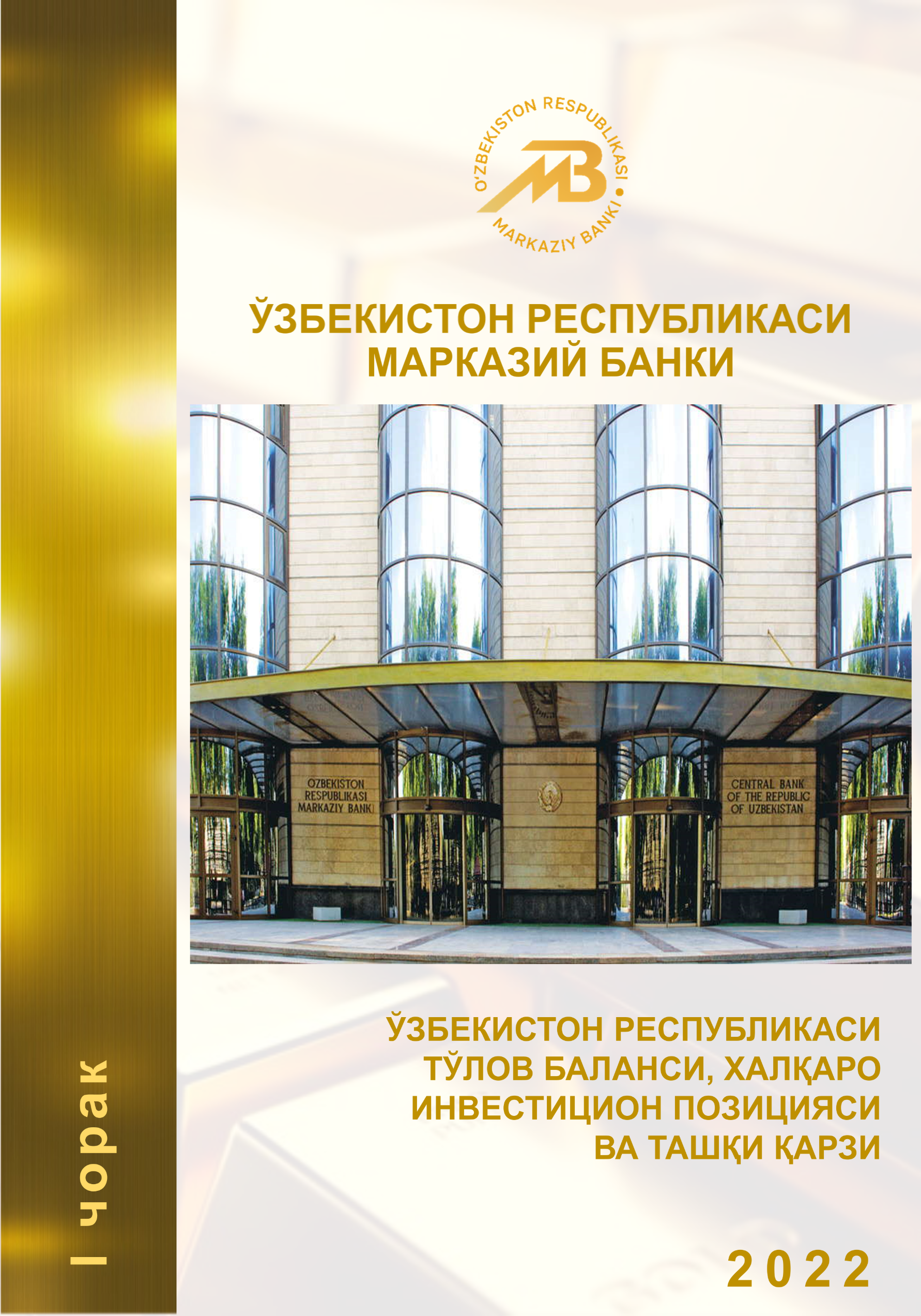 КИРИШУшбу нашр Ўзбекистон Республикаси Марказий банки томонидан тайёрланган. Нашрда 2022 йининг I чораги учун мамлакатнинг тўлов баланси, халқаро инвестицион позицияси ҳамда ташқи қарзи бўйича маълумотлар келтирилган бўлиб, улар Халқаро валюта жамғармасининг “Тўлов баланси ва халқаро инвестицион позиция бўйича қўлланмаси”нинг олтинчи нашрига (ТБҚ 6-сон, ХВЖ, 2009 й.) ҳамда “Ташқи қарз статистикаси бўйича қўлланма”га (2013) мувофиқ тайёрланган.Ташқи қарз бўйича янги ҳисобот шаклларини жорий этиш ХВЖнинг маълумотларни тарқатиш махсус стандартини татбиқ этиш доирасида, фойдаланувчиларни янги маълумотлар қаторлари билан таъминлаш учун амалга ошириб келинмоқда.Ҳисоб юритишнинг методологияси ўзгарганда ва қўшимча маълумотлар олинганда илгари нашр этилган тарихий қаторларга тегишли тузатишлар киритилади. Бунда, резидентлар ва норезидентлар ўртасидаги операциялар бўйича ҳисоботлар, хўжалик юритувчи субъектлар тақдим этган маълумотлар, аниқланган статистик фарқлар ва ташқи савдо статистикасига аниқлик киритилиши илгари нашр этилган тарихий қаторларни қайта кўриб чиқиш учун асос бўлиб ҳисобланади.Солиштирма таҳлилни баён этишда айрим нисбий кўрсаткичлар, шунингдек кузатилаётган ўзгаришлар бўйича экспертлик фикрлари, умумиқтисодий вазиятнинг ривожланиши шароитида, уларни тушунишни осонлаштириш мақсадида келтирилмоқда. Тўлов баланси бўйича методологик изоҳ ҳамда маълумотларнинг манбалари ва тузилиши бўйича тушунтиришлар ушбу нашрнинг охирида, алоҳида бўлимда келтирилди.Ушбу нашрда келтирилган статистик маълумотлар 2022 йилнинг июнь ҳолатига долзарб ҳисобланади.Ушбу шарҳда келтирилган жадваллардаги рақамлар яхлитланганлиги сабабли, якуний рақам ва қўшилувчиларнинг йиғиндиси ўртасида жузъий фарқлар бўлиши мумкин.Тўлов баланси, халқаро инвестицион позиция ҳамда жами ташқи қарз бўйича таҳлилий кўринишдаги статистик жадваллар Ўзбекистон Республикаси Марказий банкининг http://www.cbu.uz/ веб-сайтида жойлаштирилган. Тўлов баланси ва халқаро инвестицион позициянинг таҳлилий ва стандарт кўринишдаги статистик жадваллар ХВЖнинг http://data.imf.org/ манзили орқали ҳам тақдим қилинмоқда. Нашрга тааллуқли савол ва таклифлар бўйича Ўзбекистон Республикаси Марказий банкининг қуйидаги телефон рақамлари ёки электрон почта манзиллари орқали мурожаат қилиш лозим:Шунингдек, саволлар ва таклифлар қўшимча равишда val@cbu.uz электрон почта манзилига юборилиши мумкин.Нашр чораклик асосда, ҳисобот чорагидан кейинги чоракнинг охирида ўзбек, рус ва инглиз тилларида тақдим этилади.Марказий банк жамоаси Ўзбекистон Республикасининг тўлов баланси, халқаро инвестицион позицияси ва ташқи қарз ҳисоботларини тузиш учун маълумотларни тақдим этиш борасидаги ҳамкорлик учун вазирликлар, идоралар ва бошқа ташкилотларга 
ўз миннатдорчилигини билдиради ҳамда кейинги самарали ҳамкорликка умид қилиб қолади.МУНДАРИЖААННОТАЦИЯ	6I. ЎЗБЕКИСТОН РЕСПУБЛИКАСИ ТЎЛОВ БАЛАНСИ	7ЖОРИЙ ОПЕРАЦИЯЛАР ҲИСОБИ	7ТОВАРЛАР	9ХИЗМАТЛАР	14БИРЛАМЧИ ДАРОМАДЛАР	16ИККИЛАМЧИ ДАРОМАДЛАР	17КАПИТАЛ ОПЕРАЦИЯЛАРИ ҲИСОБИ	19МОЛИЯВИЙ ҲИСОБ	20ТЎҒРИДАН-ТЎҒРИ ВА ПОРТФЕЛ ИНВЕСТИЦИЯЛАР	21БОШҚА ИНВЕСТИЦИЯЛАР	22II. ЎЗБЕКИСТОН РЕСПУБЛИКАСИНИНГ ХАЛҚАРО ИНВЕСТИЦИОН ПОЗИЦИЯСИ	26ДАВЛАТ БОШҚАРУВИ СЕКТОРИ	27БАНК СЕКТОРИ	28БОШҚА СЕКТОРЛАР	29III. ЎЗБЕКИСТОН РЕСПУБЛИКАСИ ТАШҚИ ҚАРЗИ	312020 – 2021 ЙИЛЛАР ВА 2022 ЙИЛНИНГ I ЧОРАГИ УЧУН ТЎЛОВ БАЛАНСИ	382020 – 2021 ЙИЛЛАР ВА 2022 ЙИЛНИНГ I ЧОРАГИ УЧУН ХАЛҚАРО ИНВЕСТИЦИОН ПОЗИЦИЯ	412020 – 2021 ЙИЛЛАР ВА 2022 ЙИЛНИНГ I ЧОРАГИ УЧУН ЯЛПИ ТАШҚИ ҚАРЗ	452020 – 2021 ЙИЛЛАР ВА 2022 ЙИЛНИНГ I ЧОРАГИ УЧУН ТОВАРЛАР ТАШҚИ САВДО АЙЛАНМАСИ	482021 – 2022 ЙИЛЛАРНИНГ I ЧОРАКЛАРИ УЧУН ТОВАРЛАР ЭКСПОРТИ ВА ИМПОРТИ ТУЗИЛМАСИ	492020 – 2021 ЙИЛЛАР ВА 2022 ЙИЛНИНГ I ЧОРАГИДА ЮҚОРИ КОЭФФИЦЕНТЛИ ТОВАР КОНЦЕНТРАЦИЯСИ  БИЛАН ЭКСПОРТ ҚИЛИНГАН ТОВАРЛАР	512020 – 2021 ЙИЛЛАР ВА 2022 ЙИЛНИНГ I ЧОРАГИДА ЮҚОРИ КОЭФФИЦЕНТЛИ ТОВАР КОНЦЕНТРАЦИЯСИ БИЛАН ИМПОРТ ҚИЛИНГАН ТОВАРЛАР	552021 – 2022 ЙИЛЛЛАРНИНГ I ЧОРАКЛАРИ УЧУН ТОВАРЛАР БИЛАН САВДОНИНГ ЖЎҒРОФИЙ ТУЗИЛМАСИ	632019 – 2021 ЙИЛЛАР ВА 2022 ЙИЛНИНГ I ЧОРАГИ УЧУН КЕНГАЙТИРИЛГАН ТАВСИФНОМА БЎЙИЧА  ХАЛҚАРО ХИЗМАТЛАРНИНГ БАЛАНСИ	672020 – 2022 ЙИЛЛАРНИНГ I ЧОРАГИ УЧУН ШАХСИЙ ТРАНСФЕРТЛАР	732020 – 2022 ЙИЛЛАРНИНГ I ЧОРАГИ УЧУН БИРЛАМЧИ ДАРОМАДЛАР БАЛАНСИ	752020 – 2022 ЙИЛЛАРНИНГ I ЧОРАГИ УЧУН ИККИЛАМЧИ ДАРОМАДЛАР БАЛАНСИ	762021 – 2022 ЙИЛЛАРНИНГ I ЧОРАГИ ДАВОМИДА ТЎҒРИДАН-ТЎҒРИ ИНВЕСТИЦИЯЛАР СОФ КЕЛИБ ТУШИШИ *	772022 ЙИЛНИНГ I ЧОРАГИ УЧУН ХАЛҚАРО ИНВЕСТИЦИОН ПОЗИЦИЯ	782022 ЙИЛНИНГ I ЧОРАГИ УЧУН ДАВЛАТ БОШҚАРУВ СЕКТОРИНИНГ ХАЛҚАРО ИНВЕСТИЦИОН ПОЗИЦИЯСИ	792022 ЙИЛНИНГ I ЧОРАГИ УЧУН БАНК СЕКТОРИНИНГ ХАЛҚАРО ИНВЕСТИЦИОН ПОЗИЦИЯСИ	802022 ЙИЛНИНГ I ЧОРАГИ УЧУН БОШҚА СЕКТОРЛАРНИНГ ХАЛҚАРО ИНВЕСТИЦИОН ПОЗИЦИЯСИ	812022 ЙИЛНИНГ I ЧОРАГИ УЧУН ХУСУСИЙ ТАШҚИ ҚАРЗ БЎЙИЧА ТУШУМЛАР ВА ТЎЛОВЛАР ТЎҒРИСИДА МАЪЛУМОТ	82АСОСИЙ ҚАРЗ ВА ФОИЗЛАР БЎЙИЧА БЎЛАЖАК ТЎЛОВЛАРНИНГ ПРОГНОЗИ	83МЕТОДОЛОГИК ИЗОҲ	90ФОЙДАЛАНИЛГАН АТАМАЛАР ЛУҒАТИ	99АННОТАЦИЯ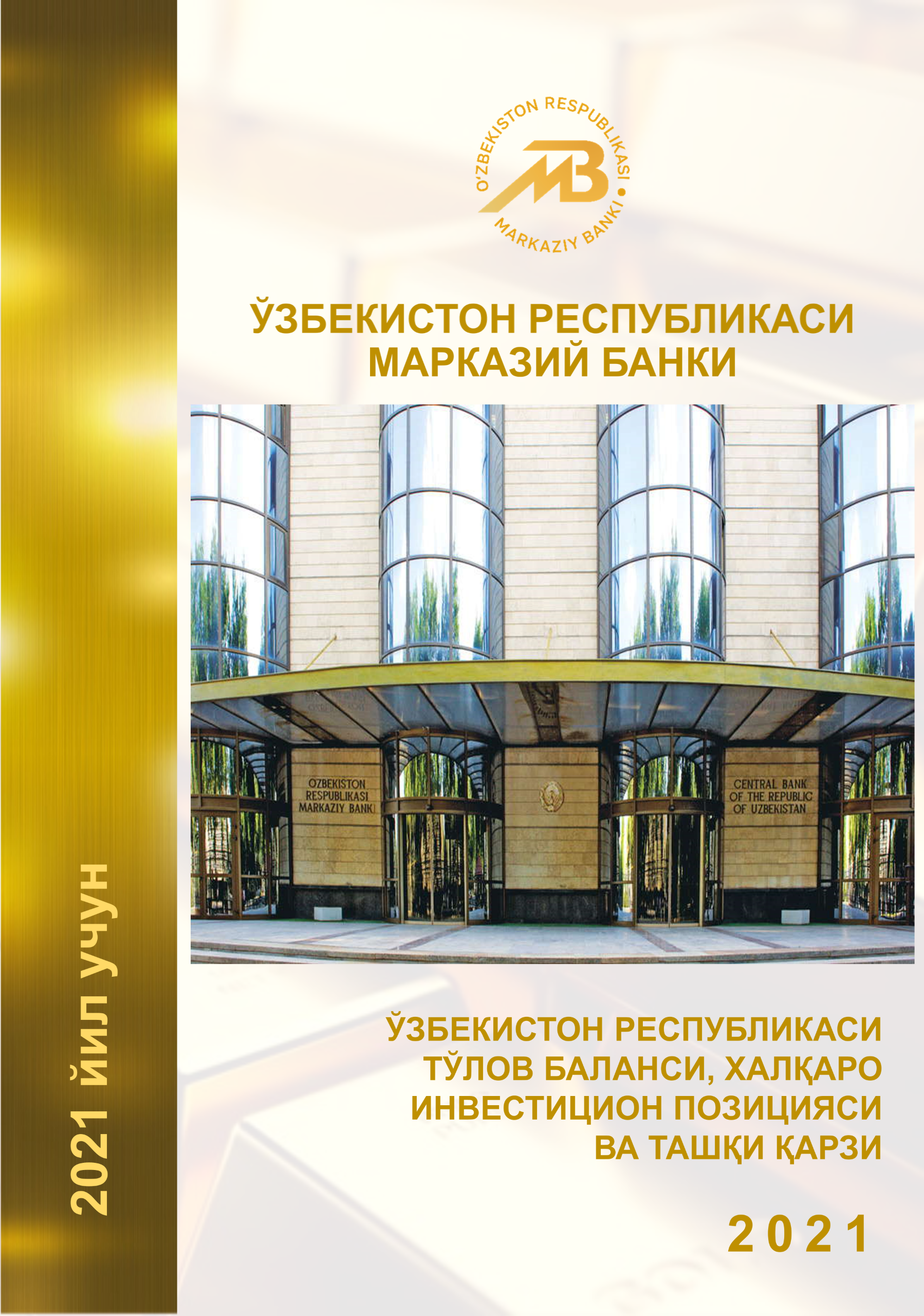 2022 йилнинг I чораги давомида Ўзбекистон Республикаси тўлов баланси кўрсаткичларининг шаклланишига ички ва ташқи бозорлардаги иқтисодий фаолликнинг тобора ошиши, ташқи савдо айланмаси ва пул ўтказмалари хажмларининг ўсиши ҳамда дунёдаги геосиёсий беқарорлик каби омиллар ўз таъсирини кўрсатди.Юқоридаги омиллар таъсирида 2022 йилнинг I чораги учун жорий операциялар ҳисоби дефицити 843,7 млн. доллар (2021 йилнинг I чорагида 2,1 млрд. доллар). 
Бунда, савдо балансининг (товарлар ва хизматлар) манфий сальдоси (2,1 млрд. доллар) бирламчи ва иккиламчи даромадларнинг ижобий сальдоси (1,3 млрд. доллар) ҳисобига қисман қопланди.Молиявий ҳисобнинг манфий сальдоси 1,1 млрд. долларни (2021 йилнинг 
I чорагида 2,1 млрд. доллар) ташкил этиб, бу кўрсаткич резидентларнинг молиявий активлари 427,9 млн. долларга қисқариши, мажбуриятлари эса 638,2 млн. долларга ўсиши туфайли ҳосил бўлди. Бунда, молиявий ҳисоб дефицитининг қисқариши асосан валюта заҳираларининг ортиши ҳамда кредитлар ва қарзлар бўйича мажбуриятларнинг камайиши билан изоҳланади.Ўзбекистон Республикасига чет элдан тўғридан-тўғри инвестицияларнинг соф ўсиши 298,8 млн. долларни ташкил қилди (2021 йилнинг I чорагида 251,1 млн. доллар). Шу билан бирга, капиталга соф инвестициялар (маҳсулот тақсимотига оид битимлар бўйича операциялар бундан мустасно) – 131,1 млн. долларни, бош офисдан жалб қилинган қарзлар – 291,0 млн. долларни, маҳсулот тақсимотига оид келишувлар асосида ишлаётган корхоналар томонидан инвестицияларнинг соф сўндирилиши – 178,5 млн. долларни ташкил қилди.Портфель инвестицияларнинг манфий сальдоси 2022 йилнинг I чорагида 6,4 млн. долларни ташкил қилди. Мазкур ҳолат Ўзбекистон Республикаси Ҳукумати, тижорат банклари ва бошқа корхоналар томонидан чиқарилган халқаро облигациялар учун шу чоракда ҳисобланган аммо тўланмаган фоизлардан шаклланди.Ўзбекистон Республикасининг соф инвестицион позицияси кўрсаткичи йил бошига нисбатан деярли ўзгаришсиз қолиб, жорий йилнинг 1 апрель ҳолатига 17,0 млрд. долларни ташкил этди. Бунда, мамлакатнинг чет эл валютасидаги активлари 69,9 млрд. долларни, ташқи мажбуриятларининг ҳажми эса 52,9 млрд. долларга тенг бўлди.Ўзбекистон Республикаси умумий ташқи қарзи 2022 йил бошига нисбатан 
1,8 фоизга ёки 721,5 млн. долларга қисқариб, жорий йилнинг 1 апрель ҳолатига 
38,8 млрд. долларни (2022 йилнинг 1 январь ҳолатига 39,6 млрд. доллар) ташкил қилди. Хусусан, 2022 йилнинг бошига нисбатан давлат ташқи қарзи 1,5 фоизга ёки 345,4 млн. долларга қисқариб 23,4 млрд. долларни, давлат томонидан кафолатланмаган ташқи қарз эса 2 фоизга ёки 376,0 млн. долларга қисқариб 15,5 млрд. долларни ташкил этди.I. ЎЗБЕКИСТОН РЕСПУБЛИКАСИ ТЎЛОВ БАЛАНСИЖОРИЙ ОПЕРАЦИЯЛАР ҲИСОБИ2022 йилнинг I чораги бўйича жорий операциялар ҳисобининг сальдоси манфий бўлиб, 843,7 млн. долларни ташкил қилди (2021 йилнинг I чорагида 2,1 млрд. долл.). Жорий операциялар таркибида жами савдо айланмаси (товарлар ва хизматлар) 
13,7 млрд. долларни, бирламчи ва иккиламчи даромадлар эса 2,6 млрд. долларни ташкил этди.Бунда хизматлар экспорти, резидентларнинг даромадлари хамда мигрантларнинг трансчегаравий пул ўтказмалари ўтган йилнинг мос даврига нисбатан ўсган бўлсада, товарлар импортининг кўрсаткичлари юқори бўлганлиги, жорий операциялар ҳисобининг сальдоси дефицит билан шаклланишига сабаб бўлди (1-диаграмма).1-диаграммаЖОРИЙ ОПЕРАЦИЯЛАР ҲИСОБИНИНГ КОМПОНЕНТЛАР БЎЙИЧА САЛЬДОСИ(млн. доллар) 2022 йилнинг I чорагида жорий операциялар ҳисобининг даромадлар қисмида ўтган йилнинг мос даврига нисбатан 2 баробарига, харажатлар қисмида эса 41 фоизга ўсиш кузатилди. (2-жадвал).1-жадвалЖОРИЙ ДАРОМАДЛАР ВА ХАРАЖАТЛАР СТРУКТУРАСИ(млн. долл.)	Шундай қилиб, 2022 йилнинг I чорагида, савдо баланси (халқаро хизматларни ҳисобга олган ҳолда) манфий сальдоси, ТБҚ6 методологиясига мувофиқ, 2,1 млрд. долларни, бирламчи ва иккиламчи даромадларнинг ижобий сальдоси эса 
1,3 млрд. долларни ташкил этди.ТОВАРЛАР2022 йилнинг I чорагида ташқи савдо айланмаси (номонетар олтин 
ва тузатишларни ҳисобга олган ҳолда) 11,8 млрд. долларни ташкил этди (2021 йилнинг 
I чорагида 6,7 млрд. долл.). Бунда, экспорт ва импорт ҳажмлари мос равишда 5,2 млрд. 
ва 6,6 млрд. долларга тенг бўлиб, савдо балансининг дефицити 1,4 млрд. долларни ташкил этди.2022 йилнинг I чорагида товарлар экспорти (номонетар олтин экспорти 
ва тузатишларни ҳисобга олмаган ҳолда) ўтган йилнинг шу даврига нисбатан 14 фоиз ёки 264,7 млн. долларга ўсди (2021 йилнинг I чорагида 23 фоиз ёки 358,0 млн. долларга ўсган). Тўқимачилик маҳсулотлари экспорти ўтган йилнинг мос даврига нисбатан 12 фоизга ёки 
85,6 млн. долларга ўсиб, 806 млн. долларни ташкил қилди. Бунда, тўқимачилик маҳсулотлари таркибида пахта ип калаваси 416 млн. долларга, трикотаж буюмлари эса 
100 млн. долларга тўғри келди. Шунингдек, табиий газ экспорти ўтган йилнинг мос даврига нисбатан 83 фоизга ёки 34,7 млн. долларга ўсиб, 76,3 млн. долларни ташкил қилди. Бунда, табиий газ экспортининг 82 фоизи Хитойга, 15 фоизи Тожикистонга ва 3 фоизи Қирғизистонга тўғри келди (2-диаграмма).2-диаграммаТОВАРЛАР ЭКСПОРТИ КОМПОНЕНТЛАРИ(млн. доллар)Жорий йилнинг I чорагида товарлар импорти ҳажми ўтган йилнинг шу даврига нисбатан 39 фоиз ёки 1,9 млрд. долларга ўсиш кузатилди (2021 йилнинг I чорагида 
10 фоиз ёки 447,0 млн. долларга ошган) (3-диаграмма).3-диаграммаТОВАРЛАР ИМПОРТИ КОМПОНЕНТЛАРИ(млн. доллар) 2022 йилнинг I чорагида умумий товарлар экспортининг 73 фоизи (номонетар олтинни ҳисобга олмаган ҳолда) олтита мамлакатга, шулардан 19 фоизи Туркияга, 
16 фоиздан Россия ва Хитойга, 11 фоизи Қозоғистонга, 7 фоизи Қирғизистонга ва 4 фоизи Тожикистонга тўғри келди (4-диаграмма).Шу билан бирга, товарлар экспортининг асосий қисми “қимматбаҳо металлар 
ва тошлар” – 3,0 млрд. долларни (2021 йилнинг I чорагида 54 млн. доллар), “тўқимачилик ва тўқимачилик буюмлари” – 806 млн. доллар (2021 йилнинг I чорагида 720 млн. доллар), “қимматбаҳо бўлмаган металлар ва улардан буюмлар” – 386 млн. доллар 
(2021 йилнинг I чорагида 326 млн. доллар), “келиб чиқиши ўсимликка мансуб маҳсулотлар” – 221 млн. доллар (2021 йилнинг I чорагида 182 млн. доллар), “кимё саноати маҳсулотлари” – 170 млн. доллар (2021 йилнинг I чорагида 132,0 млн. доллар), “минерал маҳсулотлар” – 143 млн. доллар (2021 йилнинг I чорагида 180 млн. доллар), 
ва “пластмассалар ва улардан буюмлар” – 90 млн. доллар (2021 йилнинг I чорагида 
113 млн. доллар) ташкил қилган бўлиб, ушбу товарлар гуруҳининг улуши жами товарлар экспорти ҳажмининг 85 фоизини ташкил этди (2021 йилнинг I чорагида 85 фоиз) 
(5-диаграмма).4-диаграммаТОВАРЛАР ЭКСПОРТИНИНГ АСОСИЙ МАМЛАКАТЛАРИ(номонетар олтин экспорти ҳисобга олинмаган)(млн. доллар) 5-диаграммаЭКСПОРТ ТОВАРЛАРИНИНГ АСОСИЙ ГУРУҲЛАРИ(экспортнинг умумий ҳажмига нормаллаштирилган) *номонетар олтин экспорти инобатга олинмаганШу билан бирга, товарлар импортининг асосий қисми “машиналар, ускуналар, механизмлар” – 1,9 млрд. доллар (2021 йилнинг I чорагида 1,4 млрд. доллар), “қимматбаҳо бўлмаган металлар ва улардан тайёрланган маҳсулотлар” – 964 млн. доллар (2021 йилнинг I чорагида 715 млн. доллар), “кимё саноати маҳсулотлари”– 
815 млн. доллар (2021 йилнинг I чорагида 615 млн. доллар), “транспорт ускуналари” – 
735 млн. доллар (2021 йилнинг I чорагида 517 млн. доллар), “минерал маҳсулотлар” –
479 млн. доллар (2021 йилнинг I чорагида 353 млн. доллар), “пластмассалар ва улардан буюмлар” –405 млн. доллар (2021 йилнинг I чорагида 227 млн. доллар) ва “келиб чиқиши ўсимликка мансуб маҳсулотлар” – 348 млн. доллар (2021 йилнинг I чорагида 241 млн. доллар) каби гуруҳларга тўғри келмоқда. Уларнинг жами товарлар импортидаги улуши 80 фоизни кўрсатмоқда (2021 йилнинг I чорагида 79 фоиз) (6-диаграмма). 6-диаграммаИМПОРТ ТОВАРЛАРИНИНГ АСОСИЙ ГУРУҲЛАРИ(импортнинг умумий ҳажмига нормаллаштирилга 2022 йилнинг I чораги давомида асосий савдо ҳамкорлар билан товарлар импорти ҳажми ўтган йилнинг мос даврига нисбатан 41 фоизга ўсиши кузатилди. Хусусан, Корея Республикаси 72 фоизга, Хитой 60 фоизга, Германия 50 фоизга, Россия 32 фоизга, Қозоғистон 21 фоизга ва Туркия 10 фоиз ўсган. (7-диаграмма). Асосий ҳамкор мамлакатларнинг жами импортдаги улуши 73 фоизни ташкил қилиб, бунда Хитой 25 фоиз, Россия 19 фоиз, Қозоғистон 11 фоиз, Корея Республикаси 
9 фоиз, Туркия 6 фоиз ва Германия 3 фоиздан ташкил қилди. (2021 йилнинг I чорагида ҳам мазкур мамлакатларнинг жами импортдаги улуши 71 фоизни ташкил қилиб, уларнинг ҳар бири мос равишда 21 фоиз, 20 фоиз, 13 фоиз, 7 фоиз, 7 фоиз ва 2 фоизга тенг бўлган). Шу билан бирга, Европа мамлакатларининг импортдаги улуши 23 фоиздан 
19 фоизга камайган бўлиб, мазкур ўзгариш импорт ҳажмида асосий савдо ҳамкорлари улушининг кўпайиши билан боғлиқ бўлди.7-диаграммаТОВАРЛАР ИМПОРТИНИНГ АСОСИЙ МАМЛАКАТЛАРИ(млн. доллар)ХИЗМАТЛАР2022 йилнинг I чорагида хизматлар бўйича халқаро савдонинг манфий сальдоси ўтган йилнинг мос даврига нисбатан 73 фоизга ўсиб, 729 млн. долларни ташкил қилди. Хусусан, сафарлар ва транспорт билан боғлиқ хизматларнинг манфий сальдоси ўтган йилга нисбатан мос равишда 1,5 баробарга хамда 53 фоизга кўпайган бўлиб, бунга дунёда пандемия билан боғлиқ чекловларнинг юмшатилиши, асосан сафарлар билан боғлиқ хизматларнинг юқори суръатларда тикланишига сабаб бўлди. (8, 9-диаграмма).8-диаграммаХИЗМАТЛАР ЭКСПОРТИ АСОСИЙ КОМПОНЕНТЛАР БЎЙИЧА(млн. доллар) Ҳисобот даврида хизматлар экспортининг ҳажми 571 млн. долларни (2021 йилнинг I чорагида– 424 млн. доллар), хизматлар импорти эса 1,3 млрд. долларни ташкил этди (2021 йилнинг I чорагида – 845 млн. доллар). Жами хизматлар экспортининг 54 фоизи транспорт хизматларига тўғри келса, ушбу компонентнинг импортдаги улуши 46 фоизни ташкил этди. Шу билан бирга, жорий йилда туризм (сафарлар) билан боғлиқ халқаро хизматлар экспорти ва импорти мос равишда ўтган йилга нисбатан 2 баробарга ошган. Хусусан, жорий йил давомида халқаро қатновлар сезиларли даражада тикланиши, дунёда карантин чекловлари юмшатилиши одамларнинг саёхат билан боғлиқ фаоллиги ошиши билан изоҳланиши мумкин. 9-диаграммаХИЗМАТЛАР ИМПОРТИ АСОСИЙ КОМПОНЕНТЛАР БЎЙИЧА(млн. доллар) Транспорт хизматлари импортида темир йўл ва автотранспорт билан боғлиқ хизматлар устунлик қилмоқда. Ҳисобот даврида темир йўл транспорти хизматлари 
2019 йил даражасида шаклланиб 347 млн. долларни (2021 йилнинг I чорагида 298 млн. доллар), автотранспорт хизматлари бўйича эса 128 млн. долларга (2021 йилнинг 
I чорагида 86 млн. доллар) етди.Шунингдек, хаво транспорт хизматлари импорти 64 млн долларга (2021 йилнинг 
I чорагида 51 млн. доллар) ва бошқа турдаги транспорт хизматлари 52 млн долларга (2021 йилнинг I чорагида 18 млн. доллар) тенг бўлди.БИРЛАМЧИ ДАРОМАДЛАР2022 йилнинг I чорагида бирламчи даромадлар бўйича ижобий сальдо 297,2 млн. долларга тенг бўлди (2021 йилнинг I чорагида 49,7 млн. доллар манфий сальдо) 
(10-диаграмма). Бирламчи даромадлар сальдосининг мусбат кўринишда шаклланишига Ўзбекистоннинг хориждаги қисқа муддатли меҳнат муҳожирлари сони ўтган йилнинг мос даврига нисбатан сезиларли даражада ошиши ва уларга ҳисобланган даромадлар аввалги йилларга қараганда ўсиши билан боғлиқдир.Қисқа муддатга хорижга меҳнат фаолиятини амалга ошириш мақсадида кетган Ўзбекистон Республикаси фуқаролари томонидан олинган иш ҳақи миқдори “Даромадлар” моддасининг асосий манбаси бўлиб, 750 млн. долларни ташкил қилди (2021 йилнинг I чорагида 314,5 млн. доллар).Резидентларнинг инвестициялардан олган даромадлари ўтган йилнинг мос даврига нисбатан 40 фоизга ошиб ҳисобот даврида 17,3 млн. долларни ташкил этди (2021 йилнинг I чорагида 12,4 млн. доллар). Бу ўзгариш халқаро захираларни жойлаштиришдан олинган даромадлар ошиши билан боғлиқ бўлиб, улар 13 млн. долларга (2021 йилнинг I чорагида 11 млн. доллар) тенг бўлди. Даромадларнинг қолган қисми асосан резидент банкларнинг чет эл банкларидаги вакиллик ҳисобварақлари ва резидентларнинг хориждаги депозитларидан олинган даромадлари ҳиссасига тўғри келмоқда.10-диаграммаБИРЛАМЧИ ДАРОМАДЛАР КОМПОНЕНТЛАРИНИНГ ЎЗГАРИШИ(млн. доллар) Норезидентларнинг Ўзбекистонга киритган инвестицияларидан олган даромадлари 404,4 млн. долларни (2021 йилнинг I чорагида 333,4 млн. доллар) ташкил этиб, шундан тўғридан-тўғри хорижий инвестициялардан олинган даромадлар 130,8 млн. доллар (2021 йилнинг I чорагида 109,7 млн. доллар), жалб қилинган қарзлар учун ҳисобланган фоизлар 204,1 млн. доллар (2021 йилнинг I чорагида 184,1 млн. доллар) 
ва суверен облигацияларга ҳисобланган фоизлар 66,2 млн. доллар (2021 йилнинг 
I чорагида 37,2 млн. доллар) ҳисобига тўғри келди.ИККИЛАМЧИ ДАРОМАДЛАРИккиламчи даромадларнинг ижобий сальдоси 987,2 млн. доллар бўлиб, 
(2021 йилнинг I чорагида 1,1 млрд. доллар), бу асосан хориждаги узоқ муддат фаолият юритаётган мигрантларнинг трансчегаравий пул ўтказмалари ҳисобига таъминланди.Халқаро пул ўтказмалари жисмоний шахслар томонидан резидентларга 
(уй хўжаликларига) чет элдан юборилган трансферт ўтказмалари ҳисобланиб, улар иккиламчи даромадлар моддаси компонентларининг асосий қисмини ташкил этади. Бунда, уй хўжаликларига трансферт пул ўтказмалари асосан халқаро пул ўтказмалари тизимлари орқали келиб тушмоқда. (11-диаграмма).11-диаграммаЖОРИЙ ТРАНСФЕРЛАР(млн. доллар) Иккиламчи даромадлар бўйича тушумлар, олдинги даврлардаги каби, мавсумий характерга эгалигини кўрсатди. Халқаро пул ўтказмаларининг норасмий сектордан расмий секторга ўтиши ҳамда хорижда меҳнат мухожирларнинг сонини ўтган йилнинг мос даврига нисбатан сезиларли даражада ошиши 2022 йилнинг I чорагида трансчегаравий пул ўтказмаларининг ўсиш трендига, қисман бўлса ҳам, қўллаб-қувватловчи таъсир кўрсатди. Бунда, Ўзбекистон фуқароларига келиб тушувчи трансчегаравий пул ўтказмаларининг бир қисми уларнинг доимий равишда чет элда бўлган шахслар томонидан жўнатилмоқда. (12-диаграмма).Қайд этиш лозимки, амалиётда пул ўтказмалари нафақат қисқа муддатли ишчилар ва норезидентлар (бир йилдан ортиқ муддат давомида чет элда бўлган ишчилар) томонидан оилаларига маблағ юбориш мақсадида балки ташқи савдо операциялари бўйича ҳисоб-китоблар мақсадида ҳам амалга оширилган бўлиши мумкин.Шу билан бирга, жисмоний шахсларнинг чегара орқали харакатланиши билан боғлиқ чекловлар юмшатилиши нақд валюта оқимлари кириб келишининг ўсишига сабаб бўлмоқда. 12-диаграммаЖИСМОНИЙ ШАХСЛАРГА ТУШУМЛАРНИНГ АСОСИЙ МАНБАЛАРИ(млн. доллар) КАПИТАЛ ОПЕРАЦИЯЛАРИ ҲИСОБИ2022 йилнинг I чорагида капитал билан боғлиқ операциялар ҳисобининг ижобий сальдоси 8,2 млн. долларни (2021 йилнинг I чорагида 1,8 млн. доллар) ташкил этди. 
Бу асосан хориждан тушган беғараз ёрдам ва хусусий ташқи қарз бўйича асосий қарз 
ва фоизлардан воз кечиш билан боғлиқ амалиётларга тўғри келади(13-диаграмма).13-диаграммаКАПИТАЛ ОПЕРАЦИЯЛАРИ БЎЙИЧА ТУШУМЛАР(млн. доллар)МОЛИЯВИЙ ҲИСОБ2022 йилнинг I чорагида молиявий ҳисобнинг манфий сальдоси 1,1 млрд. долларни (2021 йилнинг I чорагида 
2,1 млрд. доллар) ташкил этиб, бу кўрсаткич резидентларнинг молиявий активлари 427,9 млн. долларга қисқариши, мажбуриятлари эса 638,2 млн. долларга ўсиши туфайли ҳосил бўлди. Бунда, молиявий ҳисоб дефицитининг қисқариши асосан валюта заҳираларининг ортиши ҳамда кредитлар ва қарзлар бўйича мажбуриятларнинг камайиши билан изоҳланади (3-жадвал).2-жадвалМОЛИЯВИЙ ТУШУМЛАР ВА ХАРАЖАТЛАРНИНГ ТУЗИЛИШИ (млн. доллар)ТЎҒРИДАН-ТЎҒРИ ВА ПОРТФЕЛ ИНВЕСТИЦИЯЛАРТўғридан-тўғри хорижий инвестицияларнинг соф кириб келиши 2021 йилнинг 
I чорагига нисбатан 19 фоизга ёки 47,8 млн. долларга ошиб, 2022 йилнинг I чорагида 
298,8 млн. долларни ташкил этди. Ҳисобот даврида мамлакатга жалб қилинган тўғридан-тўғри хорижий инвестицияларнинг капиталдаги соф ўсиши 131,1 млн. долларга тенг бўлиб (2021 йилнинг I чорагида 268,6 млн. доллар), мамлакатга жалб қилинган тўғридан-тўғри хорижий инвестицияларнинг ҳажми маҳсулот тақсимотига оид битимлар (МТБ) доирасида инвестициялар репатриацияси ҳажмининг ортиши билан қисман қопланди. Бош компаниялардан олинган қарзлар бўйича мажбуриятларнинг соф ўсиши 291,0 млн. долларни ташкил қилиб (2021 йилнинг I чорагида 47,9 млн. доллар), 2021 йилнинг 
I чорагига нисбатан қарийб 6 баробарга ўсиш кузатилди. Шунингдек, хорижий инвесторлар томонидан даромадларнинг реинвестиция қилиниши ўтган йилнинг мос даврига нисбатан 16 фоизга камайиб, 55,2 млн. долларга тенг бўлди (2021 йилнинг I чорагида 65,8 млн. доллар). (14-диаграмма).14-диаграммаТЎҒРИДАН-ТЎҒРИ ИНВЕСТИЦИЯЛАР КОМПОНЕНТЛАРИНИНГ ЎЗГАРИШИ(млн. доллар) Портфель инвестицияларнинг манфий сальдоси 2022 йилнинг I чорагида 6,4 млн. долларни ташкил қилди. Мазкур ҳолат Ўзбекистон Республикаси Ҳукумати, тижорат банклари ва бошқа корхоналар томонидан чиқарилган халқаро облигациялар учун шу чоракда ҳисобланган аммо тўланмаган фоизлардан шаклланди.БОШҚА ИНВЕСТИЦИЯЛАРАктивларЖорий йилнинг I чорагида “Бошқа инвестициялар” компоненти бўйича активларнинг 522,9 млн. долларга соф камайиши кузатилди. “Бошқа инвестициялар” компонентининг асосий таркибий қисми жисмоний шахс - резидентларнинг хорижий валютадаги жамғармалари, шунингдек, савдо кредитлари ва бўнаклари (дебитор қарздорлик) ҳисобланиб, уларнинг қисқариши мос равишда 255,8 млн. доллар 
ва 261,4 млн. долларни ташкил этди.“Валюта ва депозитлар” компонентининг иқтисодиёт секторлари бўйича таҳлили шуни кўрсатдики, операцияларнинг асосий қисмини ташкил этувчи хорижий валютадаги аҳоли жамғармалари ўсиш тенденцияси 2022 йилнинг I чорагига келиб манфий динамикани кўрсатди. Мазкур ҳолат аҳолининг тижорат банкларида хорижий валютада жойлаштирган депозитлар миқдори ортиши, шунингдек, резидент юридик шахсларнинг чет элдаги ҳисобварақалари қолдиғи камайиши билан изоҳланади. (15-диаграмма).15-диаграмма«ВАЛЮТА ВА ДЕПОЗИТЛАР» КОМПОНЕНТИ БЎЙИЧА СОФ ЎЗГАРИШЛАР(млн. доллар) Банк секторининг валюта ва депозитларидаги (вакиллик ҳисобварақлари ва банк кассаларидаги қолдиқлар) соф ўзгаришлар асосан хорижий ҳисобварақлар камайиши 
ва банк кассаларидаги нақд хорижий валюта ҳажми ўсиши натижасида вужудга келди. Натижада, 2022 йилнинг I чорагига кўра, Ўзбекистон банкларининг хорижий валютадаги ва депозитлардаги соф активлари 34,6 млн. долларга камайди. Ташқи савдо шартномалари бўйича норезидентларга юборилган маҳсулотлар 
ва кўрсатилган хизматлар бўйича савдо кредитлари ва уларга тўланган бўнаклар бўйича операциялар сальдоси жорий йилнинг I чорагида манфий шаклланиб, 261,4 млн. долларни ташкил қилди.Мажбуриятлар“Бошқа инвестициялар” компоненти бўйича 2022 йилнинг I чораги мобайнида мажбуриятларнинг ўтган йилнинг мос даврига нисбатан 62 фоизга қисқариб, уларнинг соф ўсиши 335,9 млн. долларни ташкил этди. Бунда асосий улушни ташкил этувчи “Кредитлар ва қарзлар” компонентида банклар ва номолиявий корхоналар томонидан асосий қарз бўйича 192,9 млн. доллар миқдоридаги тўловларни амалга оширилиши соф мажбуриятларнинг камайишига таъсир этди.“Кредитлар ва қарзлар” компонентининг иқтисодиёт секторлари бўйича таҳлили шуни кўрсатдики, 2018 йилдан бошлаб давлат бошқарув сектори томонидан жалб қилинган қарзлар бўйича мажбуриятлар ўсиш тенденцияси кузатилган бўлса, 2021 йилга келиб мажбуриятларининг соф қабул қилиниши ўтган йилнинг мос даврига нисбатан 
58 фоизга ёки 1,9 млрд. долларга камайиш кузатилди. Жорий йилнинг I чорагида давлат бошқарув секторида қарз мажбуриятлари ўтган йилга нисбатан 112,5 млн. долларга ошиб, 163,5 млн. долларни ташкил этди.Банк секторининг кредитлар ва қарзлар бўйича мажбуриятларининг соф камайиши 2022 йилнинг I чорагида 162,7 млн. долларни ташкил этди ва ушбу камайиш банк секторининг хорижий банклар ва халқаро молия институтларидан қисқа мудатга жалб қилинган қарз мажбуриятлари сўндирилиши билан боғлиқдир. (16-диаграмма).Бошқа секторларнинг ташқи қарз операциялари бўйича мажбуриятларининг соф камайиши 30 млн. доллар бўлиб, бу камайиш асосан номолиявий ташкилотларнинг давлат кафолати остида жалб қилган қарзлари ҳамда тоғ-кон металургия саноати 
ва энергетика соҳаларидаги корхоналар томонидан асосий қарзларнинг сўндирилиши билан изоҳланади.2022 йилнинг I чорагида “Савдо кредитлари ва бўнаклар” компоненти (кредитор қарздорлик) бўйича мажбуриятлар ўтган йилнинг мос даврига нисбатан 185,6 млн долларга ошиб, ҳисобот даврида 270,2 млн. долларни ташкил этди. 16-диаграмма“КРЕДИТЛАР ВА ҚАРЗЛАР” КОМПОНЕНТИ ТАРКИБИНИНГ СОФ ЎЗГАРИШЛАРИ(млн. доллар)II. ЎЗБЕКИСТОН РЕСПУБЛИКАСИНИНГ ХАЛҚАРО ИНВЕСТИЦИОН ПОЗИЦИЯСИЎзбекистон Республикасининг соф инвестицион позицияси кўрсаткичи йил бошига нисбатан деярли ўзгаришсиз қолиб жорий йилнинг 1 апрель ҳолатига 17,0 млрд. долларни ташкил этди. Бунда, мамлакатнинг чет эл валютасидаги активлари 69,9 млрд. долларни, ташқи мажбуриятларининг ҳажми эса 52,9 млрд. долларга тенг бўлди. Кўриб чиқилаётган даврда соф инвестицион позициянинг таҳлили шуни кўрсатдики, валюта ва депозитлар ҳамда савдо кредитлари ва бўнаклар бўйича активларнинг камайиши ҳамда тўғридан - тўғри ва бошқа инвестициялар бўйича мажбуриятлар кўпайиши соф инвестицион позициясига салбий таъсир этган бўлса, нооперацион ўзгаришларга сўмнинг хорижий валюта курсига нисбатан қадрсизланиши ва молия бозорларида Ўзбекистон халқаро облигациялари нарҳларининг тушиб кетиши сабаб бўлиб соф инвестицион позициясига қўллаб-қувватловчи таъсир кўрсатди.Халқаро инвестицион позициянинг иқтисодиёт секторлари бўйича таҳлили шуни кўрсатдики, 2022 йилнинг I чораги якунларига кўра, давлат бошқаруви сектори ва бошқа секторлар “соф кредитор”, банк сектори эса “соф қарздор” туркумига оид бўлди 
(17-диаграмма).17-диаграммаИҚТИСОДИЁТ СЕКТОРЛАРИ БЎЙИЧА ХАЛҚАРО ИНВЕСТИЦИОН ПОЗИЦИЯ(млн. доллар)ДАВЛАТ БОШҚАРУВИ СЕКТОРИАктивларДавлат бошқаруви секторининг жами активлари 15,7 млн. долларга сезиларсиз ошиб, 2022 йилнинг I чорак якунига кўра 35,2 млрд долларни ташкил этди. Ушбу ўсиш валюта захираларидаги валюта ва депозитлар ўзгариши хисобига кузатилди. Монетар олтин билан боғлиқ бошқа операциялардаги ўзгаришлар ҳамда халқаро молия бозорларида олтин котировкаларнинг кескин ўсиши резерв активларининг мувозанатлашувига имкон берди.Жорий йил бошидан халқаро молия бозорларида олтиннинг бир трой унцияси 1809,1 доллардан 1924,1 долларгача кўтарилиши, давлат бошқарув секторининг инвестицион позициясига ижобий таъсир кўрсатди. (18-Диаграмма)18-диаграммаОЛТИН ХАЛҚАРО НАРХИНИНГ ЎЗГАРИШ ДИНАМИКАСИ (доллар/тр.унцияга) МажбуриятларДавлат бошқаруви секторининг мажбуриятлари давлат томонидан хизмат кўрсатилаётган ташқи қарз, давлат томонидан чиқарилган қимматли қоғозлар шунингдек, ХВЖ томонидан умумий тақсимот доирасида ажратилган махсус қарз олиш ҳуқуқидан иборатдир.Давлат бошқаруви секторида кредитлар ва қарзлар бўйича норезидентлар олдидаги мажбуриятлар янги жалб қилинган қарзлар ҳисобига 163,5 млн. долларга ошган бўлса, халқаро капитал бозорида жойлаштирилган еврооблигациялар нархларининг пасайиши ҳамда сўмнинг хорижий валюталарга нисбатан қадирсизланиши мажбуриятларнинг нооперацион ўзгаришларда йил бошига нисбатан 1 фоизга 
ёки 213,4 млн. долларга камайишига сабаб бўлди. Шу муносабат билан давлат бошқаруви секторининг мажбуриятлари жорий йилнинг 1 апрель ҳолатига 18,8 млрд. долларни ташкил этди.БАНК СЕКТОРИАктивлар2022 йилнинг I чорагида тижорат банкларининг жами ташқи активлари 34,6 млн. долларга камайиб, жорий йилнинг 1 апрель ҳолатига 2,9 млрд. долларни ташкил қилди. Бунга, ҳисобот даврида банк кассаларидаги хорижий валюта ҳажми ортишига нисбатан, банклардаги ностро ҳисобварақаларида валюта ва депозитлар ҳажмининг қисқариши сабаб бўлди.Мажбуриятлар2022 йилнинг I чорагида банк секторининг ташқи мажбуриятлари 4 фоизга ёки 290,5 млн. долларга қисқариб ҳисобот даврининг охирига 7,9 млрд. долларни ташкил этди. Мажбуриятларда “Ссуда ва қарзлар” – 235,7 млн. долларга 
“Портфель инвестициялар” эса асосан нарҳлар ва курслар ўзгариши ҳисобига 
107,0 млн. долларга камайди. Ўтган йилларда банклар томонидан молия бозорларига жами 4 та еврооблигациялар жойлаштирилган бўлиб жорий йилнинг 1 апрел ҳолатига бозор баҳоси 886,8 млн. долларни ташкил этди.Шундан:Ўзсаноатқурилиш банк 5 йил муддатга қиймати 300 млн. доллар (жорий нарҳи 90,57 фоиз);Миллий банк 5 йил муддатга қиймати 300 млн. доллар (жорий нарҳи 
85,09 фоиз);Ипотека банк 3 йил муддатга қиймати 300 млн. доллар (жорий нарҳи 
89,22 фоиз);Ипотека банк 3 йил муддатга қиймати 785 млрд. сўм (жорий нарҳи 100,00 фоиз).2022 йилнинг 1 апрель ҳолатига банк секторининг норезидентлар олдидаги мажбуриятларининг 76,1 фоизи хорижий банклар ва халқаро молиявий муассасаларнинг кредит ва қарзларига тўғри келмоқда (19-диаграмма).БОШҚА СЕКТОРЛАРАктивлар2022 йилнинг I чораги якунида бошқа секторларнинг жами ташқи активлари 
31,8 млрд. долларни ташкил этиб, ҳисобот даврида 1 фоизга ёки 483,5 млн. долларга камайди. Активларнинг камайиши “Валюта ва депозитлар” компоненти бўйича 
222,6 млн. доллар ҳамда “Савдо кредитлари ва бўнаклари” компоненти (дебитор қарздорлик) бўйича 261,4 млн. долларни ташкил этди. МажбуриятларБошқа секторларнинг мажбуриятлари ўзгаришсиз қолиб 2022 йилнинг 1 апрель ҳолатига 26,1 млрд. долларга тенг бўлди. Бунда, мажбуриятлар бўйича ўсиши асосан “Тўғридан - тўғри инвестициялар” (263,5 млн. долларга) ва “Савдо кредитлари 
ва бўнаклар”да (270,2 млн. долларга) кузатилган бўлса “Ссуда ва қарзлар” 
(30,2 млн. долларга) бўйича камайди. Шунингдек, тўғридан-тўғри хорижий инвестициялар бўйича курслар билан боғлиқ бошқа манфий нооперацион ўзгаришлар ва ўтган даврлар учун маълумотларда аниқланган статистик тузатишлар мажбуриятларнинг мувозанатлашувига сабаб бўлди.“Тўғридан-тўғри инвестициялар” компоненти бўйича МТБ доирасида хорижий инвесторлардан келиб тушган маблағлар 54,6 млн. долларни, шунингдек, хорижий инвесторларга ҳисобланган компенсацион тўловлар 233,1 млн. долларни ташкил қилиб, МТБ корхоналари бўйича инвестицияларнинг соф камайиши 178,5 млн. долларга тенг бўлди.МТБ доирасида ишлайдиган корхоналарни ҳисобга олмаганда, 2022 йилнинг 
I чорагида номолиявий корхоналар бўйича капиталга тўғридан-тўғри хорижий инвестицияларнинг соф киритилиши 130,9 млн. долларни, даромадларнинг реинвестицияси 20,8 млн. долларни, бош компанияларнинг қарз инструментлари шаклидаги соф инвестициялари эса 291,0 млн. долларни ташкил қилди. Бунинг натижасида, ушбу корхоналарга инвестицияларнинг соф ўсиши 298,8 млн. доллар бўлди. III. ЎЗБЕКИСТОН РЕСПУБЛИКАСИ ТАШҚИ ҚАРЗИУмумий ташқи қарз резидентларнинг норезидентлар олдидаги асосий қарз 
ва фоизларни тўлаш талаб қилинадиган мажбуриятларини акс эттиради. Умумий ташқи қарз давлат қарзи ва давлат томонидан кафолатланган қарз (кейинги ўринда - давлат ташқи қарзи) ҳамда давлат томонидан кафолатланмаган (кейинги ўринда - хусусий ташқи қарз) қарзлардан иборат.Умумий ташқи қарз ўсувчан тенденцияга эга бўлиб, ундаги ўзгаришлар таҳлили шуни кўрсатдики, давлат ташқи қарзи ўсиши ҳудудлар ва иқтисодиёт тармоқларини ривожлантириш бўйича давлат дастурларини молиялаштириш учун янги қарзларнинг жалб қилиниши билан изоҳланса, хусусий секторда эса асосан тижорат банклари 
ва иқтисодиётнинг бошқа секторлари томонидан янги қарздорликларнинг жалб қилиниши ҳисобига ўсиш кузатилди (20-диаграмма).20-диаграммаЎЗБЕКИСТОН РЕСПУБЛИКАСИ УМУМИЙ ТАШҚИ ҚАРЗИНИНГ ДИНАМИК ҚАТОРЛАРИ (млрд. доллар) Жорий йилнинг I чорагида жаҳонда геосиёсий вазият таъсирида давлат ва хусусий сектор томонидан янги қарз жалб қилиш секинлашиши ва асосий қарз бўйича тўловларнинг амалга оширилиши ташқи қарз қолдиғида акс этди.Ўзбекистон Республикаси умумий ташқи қарзи 2022 йил бошига нисбатан 
1,8 фоизга ёки 721,5 млн. долларга қисқариб, жорий йилнинг 1 апрель ҳолатига 
38,8 млрд. долларни ташкил қилди. (4-жадвал).3-жадвалУМУМИЙ ТАШҚИ ҚАРЗ ТАРКИБИ ВА УНДАГИ ЎЗГАРИШЛАР(млн. доллар)*Халқаро молия бозорларида чиқарилган еврооблигациялар бозор нархларида акс эттирилган.Хусусан, 2022 йилнинг I чорагида давлат ташқи қарзи соф камайиши, курслар ва нархлар ўзгаришини инобатга олганда 1,5 фоизга ёки 345,4 млн. долларга қисқариб, 
ҳисобот даври охирига 23,4 млрд долларга тенг бўлди. Бунда, номолиявий корхоналар давлат кафолати остида жалб қилган қарзларининг сўндирилиши ҳамда ҳисобот даврининг охирида давлат қимматли қоғозларининг бозор нарҳи пасайиши ҳисобига 
юз берган.2022 йилнинг 1 апрель ҳолатига хусусий ташқи қарз 15,5 млрд. доллар бўлиб, 
2022 йилнинг бошига нисбатан 2 фоизга ёки 376,0 млн. долларга қисқариш кузатилди, ушбу камайиш асосан банклар, энергетика сектори (нефт ва газ) ҳамда тоғ кон 
ва металургия саноати томонидан асосий қарзлар бўйича мажбуриятларни сўндирилиши ҳамда молия бозоридаги қимматли қоғозлар нарҳларининг пасайиши ҳисобига рўй берди.4-жадвалЖАЛБ ҚИЛИШ МУДДАТЛАРИ БЎЙИЧА УМУМИЙ ТАШҚИ ҚАРЗНИНГ ТАСНИФЛАНИШИ(2022 йилнинг 1 апрель ҳолатига кўра)2022 йилнинг I чорагида хусусий сектор томонидан 
1,2 млрд. доллар миқдоридаги қарздорлик жалб қилинди. Ушбу қарзларнинг 389 млн. доллари банклар ҳиссасига, 
217 млн. доллари тоғ-кон ва металургия саноатига, 171 млн. доллари нефтгаз ва энергетика секторидаги корхоналарга ва 455 млн. доллари иқтисодиётнинг бошқа секторлари томонидан жалб қилинган (21-диаграмма). Банклар томонидан жалб қилинган қарзлар ўтган йилнинг мос даврига нисбатан 518 млн. долларга камайган бўлса, тоғ-кон ва металургия саноати ҳамда иқтисодиётнинг бошқа секторлари томонидан жалб қилинган қарзлар мос равишда 179 млн. ва 262 млн. долларга ошди. Давлат томонидан эса 281 млн. доллар миқдорида қарздорлик жалб қилиниб бу ўтган йилнинг мос даврига нисбатан 68 млн. долларга кам бўлди.Ҳисобот даври мобайнида давлат ташқи қарзи бўйича 252 млн. доллар миқдордаги асосий қарз ва 127 млн. доллар миқдордаги фоиз тўловлари амалга оширилган.Хусусий ташқи қарз тўловлари асосий қарз бўйича 1,0 млрд. доллар ва фоиз тўловлари бўйича 110 млн. долларни ташкил қилди.Бунда, асосий қарз ва фоизлар бўйича тўловларнинг энг катта қисмини давлат, банклар ҳамда тоғ-кон ва металургия саноатидаги корхоналар амалга оширмоқда (22-23-диаграмма). 14.1-14.8 иловаларда 2022 йилнинг I чорагида хусусий секторнинг ташқи қарз тушумлари ва тўловлари тўғрисидаги маълумотлар ҳамда хусусий ташқи қарзнинг сўндирилиши бўйича прогнозлар халқаро ҳисобот тизими талабларига мувофиқ кредиторлар ва қарз олувчилар кесимида тақдим этилмоқда. 1-илова2020 – 2021 ЙИЛЛАР ВА 2022 ЙИЛНИНГ I ЧОРАГИ УЧУН ТЎЛОВ БАЛАНСИ(таҳлилий кўриниши)(млн. доллар)Ушбу статистик ҳисобот тўлов балансини тузиш қўлланмасининг (ТБҚ 6-сон, ХВЖ, 2009 й.) 6-нашрида белгиланган таҳлилий кўринишни қўллайди.2-илова2020 – 2021 ЙИЛЛАР ВА 2022 ЙИЛНИНГ I ЧОРАГИ УЧУН ХАЛҚАРО ИНВЕСТИЦИОН ПОЗИЦИЯ(млн. доллар)3-илова2020 – 2021 ЙИЛЛАР ВА 2022 ЙИЛНИНГ I ЧОРАГИ УЧУН ЯЛПИ ТАШҚИ ҚАРЗ(млн. доллар)4-илова2020 – 2021 ЙИЛЛАР ВА 2022 ЙИЛНИНГ I ЧОРАГИ УЧУН ТОВАРЛАР ТАШҚИ САВДО АЙЛАНМАСИ(млн. доллар)5-илова2021 – 2022 ЙИЛЛАРНИНГ I ЧОРАКЛАРИ УЧУН ТОВАРЛАР ЭКСПОРТИ ВА ИМПОРТИ ТУЗИЛМАСИ(млн. доллар)6.1-илова2020 – 2021 ЙИЛЛАР ВА 2022 ЙИЛНИНГ I ЧОРАГИДА ЮҚОРИ КОЭФФИЦЕНТЛИ ТОВАР КОНЦЕНТРАЦИЯСИ 
БИЛАН ЭКСПОРТ ҚИЛИНГАН ТОВАРЛАР(млн. долл.)6.2-илова2020 – 2021 ЙИЛЛАР ВА 2022 ЙИЛНИНГ I ЧОРАГИДА ЮҚОРИ КОЭФФИЦЕНТЛИ ТОВАР КОНЦЕНТРАЦИЯСИ
БИЛАН ИМПОРТ ҚИЛИНГАН ТОВАРЛАР (млн. доллар)7-илова2021 – 2022 ЙИЛЛЛАРНИНГ I ЧОРАКЛАРИ УЧУН ТОВАРЛАР БИЛАН САВДОНИНГ ЖЎҒРОФИЙ ТУЗИЛМАСИ(млн. доллар)8-илова2019 – 2021 ЙИЛЛАР ВА 2022 ЙИЛНИНГ I ЧОРАГИ УЧУН КЕНГАЙТИРИЛГАН ТАВСИФНОМА БЎЙИЧА 
ХАЛҚАРО ХИЗМАТЛАРНИНГ БАЛАНСИ(млн. доллар)9-илова2020 – 2022 ЙИЛЛАРНИНГ I ЧОРАГИ УЧУН ШАХСИЙ ТРАНСФЕРТЛАР(жисмоний шахсларнинг трансчегаравий пул ўтказмалари)(млн. доллар)10-илова2020 – 2022 ЙИЛЛАРНИНГ I ЧОРАГИ УЧУН БИРЛАМЧИ ДАРОМАДЛАР БАЛАНСИ  (млн. доллар)11 -илова 2020 – 2022 ЙИЛЛАРНИНГ I ЧОРАГИ УЧУН ИККИЛАМЧИ ДАРОМАДЛАР БАЛАНСИ(млн. доллар)12 -илова2021 – 2022 ЙИЛЛАРНИНГ I ЧОРАГИ ДАВОМИДА ТЎҒРИДАН-ТЎҒРИ ИНВЕСТИЦИЯЛАР СОФ КЕЛИБ ТУШИШИ *(млн. доллар)*маълумотлар тушумлар ва инвестициялар репатриацияси орасидаги фарқни акс эттиради ва ўзлаштирилган инвестицияларни ҳисоблаш учун Давлат статистика қўмитаси томонидан ўтказилган бошқа сўровномалар натижаларидан фарқ қилиши мумкин. Тўлов баланси методологияси асосида ўтказилаётган сўровнома норезидентларнинг номолиявий корхоналар капиталидаги улушининг соф ўзгариши тўғрисидаги маълумотларни акс эттиради ва бошқа идоралар тузган маълумот билан фарқ қилиши мумкин.**номолиявий корхоналар акционер капиталида норезидентларнинг улуши соф ўзгариши ҳамда норезидентларга тегишли бўлган даромадлар қисми 
Давлат статистика қўмитаси томонидан ўтказиладиган сўров асосида ҳисобланган.13.1-илова2022 ЙИЛНИНГ I ЧОРАГИ УЧУН ХАЛҚАРО ИНВЕСТИЦИОН ПОЗИЦИЯ(асосий компонентлар бўйича ажратилганда)(млн. доллар)13.2-илова2022 ЙИЛНИНГ I ЧОРАГИ УЧУН ДАВЛАТ БОШҚАРУВ СЕКТОРИНИНГ ХАЛҚАРО ИНВЕСТИЦИОН ПОЗИЦИЯСИ(асосий компонентлар бўйича ажратилганда)(млн. доллар)13.3-илова2022 ЙИЛНИНГ I ЧОРАГИ УЧУН БАНК СЕКТОРИНИНГ ХАЛҚАРО ИНВЕСТИЦИОН ПОЗИЦИЯСИ (асосий компонентлар бўйича ажратилганда) (млн. доллар)13.4-илова2022 ЙИЛНИНГ I ЧОРАГИ УЧУН БОШҚА СЕКТОРЛАРНИНГ ХАЛҚАРО ИНВЕСТИЦИОН ПОЗИЦИЯСИ (асосий компонентлар бўйича ажратилганда)(млн. доллар)14.1- илова2022 ЙИЛНИНГ I ЧОРАГИ УЧУН ХУСУСИЙ ТАШҚИ ҚАРЗ БЎЙИЧА ТУШУМЛАР ВА ТЎЛОВЛАР ТЎҒРИСИДА МАЪЛУМОТ(Қарз олувчининг тури: барча қарз олувчилар)(млн.доллар)14.2 -иловаАСОСИЙ ҚАРЗ ВА ФОИЗЛАР БЎЙИЧА БЎЛАЖАК ТЎЛОВЛАРНИНГ ПРОГНОЗИ (Қарз олувчининг тури: барча қарз олувчилар)14.3 -илова2022 ЙИЛНИНГ I ЧОРАГИ УЧУН ХУСУСИЙ ТАШҚИ ҚАРЗ БЎЙИЧА ТУШУМЛАР ВА ТЎЛОВЛАР ТЎҒРИСИДА МАЪЛУМОТ
(Қарз олувчининг тури: банклар)(млн. доллар)14.4 -иловаАСОСИЙ ҚАРЗ ВА ФОИЗЛАР БЎЙИЧА БЎЛАЖАК ТЎЛОВЛАРНИНГ ПРОГНОЗИ
(Қарз олувчининг тури: банклар)14.5 -илова2022 ЙИЛНИНГ I ЧОРАГИ УЧУН ХУСУСИЙ ТАШҚИ ҚАРЗ БЎЙИЧА ТУШУМЛАР ВА ТЎЛОВЛАР ТЎҒРИСИДА МАЪЛУМОТ
(Қарз олувчининг тури: тўғридан-тўғри инвестицияси бўлган ташкилотлар)(млн. доллар) 14.6- иловаАСОСИЙ ҚАРЗ ВА ФОИЗЛАР БЎЙИЧА БЎЛАЖАК ТЎЛОВЛАРНИНГ ПРОГНОЗИ
(Қарз олувчининг тури: тўғридан-тўғри инвестицияси бўлган ташкилотлар)14.7- илова2022 ЙИЛНИНГ I ЧОРАГИ УЧУН ХУСУСИЙ ТАШҚИ ҚАРЗ БЎЙИЧА ТУШУМЛАР ВА ТЎЛОВЛАР ТЎҒРИСИДА МАЪЛУМОТ
(Қарз олувчининг тури: банклар ва тўғридан-тўғри инвестицияси бўлган ташкилотлардан ташқари, барча қарз олувчилар)(млн. доллар)14.8-иловаАСОСИЙ ҚАРЗ ВА ФОИЗЛАР БЎЙИЧА БЎЛАЖАК ТЎЛОВЛАРНИНГ ПРОГНОЗИ
(Қарз олувчининг тури: банклар ва тўғридан-тўғри инвестицияси бўлган ташкилотлардан ташқари, барча қарз олувчилар)МЕТОДОЛОГИК ИЗОҲ2018 йилдан бошлаб Марказий банк Тўлов баланси ва халқаро инвестицион позиция бўйича Қўлланманинг олтинчи нашрига 
(ТБҚ 6-сон, ХВЖ, 2009 й.) мувофиқ тўлов баланси, халқаро инвестицион позицияси 
ва ташқи қарз кўрсаткичларини тайёрлаб келмоқда.Ташқи сектор статистикаси (тўлов баланси 
ва халқаро инвестицион позицияси)ни тузишдан асосий мақсад мамлакатнинг ташқи иқтисодий фаолиятини, хусусан унинг кўрсаткичлари, валюта курси сиёсати, захираларни бошқариш ва эҳтимолий рискларга нисбатан ташқи таъсирчанлигини таҳлил қилиш учун умумлаштирилган асосни таъминлашдир.Ўзбекистон Республикасининг тўлов баланси, халқаро инвестицион позицияси ва ташқи қарзи бўйича маълумотлар фойдаланув-чиларга чораклик асосда тақдим этилади.Тўлов баланси, халқаро инвестицион позиция ҳамда ташқи қарз бўйича маълумотлар сўнгги мавжуд маълумотлар асосида мунтазам равишда қайта кўриб чиқилиши мумкин.Ушбу методологиянинг изоҳи Тўлов баланси 
ва халқаро инвестицион позиция бўйича Қўлланманинг олтинчи нашридан 
(ТБҚ 6-сон, ХВЖ, 2009 й.) олинган бўлиб, фойдаланувчиларга тўлов балансининг асоси, принциплари ва кўрсаткичларининг таркибини тушунишла-рини осонлаштиришга мўлжалланган. 1.1. Тўлов балансининг методологик стандартлари.Тўлов баланси – маълум бир давр мобайнида резидент ва норезидентлар ўртасидаги иқтисодий операцияларни умулаштирган кўринишда акс эттирувчи тизимлаштирилган макроиқтисодий ва статистик ҳисобот. Маълумотлар ТБҚ (ТБҚ 6-сон, ХВЖ, 2009 й.) асосида ҳисоб юритиш-нинг стандарт қоидалари ва тамойилларига мувофиқ тузилади ва таснифланади.Таърифлар ва асосий тамойиллар.Таркибий жиҳатдан тўлов баланси жорий операциялар ҳисоби, капитал операциялари ҳисоби ва молиявий ҳисобдан иборат. Жорий операциялар ҳисоби савдо баланси, бирламчи ва иккиламчи даромадлар балансини қамраб олади. Капитал операциялари ҳисоби ишлаб чиқарилмаган номолиявий активлар 
ва капитал трансфертларининг келиб тушиши / чиқиб кетишини кўрсатади. Молиявий ҳисоб тўғридан-тўғри инвестициялар, портфел инвестициялар, молиявий деривативлар, бошқа инвестициялар ва захира активларидан иборатдир.Жорий операциялар ҳисоби ва капитал операциялари ҳисоби сальдоларининг йиғиндиси дунёнинг қолган қисми соф кредитланишини (тўлов баланси сальдосини) кўрсатади. Назарий жиҳатдан у молиявий ҳисоб сальдо-сига тенг бўлиши керак. Молиявий ҳисоб ҳамда нооперацион ўзгаришлар (курс, нарх ва бошқалар) йиғиндиси халқаро инвестицион позициянинг давр боши ва охиридаги қолдиқлар ўртасидаги фарқни беради.Иқтисодий бирлик – иқтисодий манфаатлар марказига ҳамда бир йилдан ортиқ бўлган муддат давомида мамлакат ҳудудида доимий жойлашувига эга бўлганда резидент ҳисобланади. Бунда жисмоний шаҳслар учун рези-дентлик фуқаролигидан қатъи назар аниқланади. Мамлакатнинг иқтисодий ҳудуди ҳукумат томонидан бошқариладиган ва бир хил қонунчилик амал қиладиган унинг географик ҳудудидан иборатдир. Жисмоний ёки юридик шахс давомий ёки муддати бўйича чекланмаган вақт давомида мамлакатнинг иқтисодий ҳудуди доирасида маълум бир жойлашув – турар жой, ишлаб чиқариш жойи ёки кўчмас мулкка эга бўлганда мамлакатда иқтисодий манфаатлар марказига эга ҳисобланади.Иқтисодий секторлар Тўлов баланси молиявий ҳисобининг таркибий қисмлари – тўғридан тўғри инвестициялар, портфел инвестициялар, молиявий деривативлар ва бошқа инвестициялар – операцияларни амалга ошираётган резидентлар бўйича гуруҳланади:Марказий банк – Ўзбекистон Республикаси Марказий банки;Марказий банкдан ташқари депозит ташкилотлар – Ўзбекистон Республикасининг тижорат банклари;Ҳукумат – давлат бошқарувининг марказий 
ва маҳаллий органлари;Бошқа соҳалар икки турга бўлинади: бошқа молиявий ташкилотлар (микромолиявий ташкилотлар, суғурта ташкилотлари 
ва бошқалар) ҳамда номолиявий ташкилотлар, уй хўжаликлари ва уй хўжаликларига хизмат кўрсатувчи нотижорат ташкилотлар.Транзакцияларнинг турлари- айирбошлашлар – операциянинг бир ишти-рокчиси томонидан иқтисодий қийматнинг унга тенг бошқа қийматга ўтказилишини англатувчи айирбошлаш сифатида талқин қилинадиган транзакциялар. Тўлов балансида акс этувчи транзакцияларнинг аксарияти айирбошлашлар сифатида таснифланиши мумкин;- трансфертлар – бир томон бошқа бир томонга ҳеч қандай мажбуриятларсиз иқтисодий қийматни тақдим қилишини ифодаловчи транзакциялар.- инобатга олинадиган транзакциялар – тўлов балансида инобатга олинадиган ва акс эттири-ладиган, амалда тўлови бажарилмаган яъни ҳисоблаб ёзилган транзакциялар.Юқорида қайд этилган транзакциялар тўлов балансининг ҳисобларида қуйидагича акс эттирилади: Товарлар мамлакатнинг чегарасини кесиб ўтувчи товарлар билан амалга ошириладиган барча транзакцияларни ёки резидент 
ва норезидентлар ўртасида эгалик ҳуқуқининг ўтишини (тўлов балансининг методологияси бўйича товарлар экспорти ва импорти, портларда сотиб олинган товарлар 
ва номонетар олтин) ўз ичига олади. Хизматлар резидентнинг норезидентга 
ва норезидентнинг резидентга кўрсатган барча турдаги хизматларни қамраб олади 
ва қуйидагиларга бўлинади:- бошқа томонга тегишли бўлган моддий ресурсларни қайта ишлаш билан боғлиқ хизматлар;- бошқа категорияларга тегишли бўлмаган ремонт ва техник хизмат кўрсатиш билан боғлиқ хизматлар;- барча турдаги транспорт хизматлари (йўловчи, юк ва бошқалар);- саёҳатлар (иш ва туризм мақсадларида Ўзбекистонда саёҳат қилаётган норезидентларнинг харажатлари ҳамда иш 
ва туризм мақсадларида хорижда саёҳат қилаётган резидентларнинг харажатлари);- молиявий воситачиларнинг хизматлари;- бошқа категорияларга кирувчи хизматлар (қурилиш, суғурта, компютер ва ахборот хизматлари, бошқа иш билан боғлиқ хизматлар, хусусий шахсларга кўрсатилган маданий ва дам олишга оид хизматлар, бошқа категорияларга мансуб бўлмаган давлат товарлари ва хизматлари);Бирламчи даромадлар резидент 
ва норезидентлар ўртасидаги икки турдаги оқимларни кўрсатади: - иш берувчи томонидан иш ҳақи эвазига пул ёки натурал шаклда тўланган ишчининг даромади бўлиб, бунда операцияларнинг иштирокчилари турли резидентлик мавқеига эга. Бу мукофотлар ташриф буюрилган мамлакатда тўланадиган ва жорий трансфертлар сифатида акс эттириладиган солиқларни ҳам ўз ичига олади. Ташриф буюрилган мамлакатдаги ишчиларнинг харажатлари «Хизматлар» бўлимининг «Сафарлар» компонентида акс эттирилади;- инвестицион даромадлар резидентнинг ташқи активлари ёки ташқи мажбуриятлар бўйича қўлга киритган ёки тўлаб бериши лозим бўлган даромадларни ўз ичига олади. Инвестицион даромадлар тўғридан тўғри инвестициялар, портфел инвестициялар, бошқа инвестициялар ва захира активлари бўйича даромадларни ўз ичига олади. Инвестицион даромадлар дивидендлар, реинвестиция қилинган даромадлар, фоизлар ва суғурта ҳамда нафақа схемаларига эга шахсларнинг ва инвестицион фондларнинг пайларига эга шахсларга тўланган маблағлардан иборат. Иккиламчи даромадлар резидент 
ва норезидентлар ўртасидаги жорий трансферт-ларни кўрсатади. Ушбу даромадлар категориясида бир иқтисодиётдан бошқа иқтисодиётга ҳеч қандай мажбуриятларсиз ўтказилган молиявий ёки моддий ресурслар акс эттирилади. Грантлар, гуманитар ва техник кўмаклар иккиламчи даромадларнинг энг кўп тарқалган мисоллари ҳисобланади. Мазкур гуруҳ, шунингдек, жорий халқаро ҳамкорлик, жорий даромад солиқлари, шахсий тансфертлар, ижтимоий тўловлар ва ҳаётни суғурталаш билан боғлиқ бўлмаган суғурта тўловларни ҳам ўз ичига олади. Капитал ҳисоби резидент ва норезидентлар ўртасидаги олиниши ёки тўланиши лозим бўлган капитал трансфертларни, шунингдек, ишлаб чиқарилмаган номолиявий активларнинг сотиб олиниши ёки сотилишини акс эттиради. Трансферт агар асосий фондларни сотиб олиш мақсадига ега бўлса ёки капитал қурилишни назарда тутса капитал ҳисобланади.Ишлаб чиқарилмаган номолиявий активлар шартномалар, лицензиялар, маркетинг активлари ва табиий ресурслар (яъни, ер) каби номоддий активларни ўз ичига олади.Молиявий ҳисоб активлар ва мажбуриятлар бўйича тўғридан тўғри инвестициялар, портфел инвестициялар, молиявий деривативлар, бошқа инвестициялар ва захира активлари каби бўлимларга ажратилади.Тўғридан-тўғри инвестициялар халқаро инвестицияларнинг категорияси бўлиб, бунда бир иқтисодиёт резиденти (тўғридан-тўғри инвестор) узоқ муддатли фаолият юритиш учун бошқа иқтисодиёт резидентининг (тўғридан-тўғри инвестиция киритилган корхона) улушларини сотиб олади. Компаниянинг овоз бериш ҳуқуқини берувчи оддий акцияларининг 10%дан кам бўлмаган улушига ёки акциядорлик жамияти шаклида бўлмаган компанияда мос улушга эгалик қилувчи инвестор тўғридан-тўғри инвестор ҳисобланади. «Тўғридан-тўғри инвестиция-лаш» тушунчаси ўзаро боғлиқ корхоналар ўртасида маблағ ва моддий ресурслар киритилишини ҳам қамраб олади (корхоналар, уларнинг филиаллари ва бош офислари ўртасидаги капитал инвестициялар). Тўғридан тўғри инвестициялар акциядорлик капитали, реинвестиция қилинган даромад ва бошқа даромадларни ўз ичига олади. Портфел инвестициялар инвестицион фондларнинг акция ва пайлари ҳамда қарз қимматли қоғозлари каби шаклларга эга. Халқаро бозорларда муомалада бўлган қарз қимматли қоғозлари бозор нархларида акс эттирилади.Молиявий деривативлар бу молиявий воситалар бўлиб, бунда улар маълум бир молиявий воситаларга, кўрсаткичларга 
ёки хом-ашё товарларига боғланади ҳамда улар орқали махсус молиявий хатарлар сотилиши ёки сотиб олиниши мумкин. Молиявий деривативлар бўйича транзакциялар своп, опцион, кафолат, депозит ва бошқалар бўйича транзакцияларни ўз ичига олади ҳамда соф асосда баҳоланади. Бошқа инвестициялар биринчи навбатда молиявий активларнинг соф ўзгариши 
ва молиявий мажбуриятларнинг соф ўзгариши бўлимларига ажратилади. Бошқа инвестициялар бошқа қимматли қоғозлар, валюта ва депозитлар, қарз мажбуриятлари, суғурта ва нафақа схемалари, савдо кредитлари ва бўнаклари, тушум/тўлов учун бошқа ҳисобларни қамраб олади. Бошқа қимматли қоғозлар тўғридан тўғри инвестициялар ёки захира активлари бўлмаган инвестицияларни ўз ичига олади. Бошқа қимматли қоғозлар қимматли қоғозлар шаклида бўлмайди, шунинг учун қимматли қоғозлар бўлимига киритилмайди. Валюта ва депозитлар Марказий банк, тижорат банклари, айрим ҳолларда бошқа институционал секторларга нисбатан барча талабларни ўз ичига олиб, нақд пул ва тангалар ҳамда депозит кўринишида бўлади.Суғурта, нафақа дастурлари ва стандарт суғурта дастурлари (а) суғурта техник захиралари (ҳаётни суғурталашдан ташқари), (б) ҳаёт суғуртаси ва аннуитет бўйича тўлов ҳуқуқи, (в) нафақа олиш ҳуқуқи, (г) нафақа жамғармалари маблағларини бошқарувчи компанияларга нисбатан нафақа жамғармаларининг талаблари, (д) нафақа жамғармалари билан боғлиқ бўлмаган ижтимоий тўлов учун ҳуқуқ, (е) стандарт кафолат бўйича талабларни қоплаш учун захираларни ўз ичига олади.Савдо кредитлари ва бўнаклари товар ва кўрсатилган хизматларга нисбатан эгалик ҳуқуқи бошқа шахсга ўтган пайтда у учун тўлов ўша пайтнинг ўзида амалга оширилмаслик ҳолатида пайдо бўлади. Агар эгалик ҳуқуқининг ўтишигача тўлов амалга оширилса, савдо бўнаки ўринли бўлади. Тушум / тўлов учун бошқа ҳисоблар юқорида келтирилган категориялардан ташқари тушум / тўлов учун бошқа ҳисоблардан иборат. Махсус қарз олиш ҳуқуқи (МҚҲ) халқаро захира активи бўлиб, ХВЖ томонидан яратилган ва унинг аъзоларига уларнинг расмий захираларини қўллаб-қувватлаш мақсадида ажратилади. МҚҲга фақат ХВЖ аъзоларининг монетар органлари ва чекланган миқдордаги халқаро молиявий институтлар эгалик қилиши мумкин.Захира активлари ташқи активлар бўлиб, Марказий банк ихтиёрида бўлади ва у томонидан тўлов балансини молиялаштириш, валюта бозорида интервенцияни амалга ошириш ва шу билан боғлиқ бошқа мақсадларда фойдаланилади.Тўлов баланси икки ёқлама ёзув тизими асосида шакллантирилади. Ҳар бир транзакция бир хил катталикдаги иккита ёзув билан акс эттирилади. Ёзувларнинг бири кредит бўйича, бошқаси дебет бўйича амалга оширилади. Масалан, экспорт операцияси амалга оширилганда, ушбу транзакция тўлов балансининг «экспорт» қисмида кредит бўйича ва «Активлар – валюта ва депозитлар» қисмида дебет бўйича акс эттирилади. Барча дебет ва кредит ёзувларининг йиғиндиси нолга тенг бўлиши керак. Аммо амалиётда кўп ҳолларда ҳисоблар мувозанатлашмайди. Тўлов баланси учун маълумотлар кўпинча турли хил манбалардан олинади ва бунинг оқибатида фарқлар пайдо бўлиб, улар «соф хато ва йўқотишлар» қаторида акс эттирилади.Кредит бўйича ёзувлар экспорт, олинган бирламчи ва иккиламчи даромадлар ва ишлаб чиқарилмаган номолиявий активлар-нинг хариди бўйича амалга оширилади. Дебет бўйича ёзувлар импорт, тўланган бирламчи ва иккиламчи даромадлар ва ишлаб чиқарилмаган номолиявий активларнинг сотуви бўйича амалга оширилади. Халқаро ҳисоблар молиявий ҳисобдаги соф ўзгаришлар ёзуви тамойилига амал қилади. Соф ёзувлар тамойили тўлов балансининг айнан бир томонидаги маълум бир молиявий активлар ва мажбуриятларнинг соф ўзгаришини кўрсатади (ўсишдан пасайишни айириш орқали). Молиявий активлар ва мажбуриятлар бўйича транзакциялар «Молиявий активларнинг соф ўзгариши» ва  «Молиявий мажбуриятларнинг соф ўзгариши» бўлимида акс эттирилади. Молиявий активларнинг соф ўзгариши активнинг ошиши ва айнан шу активнинг камайиши ўртасидаги фарққа тенгдир. Мусбат ишорали ёзув активларнинг кўпайишини, манфий ишорали ёзув активларнинг камайишини англатади. Молиявий мажбуриятларнинг соф ўзгаришини ҳисоблашда активларни ҳисоблашдаги каби усулдан фойдаланилади.Бозор нархлари халқаро ҳисобларни баҳолашнинг асоси ҳисобланади. Транзакция-лар бўйича бозор нархлари харидорнинг ихтиёрий равишда  бирор-бир нарсани уни ихтиёрий равишда сотаётган сотувчига тўлашга тайёр бўлган маблағларнинг ҳажми каби аниқланади. Айирбошлаш фақатгина мустақил шахслар ўртасида ва тижорат мақсадларида амалга оширилади. Транзакциянинг қайд этилиш вақти – мулк ҳуқуқи ўтишининг ҳақиқий ёки баҳоланган вақти. Бу транзакция молиявий ҳисоботларда акс эттирилган вақтдир. Тўлов балансининг стандарт ва таҳлилий кўриниши Стандарт кўриниш – тўлов баланси кўрсаткичлари миллий ҳисоблар ва бошқа макроиқтисодий статистикага мувофиқ бўлган шаклда гуруҳланади. Тўлов балансининг таҳлилий кўриниши – халқаро захиралар, халқаро донорларнинг кредитлари ва бошқа манбалар томонидан тўлов балансининг умумий салдосини молиялаштириш манбаларини акс эттириш мақсадида тўлов балансининг стандарт кўринишини қайта ташкил қилишни кўзда тутади. 1.2. Маълумотларнинг манбалари ва компонентларни тузиш бўйича изоҳларДавлат божхона қўмитаси, Давлат статистика қўмитаси, маҳсулот тақсимотига оид келишув бўйича корхоналар ва операторларнинг маълумотлари, Давлат персоналлаштириш маркази, Марказий банк, Молия вазирлиги, Ташқи ишлар вазирлиги ва бошқа давлат ҳамда хусусий ташкилотлар тўлов балансини тузиш учун керакли маълумотларнинг асосий манбалари ҳисобланади.  Маълумотларнинг сифатини яхшилаш ва уларнинг методология билан мувофиқлигини таъминлаш мақсадида олинган ҳисоботлар билан бирга айрим ўзгартиришлар киритилади. Товарларнинг импорт/экспортига оид маълумотларТўлов балансида экспорт ва импортга оид маълумотлар ФОБ нархларида акс эттири-лади. Товарларнинг олиб кирилиши ва олиб чиқилиши бўйича маълумотлар Давлат божхона қўмитасидан олинади. Импорт қилинаётган товарларнинг СИФ нархлари товар юкланадиган минтақа ва чегарадаги транспорт тури инобатга олинган ҳолда товарнинг оғирлиги бўйича ҳисобланган коэффициент асосида тўғирланади. Давлат божхона қўмитасидан олинган расмий маълумотлар олтин экспортига оид маълумот-лар билан тўлдирилади ва Марказий банк томонидан амалга ошириладиган «мокилик» экспорти ва импортини баҳолаш ҳамда қўшимча маълумотлар ва асосий савдо ҳамкорлари бўйича «қарама-қарши» статистикадан аниқланган фарқлар асосида тўлдирилади. Жисмоний шахслар томонидан кейинчалик қайта сотиш мақсадида олиб кирилган/олиб чиқилган товарларнинг нархи «мокилик» савдоси иштирокчилари сонининг улар томонидан экспорт ёки импорт қилинган товарларнинг (мамлакатнинг барча ҳудуд-ларидаги аэропорт ва чегара постларида ҳар чоракда ўтказилган сўровнома асосида шакллантирилади) ўртача нархларига кўпай-тириш орқали ҳисобланади.Халқаро хизматлар: Транспорт хизматлари бўйича расмий маълумотлар Давлат статистика қўмитасидан олинади. Салмоқли ва етмаётган компонент-лар бўйича қўшимча маълумотлар олинади ва ҳисоб-китоб қилинади. Хусусан: Транспорт хизматлари бўйича- ҳаво, темир йўл ва автомобил транспортига оид хизматларнинг ҳажми баҳоланади. Масалан, ҳаво транспортига оид хизматлар ҳаво транспорти орқали мамлакатга келган ва уни тарк этган чет эл фуқароларининг сонини (миллий авиатранспорт хизматидан фойдаланган Ўзбекистон фуқаро-ларини чиқариб ташлаган ҳолда) Ўзбекистон фуқароларининг ташриф буюрадиган асосий мамлакатларига бориш чиптасининг ўртача нархига кўпайтириш йўли билан аниқланади;- ҳаво транспорти орқали амалга ошириладиган экспорт бўйича маълумотлар, шунингдек Ўзбекистон аэропортларидаги ҳаво кемалари орқали экспорт қилинган ҳамда хорижий мамлакатларидаги Ўзбекистоннинг ҳаво кемалари орқали импорт қилинган товарлар ҳақидаги  маълумотлар миллий ваиаташувчидан олинади;- норезидентлар учун ташиладиган юкларнинг ҳажми ва нархига оид маълумотлар «Ўзбекистон темир йўллари» АКдан олинади;- СИФ-ФОБ бўйича тузатишлар ҳар бир транспорт тури бўйича импорт қийматларига мазкур транспорт тури бўйича импорт ҳажмининг унинг умумий ҳажмидаги улушидан келиб чиқиб алоҳида қўшилади.Сафарлар бўйича:- иш билан боғлиқ туризмнинг дебети ва кредити бўйича Давлат статистика қўмита-сининг маълумотларига қисқа муддатли ишчиларнинг хорижда ишлаш даврида амалга оширган харажатлари қўшилади;- шахсий сафарларнинг (туризм) дебети ва кредити бўйича туризм хизматлари экспорти ва импортининг қийматлари чегара хизмати маълумотлари ва 2018 йилнинг май ойида Давлат статистика қўмитаси томонидан ўтказилган туризмга оид сўровнома натижаларига асосан ҳисоблаб чиқилади. Резидентлардан олинган туризмга оид сўровнома натижалари бўйича шаклланти-рилган коэффициентлар транспорт харажат-лари қийматларини ҳам ўз ичига олганлиги сабабли транспорт харажатларини икки марта ҳисобга олишни олдини олиш учун мақсадида улар туризм дебетидан чиқариб ташланади. Бошқа хизматлар бўйича: - бошқа категорияларга кирмайдиган давлат хизматлари ҳақидаги маълумотларни акс эттириш учун Ташқи ишлар вазирлигидан олинадиган маълумотлардан фойдаланилади. - суғурта билан боғлиқ хизматларни акс эттириш учун маълумотлар суғурта компания-ларидан олинади ҳамда фарқлар аниқланган ҳолатларда тузатишлар киритилади. Бундан ташқари, СИФ-ФОБ тузатувлври бўйича ҳисобланган юкларни суғурталаш хизматлари ҳам акс эттирилади.Бирламчи даромадлар- бирламчи даромадларнинг ҳисоб-китоблари Марказий банк томонидан шакллантири-ладиган пул ўтказмаларига оид маълумотлар ва Давлат божхона қўмитаси томонидан 
2018 йилгача шакллантирилган нақд хорижий валютанинг олиб киритилишига оид маълу-мотлар асосида амалга оширилади. Маълу-мотлар Ўзбекистон Респуб-ликаси ҳудудидаги элчихоналар ва халқаро муассассаларда ишлаётган резидентлар даромад-ларининг ҳажми билан тўлдирилади. Қисқа муддатли ишчиларнинг иш хақларини баҳолаш техник кўмак бериш миссияси доирасида ХВЖ мутахассиси томонидан тавсия этилган тартибда амалга оширилади. Бунда қисқа муддатли ишчилар сонининг қолдиғини аниқлашда ҳисоб-китобларда жорий ва сўнгги уч чоракда хорижга ишлаш мақсадида борган Ўзбекистон фуқаролари сонининг камаювчи қолдиқ коэффициенти қўлланилади. Қисқа муддатли ишчилар ту-шумларининг жами қийматини аниқлаш учун уларнинг сонини даромадларининг ўртача қийматига кўпай-тирилади. Мазкур ёндашув-ни қўллаш орқали уларнинг сафар харажат-лари ва солиқ ҳамда патент божлари ҳам аниқланади. - инвестицион даромадлар Марказий банк, тижорат банклари, Молия вазирлиги ва маҳсулот тақсимотига оид битим (МТБ) асосида фаолият юритувчи корхоналардан олинган маълумотлар асосида ҳисобланади. Бунда тижорат банклари кафолатланмаган хусусий қарз бўйича ҳисоб-китобларга оид маълумотларни тақдим қилса, Молия вазир-лиги эса ҳукумат томонидан ёки унинг кафола-ти остида жалб қилинган қарз маблағлари бўйича ҳисоб-китобларга оид маълумотларни тақдим қилади.Иккиламчи даромадлар- шахсий ўтказмалар ҳисоби Марказий банк томонидан шакллантирилган халкаро пул ўтказмалари оқими маълумотлари ва Давлат божхона қўмитаси томонидан 2018 йилгача тузилган олиб кирилган нақд чет эл валютаси маълумоти асосида амалга оширилади. Ўзбекистон фуқоралари томонидан олинган умумий халкаро пул ўтказмалари ва олиб кирилган нақд чет эл валютаси қийматидан қиска муддатдаги ишчиларнинг соф даромади айрилиб ҳисобланади.- пул кўринишида тақдим этилган грантлар хақидаги маълумотлар тижорат банклари томонидан тақдим қилинади, товар ва маҳсулот кўринишида олинган инсонпарвар-лик ёрдами эса Давлат божхона қўмитаси томонидан тақдим қилинадиган маълумот-лардан олинади.- Молия вазирлиги Ўзбекистон Республика-сининг халқаро ташкилотларга тўланган тўлов-лари хақида маълумот беради.Капитал ҳисобКапитал трансфертлар тижорат банклари ва бошқа маълумот ресурсларидан олинган маълумотлар асосида тузилади. Молиявий ҳисобТуғридан-туғри инвестициялар - тўғридан-тўғри инвестициялар ҳақида маълумотлар Халқаро валюта жамғармаси томонидан тавсия килинган ҳисобот формаларида Давлат статистика қўмитаси тарафидан амалга оширилган сўровнома натижалари асосида тузилади. Шу билан бирга, маҳсулот тақсимотига оид битимлар доирасида фаолият юритаётган корхоналар ўзларига киритилган инвестициялар хақида маълумот берадилар. Тижорат банкларига ва нобанк молиявий ташкилотларга (суғурта компаниялари, лизинг компаниялари ва бошқалар) амалга оширилган тўғридан-тўғри инвестициялар ҳақидаги маълумотлар тижорат банклари ва нобанк молиявий ташкилотлар томонидан тақдим қилинади. Ўзаро боғлиқ корхоналар ўртасидаги фирмалараро қарзлар бўйича маълумотлар тижорат банклари томонидан тақдим қилинади. - Ўзбекистон корхоналариниг чет элга киритган тўғридан тўғри инвестициялари қиймати сезиларли даражада емас. Шунингдек, уларнинг реал ҳажмини маъмурий маълумотлар ёрдамида аниқлашнинг имкони мавжуд эмас.Портфел инвестициялар- портфел инвестициялар ҳақида маълумотлар Халқаро валюта жамғармаси томонидан тавсия килинган ҳисобот формаларида Давлат божхона қўмитаси тарафидан амалга оширилган сўровнома натижалари асосида тузилади. Тижорат банкларига ва нобанк молиявий ташкилотларга (суғурта компаниялари, лизинг компаниялари ва бошқалар) амалга оширилган портфел инвестициялар ҳақидаги маълумотлар тижорат банклари ва нобанк молиявий ташкилотлар томонидан тақдим қилинади. Муомалада бўлган кимматли қоғозларнинг бозор нархлари тўғрисидаги маълумотлар  «Bloomberg»дан олинади.Бошқа инвестициялар- ташқи қарз ва вакиллик ҳисобидаги колдиқлар хақидаги маълумотлар Марказий банк, Молия вазирлиги ва тижорат банклари маълумотлари асосида тузилади; - савдо кредитлари тижорат банкларидан олинадиган ҳисоботлар асосида тузилади.Захира активлари - Марказий банк захира активлари хақидаги маълумотлар манбаи ҳисобланади.1.3. Халқаро инвестицион позициясининг методологик стандартлариЎзбекистон Республикасининг Халқаро инвес-тицион позицияси (ХИП) тўлов баланси ва халқаро инвестицион позицияси Қўлланма-сининг олтинчи нашри асосида тузилади
(ТБҚ 6-сон, ХВЖ, 2009 й.).ХИП маълум бир давр учун мамлакатнинг ташқи молиявий активлари ва мажбурият-ларининг қолдиғини кўрсатади. ХИП Марка-зий банк, Марказий банкдан ташқари депозит қабул қилувчи корпорациялар, ҳукумат ва бошқа секторлар каби турли институционал секторларнинг норезидентларга нисбатан талаб ва мажбуриятларининг тўлиқ таркибини ўз ичига олади. Бу ҳисоботнинг асосий бўлим-лари молиявий ҳисоб бўлимларига тўғри келади: тўғридан-тўғри инвестициялар, портфел инвестициялар, молиявий дери-вативлар, бошқа инвестициялар ва захира активлари.Иқтисодиётнинг молиявий активлари ва мажбуриятлари ўртасидаги фарқ соф инвес-тицион позицияга тенгдир. 
Шундай қилиб, ХИПдаги сектор «соф кредитор» ёки «соф қарздор» бўлиши мумкин.ХИП жадвал кўринишида тузилиб, ўзида операциялар бўйича оқимлар ва қолдиқларни акс эттиради.1.4. Ўзбекистон Республикаси ташқи қарзи бўйича маълумотлар манбалари ва кўрсаткичларнинг шакллантирилиши.Ўзбекистон Республикасининг ташқи қарзи Ўзбекистон Республикаси резидентларининг ташқи қарз бўйича, шунингдек ташқи қарз бўйича ҳисобланган, аммо ҳали тўланмаган фоизлари бўйича қарздорлик қолдиқларини ўзида акс эттиради. Ташқи қарз, хусусий сектор ташқи қарзи ва давлат ташқи қарзига бўлинади.Давлат ташқи қарзи, Ўзбекистон Республикаси ҳукумат томонидан ёки унинг кафолати остида олинган кредитларни ўз ичига олади.Ўзбекистон Республикаси Молия вазирлиги давлат қарзлари бўйича келиб тушган маблағлар, ҳисобланган фоизлар ва амалга оширилган тўловлар ҳақида маълумотларни тақдим этади.Хусусий сектор ташқи қарзи бош компаниялар томонидан тақдим қилинган қарздорликлар-ни ҳисобга олган ҳолда, Ўзбекистон Респуб-ликаси ҳукумати кафолатисиз олинган ташқи қарздорликларни ўз ичига олади. Хусусий секторнинг ташқи қарзи бўйича маълумотлар тижорат банклари томонидан тақдим қилинади.Хусусий сектор ташқи қарзлари бўйича маълумотлар иқтисодиёт секторларининг кесимида (нефтегаз ва энергетика, банк, телекомуникация, текстиль ва бошқа сектор-ларда) шаклланади.Шунингдек, асосий қарзнинг ва фоизларнинг сўндирилиш прогнозлари ҳақидаги маълумотлар ҳам банклар томонидан тақдим қилинади.2020 йилдан бошлаб ялпи ташқи қарз бўйича жадвал ХВЖ маълумотларни тарқатиш махсус стандартига ўтиш доирасида ташқи қарз статистикаси бўйича қўлланмага (ХВЖ, 2013) мувофиқ тайёрланган.Қуйдагилар бўйича маълумотлар тақдим қилинади:а) секторлар: Давлат бошқаруви сектори; Марказий банк; Тижорат банклари; Бошқа секторлар;б) бошланғич муддат: қисқа ва узоқ муддатлив) воситалар: нақд валюта ва депозитлар; қарз қимматли қоғозлари; ссуда ва қарзлар; савдо кредитлари ва бўнаклар; бошқа қарз мажбуриятлари;Қимматли қоғозлар бозор нарҳида акс эттирилади, шунингдек, тўлов фоизларни ҳисобга олган холда, номинал қиймат бўйича меморандум тақдим этилади Гуруҳ ичидаги молиялаштириш (бош компанияларнинг кредитлари) алоҳида қаторда кўрсатилади.1.5. Маълумотлар тузишнинг қонуний асослари.1. «Ўзбекистон Республикаси Марказий банки тўғрисида» ва «Валютани тартибга солиш тўғрисида»ги Ўзбекистон Республикасининг Қонунлари.2. Ўзбекистон Республикаси Президентининг 2018 йил 9 январдаги ПФ-5296-сонли «Ўзбекистон Республикаси Марказий банки-нинг фаолиятини тубдан такомиллаштириш чора-тадбирлари тўғрисида»ги Фармони.3. Ўзбекистон Республикаси Президентининг 2017 йил 12 сентабрдаги Р-5054-сонли «Ўзбекистон Республикасининг иқтисодий ва молиявий кўрсаткичларининг оммабоплиги ва очиқлигини таъминлаш чора-тадбирлари тўғрисида»ги Фармойиши.4. Ўзбекистон Республикаси Вазирлар Маҳкамасининг 2018 йил 3 апрелдаги 263-сонли «Ўзбекистон Республикасининг ташқи сектори статистикаси шакллантирилишини таъминлаш чора-тадбирлари тўғрисида»ги Қарори.ФОЙДАЛАНИЛГАН АТАМАЛАР ЛУҒАТИ(+998) 71 212-60-38j.fayzullaxodjaev@cbu.uzЖ.Х. Файзуллахўжаев Валютани тартибга солиш ва тўлов баланси департаменти директори(+998) 71 212-60-76r.mirzaahmedov@cbu.uzР.М. Мирзаахмедов Департамент директори ўринбосари - тўлов баланси бошқармаси бошлиғи (+998) 71 212-60-42z.irgashev@cbu.uzЗ.Ф. ИргашевТўлов баланси бошқармаси бошлиғи ўринбосариКўрсаткичлар 2020202120212021202120212022Ўзгариш
(2021 йил 
I чорагига нисбатан)Кўрсаткичлар 20202021I чоракII чоракIII чоракIV чоракI чоракЎзгариш
(2021 йил 
I чорагига нисбатан)Жорий даромадлар21 762,625 766,63 935,16 781,96 029,99 019,67 703,295,8%Экспорт14 531,716 399,42 372,24 588,93 198,76 239,65 770,62 баробар Товарлар12 832,214 142,31 947,74 025,32 536,15 633,15 199,33 баробарОлтинсиз6 974,89 878,51 924,12 605,32 490,802 858,22 188,813,8%Хизматлар 1 699,52 257,1424,5563,6662,6606,5571,334,6%Ҳисобланган бирламчи даромадлар1 583,02 377,9314,5727,3649,8686,2749,72 баробар Ҳисобланган иккиламчи даромадлар5 647,96 989,31 248,41 465,82 181,32 093,81 182,8-5,3%Жорий харажатлар24 770,030 591,56 055,07 963,37 890,18 683,08 546,941,2%Импорт22 559,627 773,85 583,37 154,07 199,07 837,57 898,741,5%Товарлар19 048,323 046,44 738,35 959,05 894,86 454,36 598,339,3%Хизматлар3 511,34 727,4845,01 195,01 304,21 383,11 300,453,9%Ҳисобланган бирламчи даромадлар1 774,62 187,8364,3641,2537,0645,3452,524,2%Ҳисобланган иккиламчи даромадлар435,8629,9107,5168,1154,0200,3195,682,0%Жорий ҳисоб сальдоси-3 007,4-4 824,9-2 119,9-1 181,4-1 860,2336,6-843,7-60,2% Кўрсаткичлар20202020202020202020202120212021202120212022 йил I чор. Кўрсаткичлар2020I чор.II чор.III чор.IV чор.2021I чор.II чор.III чор.IV чор.2022 йил I чор.Молиявий ҳисоб-4 119,0-1 322,9-1 895,22 404,1-3 305,0-6 293,7-2 066,5-1 589,0-2 351,2-287,1-1 066,1Молиявий активларнинг соф олиниши7 048,2611,0453,84 275,11 708,23 792,1-932,41 134,11 061,02 529,4-427,9Хорижга тўғридан-тўғри инвестициялар11,39,30,70,60,72,60,60,60,60,80,6Портфел инвестициялар----------Бошқа инвестициялар5 265,5601,0427,62 301,51 935,44 255,9355,4626,81 877,61 396,1-522,9уларданвалюта ва депозитлар3 149,4390,4221,5892,21 645,23 282,0272,0235,71 537,01 237,4-261,9савдо кредитлари ва бўнаклар2 112,8210,1203,01 409,6290,2970,082,5388,9339,3159,3-261,3Захира активлар1 771,40,725,51 973,0-227,8-466,4-1 288,4506,7-817,31 132,594,4Молиявий мажбуриятларнинг соф олиниши11 167,21 934,02 349,01 871,05 013,210 085,81 134,02 723,13 412,22 816,5638,2Хориждан тўғридан-тўғри инвестициялар1 728,2244,6448,3367,4667,92 044,5251,4876,2603,6313,2298,8Портфел инвестициялар1 389,41,411,2-4,11 380,81 994,912,3372,2905,3705,16,4Молиявий деривативлар-6,4-0,3-1,7-1,1-3,2-12,7-3,2-3,0-3,5-3,1-2,8Бошқа инвестициялар8 056,01 688,21 891,21 508,82 967,76 059,3873,61 477,61 906,81 801,3335,9уларданкредитлар ва қарзлар7 081,21 224,81 823,91 318,72 713,84 355,3731,91 134,0835,41 654,0-29,5савдо кредитлари ва бўнаклар568,5400,4-191,5135,5224,2856,284,6257,8312,3201,5270,2бошқа кредитор қарздорликлар205,343,8238,2-10,1-66,7-3,472,374,89,4-159,950,71-киритма. Молиявий ҳисобда мажбуриятлар бўйича операциялар таркибиМолиявий ҳисобда мажбуриятлар бўйича операциялар таҳлили шуни кўрсатдики ташқи дунё олдидаги мажбуриятлар бўйича оқимлар, шу жумладан, “Тўғридан-тўғри инвестициялар” ҳамда “Ссуда ва қарзлар” компонентларига тўғри келади.2018 йилдан ссуда ва қарзларнинг улуши тўғридан-тўғри инвестицияларнинг улушидан кўпроқ бўлди. Ушбу жараён саноат ва ҳудудларни ривожлантириш билан боғлиқ давлат дастурларини молиялаштириш мақсадида давлат бошқаруви сектори томонидан олинган қарзлар ҳажмининг ошиши билан изоҳланади. Шунингдек, 
2018 йилдан бошлаб МТБ доирасида тўловларнинг кўпайиши сабабли тўғридан-тўғри инвестициялар ҳажми қисқариши, ҳамда 2020 йилда пандемия сабаб “Ссуда ва қарзлар” компоненти ўсиши ўтган йилларга нисбатан энг юқори кўрсаткични қайд этди.2022 йилнинг I чорагида тўғридан-тўғри хорижий инвестицияларнинг соф ўсишига шароитида, янги қарздорликларни жалб қилиниш сусайиши хамда жаҳонда геосиёсий вазият ёмонлашуви натижасида жалб қилинган мажбуриятларнинг сўндирилиши “Ссуда ва қарзлар” компонентида мажбуриятларнинг соф камайиши 
(11 фоиз) кузатилди.Тўғридан-тўғри хорижий инвестициялар ҳамда қарзларнинг молиявий 
ҳисобдаги мажбуриятларнинг соф ўзгаришидаги улушлари**Диаграмма асосий улушга эга компонентларни акс эттиради. 
        Амалиётлар бўйича кўрсаткичлар соф асосда қайд этилган. 2022 йилнинг I чорагида ташқи қарз бўйича мажбуриятларнинг соф камайиши кузатилди. Тўғридан-тўғри инвестициялар бош компаниялардан олинган қарзларни ўз ичига олади.Ташқи қарзлар жалб қилиниши бош компаниялардан олинган қарзларни инобатга олмайди.19-диаграммаБАНКЛАРНИНГ НОРЕЗИДЕНТЛАР ОЛДИДАГИ МАЖБУРИЯТЛАРИ ТУЗИЛИШИ19-диаграммаБАНКЛАРНИНГ НОРЕЗИДЕНТЛАР ОЛДИДАГИ МАЖБУРИЯТЛАРИ ТУЗИЛИШИ2022 йил 1 январь 2022 йил 1 апрель Иқтисодиёт секториҚуйидаги саналар ҳолатига кўра қарздорликҚуйидаги саналар ҳолатига кўра қарздорликҚуйидаги саналар ҳолатига кўра қарздорликСалмоғи2022 йилнинг 
I чорагидаги ўзгаришИқтисодиёт сектори01.01.2021 й.01.01.2022 й.01.04.2022 й.Салмоғи2022 йилнинг 
I чорагидаги ўзгаришУмумий ташқи қарз34 169,239 567,238 845,7100%-721,5Давлат ташқи қарзи21 358,123 733,923 388,460%-345,4шундан:Ўзбекистон Республикаси халқаро облигациялари*1 929,42 670,62 459,16%-211,5Хусусий ташқи қарз12 811,115 833,315 457,340%-376,0шундан: бош компанияларидан906,51 282,01 613,14%331,0Банк сектори6 277,97 337,86 890,618%-447,1шундан, облигациялар*937,5993,2886,82%-106,5Нефт-газ ва энергетика сектори4 433,15 046,34 830,512%-215,8шундан, облигациялар*0,0679,6580,31%-99,3Телекоммуникация сектори193,6112,0107,40,3%-4,5Тўқимачилик сектори253,5317,7360,41%42,6Тоғ-кон ва металургия саноати сектори323,7985,6948,42%-37,2Бошқа секторлар1 329,42 033,92 319,96%286,0шундан, облигациялар*0294,8273,71%-21,1Қарзни жалб қилиш муддатиҚарздорлик суммаси  (млн. доллар)Салмоғи(% )1 йилгача1 626,34,2%1 йилдан 5 йилгача8 282,721,3%5 йилдан 10 йилгача4 895,712,6%10 йилдан ортиқ24 041,061,9%Жами:38 845,7100,0%2-киритма. Ялпи ташқи қарз ҳолати бўйича маълумотУшбу бўлим ХВЖнинг “Маълумотларни тарқатишнинг махсус стандарти” талабларига мувофиқ чораклик ташқи қарз статистикаси шакллари бўйича маълумотларни тақдим қилади. Ҳисоботни тузишда барча инструментларда норезидентлар олдидаги мажбуриятлар инобатга олинади. Секторлар бўйича тақсимлаш ташқи қарзга хизмат кўрсатиш сектори бўйича амалга оширилади.Жорий йил бошига нисбатан ялпи ташқи қарз қолдиғи 97 млн. долларга камайиб, 
2022 йилнинг 1 апрель ҳолатига 43,3 млрд. долларни ташкил қилди.1-жадвалЯлпи ташқи қарзнинг иқтисодиёт тармоқлари бўйича тузилмаси ва ўзгариши(млн. долл.)2022 йилнинг I чорагида ялпи ташқи қарз операцион ўзгаришлар ҳисобига 97 млн. долларга камайди. Бунда, қайта баҳолашлар (курслар ва молиявий инструментларнинг нарх ўзгаришлари) ва бошқа ўзгаришлар мос равишда -736,3 млн. ва - 0,8 млн. долларни ташкил қилди.2-жадвалЯлпи ташқи қарзнинг иқтисодиёт тармоқлари бўйича ўзгариши ва қолдиғи мутаносиблиги(млн. долл.)1-диаграммаЯлпи ташқи қарзнинг молиявий инструментлар бўйича тузилмаси(млн. долл.) Жами ялпи ташқи қарзнинг асосий қисмини кредитлар ва қарзлар ташкил қилиб, 
2022 йилнинг 1 апрель ҳолатига 80 фоизини ёки 34,6 млрд. долларни ташкил қилди. Шунингдек, қарз қимматли қоғозлари бўйича мажбуриятлар молия бозорларида қимматли қоғозларнинг нархлари тушиши ва сўмнинг хорижий валюталарга нисбатан қадирсизланиши ҳисобига 438 млн. долларга камайди, бунда Ҳукумат қимматли қоғозлари 176 млн. долларга, банк ва номолиявий корхоналар қимматли қоғозлари мос равишда 
118 млн. ва 132 млн. долларга нархлари тушиши билан изоҳланади. Бошқа мажбуриятлар бўйича ўзгариш асосан савдо кредитлари ва бўнаклар ҳамда бош компаниялардан олинган қарзлар ҳиссасига тўғри келади.Ялпи ташқи қарзнинг ЯИМга нисбати, бошқа мажбуриятларни ҳисобга олмаган ҳолда, 56 фоизни ташкил қилди.2020 2020 2020 2020 20212021202120212022IIIIIIIVIIIIIIIVIA. Жорий операциялар ҳисоби сальдоси -880,3-1 025,01 626,2-2 728,3-2 119,9-1 181,4-1 860,2336,0-843,7Товарлар, кредит (экспорт)2 609,32 579,25 616,22 027,51 947,74 025,32 536,15 633,15 199,3Товарлар, дебет (импорт)4 291,44 290,14 998,35 468,64 738,35 959,05 894,86 454,36 598,3Хизматлар, кредит (экспорт)606,8315,0348,6429,1424,5563,6662,6606,5571,3Хизматлар, дебет (импорт)1 064,7686,3791,1969,2845,01 195,01 304,21 383,11 300,4Товарлар ва хизматлар сальдоси-2 140,0-2 082,1175,3-3 981,1-3 211,1-2 565,1-4 000,4-1 597,9-2 128,1Бирламчи даромадлар, кредит634,7361,3398,1189,0314,5727,3649,8686,2749,7Бирламчи даромадлар, дебет393,1427,2465,2489,1364,3641,2537,0645,9452,5Товарлар, хизматлар ва бирламчи даромадлар сальдоси-1 898,4-2 148,0108,2-4 281,3-3 260,9-2 479,0-3 887,5-1 557,5-1 830,9Иккиламчи даромадлар, кредит1 148,51 210,91 632,31 656,11 248,41 465,82 181,32 093,81 182,8Иккиламчи даромадлар, дебет130,587,9114,3103,1107,5168,1154,0200,3195,6B. Капитал операциялари ҳисоби (олтин-валюта захираларидан ташқари)0,215,010,00,01,82,10,228,28,2Капитал операциялар ҳисоби, кредит0,215,010,00,01,82,10,228,28,2Капитал операциялар ҳисоби, дебет0,00,00,00,00,00,00,00,00,0Жорий операциялар ҳисоби ва капитал операциялар ҳисоби сальдоси-880,2-1 010,01 636,2-2 728,3-2 118,1-1 179,3-1 860,1364,2-835,5C. Молиявий ҳисоб-1 323,6-1 546,1431,0-3 077,2-778,2-2 096,1-1 536,6-1 438,4-1 160,4Тўғридан тўғри инвестициялар, активлар9,30,70,60,70,60,60,60,80,6Тўғридан тўғри инвестициялар, мажбуриятлар244,6448,3367,4667,9251,1863,8585,7397,6298,8Портфель инвестициялар, активлар0,00,00,00,00,00,00,00,00,0Капиталда иштирок этиш инструментлари ва инвестицион фондларнинг пай/акциялари0,00,00,00,00,00,00,00,00,0Қарз инструментлари0,00,00,00,00,00,00,00,00,0Портфель инвестициялар, мажбуриятлар1,411,2-3,91 380,812,3372,2905,3705,16,4Капиталда иштирок этиш инструментлари ва инвестицион фондларнинг пай/акциялари9,62,74,315,80,73,86,34,3-5,6Қарз инструментлари-8,28,5-8,21 365,011,6368,4899,0700,812,0Ҳосилавий молиявий инструментлар (олтин-валюта захираларидан ташқари)0,31,71,13,23,23,03,53,12,8Ҳосилавий молиявий инструментлар, активлар0,00,00,00,00,00,00,00,00,0Ҳосилавий молиявий инструментлар, мажбуриятлар-0,3-1,7-1,1-3,2-3,2-3,0-3,5-3,1-2,8Бошқа инвестициялар, активлар601,0427,62 301,51 935,4355,4626,81 877,61 395,8-522,9Капиталда иштирок этишнинг бошқа инструментлари 0,00,30,00,00,60,00,00,00,0Қарз инструментлари601,0427,32 301,51 935,4354,8626,81 877,61 395,8-522,9Марказий банк0,00,00,00,00,00,00,00,00,0Депозит ташкилотлари, Марказий банк бундан мустасно79,8-194,7-246,7981,8-117,6-209,9247,1303,3-34,2Давлат бошқарув сектори -5,5-5,0-6,1-5,1-5,7-4,5-4,1-6,0-6,1Бошқа секторлар526,7627,02 554,3958,7478,0841,21 634,51 098,5-482,6Бошқа молиявий ташкилотлар-0,60,00,00,00,00,00,00,00,0Номолиявий ташкилотлар, уй хўжаликлари ва УХХКНТ527,3627,02 554,3958,7478,0841,21 634,51 098,5-482,6Бошқа инвестициялар, мажбуриятлар1 688,21 516,61 508,72 967,7874,11 490,41 927,21 735,3335,8Капиталда иштирок этишнинг бошқа инструментлари 0,00,00,00,00,00,00,00,00,0МҚҲ тақсимланиши-0,2-0,20,00,00,00,0749,40,00,3Қарз инструментлари1 688,41 516,81 508,72 967,7874,11 490,41 177,81 735,3335,6Марказий банк0,00,00,00,00,00,00,00,00,0Депозит ташкилотлари, Марказий банк бундан мустасно789,1779,3400,2774,5506,9181,3152,6503,5-118,6Давлат бошқарув сектори 167,1427,9892,51 431,451,0416,6107,2820,0163,4Бошқа секторлар732,2309,6215,9761,8316,2892,6918,1411,7290,7Бошқа молиявий ташкилотлар0,91,41,1-1,72,60,014,014,24,5Номолиявий ташкилотлар, уй хўжаликлари ва УХХКНТ731,3308,2214,8763,4313,5892,6904,1397,5286,2D. Соф хатолар ва йўқотишлар-442,8-885,2767,7-576,751,5-410,1-493,8-670,1-230,6E. Умумий баланс-0,7349,1-1 972,9227,81 288,4-506,7817,3-1 132,5-94,4F. Захиралар ва улар билан боғлиқ моддалар0,7-349,11 972,9-227,8-1 288,4506,7-817,31 132,594,4Захира активлари0,725,51 973,0-227,8-1 288,4506,7-817,31 132,594,4ХВЖдан соф қарз жалб қилиш (ХВЖдаги захира позициясидан ташқари)0,0374,60,10,00,00,00,00,00,0Бошқа молиялаштириш0,00,00,00,00,00,00,00,00,0Кўрсаткичлар2020 2020 2020 2020 20212021202120212022КўрсаткичларIIIIIIIVIIIIIIIVIАктивлар56 561,459 068,662 511,565 917,664 035,866 146,868 288,370 400,869 898,5Тўғридан-тўғри инвестициялар192,6194,5194,0195,1195,5196,5197,1197,8197,2Капиталда иштирок этиш инструментлари ва инвестицион фондларнинг пай/акциялари28,730,128,929,429,229,629,629,528,3Тўғридан-тўғри инвесторнинг тўғридан-тўғри инвестиция киритилган корхонага инвестициялари28,730,128,929,429,229,629,629,528,3Тўғридан-тўғри инвестиция киритилган корхонанинг тўғридан-тўғри инвесторга инвестицияси (тескари инвестициялаш)0,00,00,00,00,00,00,00,00,0Қардош корхоналар ўртасида инвестициялар0,00,00,00,00,00,00,00,00,0Қарз инструментлари163,8164,4165,1165,7166,3166,9167,5168,3168,9Тўғридан-тўғри инвесторнинг тўғридан тўғри инвестиция киритилган корхонага инвестициялари2,72,72,72,72,72,72,72,72,7Тўғридан-тўғри инвестиция киритилган корхонанинг тўғридан-тўғри инвесторга инвестицияси (тескари инвестициялаш)0,00,00,00,00,00,00,00,00,0Қардош корхоналар ўртасида инвестициялар161,1161,7162,3162,9163,6164,2164,8165,5166,1Портфел инвестициялари2,52,52,52,52,52,52,52,52,5Капиталда иштирок этиш инструментлари ва инвестицион фондларнинг пай/акциялари2,52,52,52,52,52,52,52,52,5Марказий банк0,00,00,00,00,00,00,00,00,0Марказий банкдан бошқа депозит ташкилотлари1,11,11,11,11,11,11,11,11,1Давлат бошқаруви сектори0,00,00,00,00,00,00,00,00,0Бошқа секторлар1,41,41,41,41,41,41,41,41,4Бошқа молиявий ташкилотлар0,00,00,00,00,00,00,00,00,0Қарз қимматли қоғозлари 0,00,00,00,00,00,00,00,00,0Марказий банк0,00,00,00,00,00,00,00,00,0Марказий банкдан бошқа депозит ташкилотлари0,00,00,00,00,00,00,00,00,0Давлат бошқаруви сектори0,00,00,00,00,00,00,00,00,0Бошқа секторлар0,00,00,00,00,00,00,00,00,0Бошқа молиявий ташкилотлар0,00,00,00,00,00,00,00,00,0Ҳосилавий молия инструментлар (олтин валюта захираларидан ташқари) ва ходимлар учун акцияларнинг опционлари0,00,00,00,00,00,00,00,00,0Бошқа инвестициялар 26 106,126 539,928 854,730 816,031 161,831 799,533 674,435 061,434 543,3Бошқа капиталда иштирок этиш инструментлари 0,30,60,60,61,21,21,21,21,2Қарз инструментлари26 105,826 539,328 854,130 815,431 160,631 798,333 673,235 060,134 542,1Марказий банк0,00,00,00,00,00,00,00,00,0Марказий банкдан бошқа депозит ташкилотлари2 170,71 976,61 738,42 738,32 606,42 402,22 643,72 933,42 900,0Давлат бошқаруви сектори2,12,01,13,12,73,02,73,32,6Бошқа секторлар23 933,024 560,627 114,528 074,028 551,529 393,131 026,832 123,531 639,5Бошқа молиявий ташкилотлар0,00,00,00,00,00,00,00,00,0Захира активлари 30 260,332 331,733 460,234 904,032 676,034 148,334 414,335 139,235 155,5Монетар олтин17 449,619 482,318 599,820 216,719 283,220 230,821 344,620 949,720 883,6Қарз олишларнинг махсус ҳуқуқлари363,2364,9372,8383,3377,2379,61 119,31 111,91 098,2ХВЖдаги захира позицияси0,00,00,00,00,00,00,00,00,0Бошқа захира активлари12 447,512 484,514 487,614 303,913 015,513 537,811 950,413 077,613 173,7Мажбуриятлар36 054,738 190,640 375,245 626,945 517,748 313,451 372,353 390,552 880,2Тўғридан-тўғри инвестициялар9 021,09 313,49 733,610 288,59 776,810 580,011 040,711 355,311 197,6Капиталда иштирок этиш инструментлари ва инвестицион фондларнинг пай/акциялари8 072,88 327,28 717,79 247,58 690,99 354,49 697,49 877,49 429,5Тўғридан-тўғри инвесторнинг тўғридан-тўғри инвестиция киритилган корхонага инвестициялари8 072,88 327,28 717,79 247,58 690,99 354,49 697,49 877,49 429,5Тўғридан-тўғри инвестиция киритилган корхонанинг тўғридан-тўғри инвесторга инвестицияси  (тескари инвестициялаш)0,00,00,00,00,00,00,00,00,0Қардош корхоналар ўртасида инвестициялар0,00,00,00,00,00,00,00,00,0Қарз инструментлари948,2986,21 015,91 041,01 085,81 225,61 343,31 478,01 768,1Тўғридан-тўғри инвесторнинг тўғридан-тўғри инвестиция киритилган корхонага инвестициялари873,2906,4927,9980,11 012,71 142,81 207,01 357,11 613,1Тўғридан-тўғри инвестиция киритилган корхонанинг тўғридан-тўғри инвесторга инвестицияси  (тескари инвестициялаш)0,00,00,00,00,00,00,00,00,0Қардош корхоналар ўртасида инвестициялар75,079,888,060,873,282,7136,3120,9155,0Портфел инвестициялари1 332,31 450,51 469,02 934,32 841,23 264,94 096,14 715,54 313,2Капиталда иштирок этиш инструментлари ва инвестицион фондларнинг пай/акциялари51,752,653,667,461,365,870,177,3113,4Марказий банк0,00,00,00,00,00,00,00,00,0Марказий банкдан бошқа депозит ташкилотлари20,320,321,022,322,325,527,630,930,4Давлат бошқаруви сектори0,00,00,00,00,00,00,00,00,0Бошқа секторлар31,432,232,545,139,040,342,546,483,0Бошқа молиявий ташкилотлар1,10,70,80,80,80,70,80,90,9Қарз қимматли қоғозлари 1 280,61 398,01 415,42 866,92 779,93 199,04 026,04 638,34 199,9Марказий банк0,00,00,00,00,00,00,00,00,0Марказий банкдан бошқа депозит ташкилотлари280,5303,9320,7937,5945,01 034,01 035,2993,2886,8Давлат бошқаруви сектори1 000,01 094,11 094,71 929,41 834,91 861,22 686,62 670,62 459,1Бошқа секторлар0,00,00,00,00,0303,9304,2974,5854,0Бошқа молиявий ташкилотлар0,00,00,00,00,00,00,00,00,0Ҳосилавий молия инструментлар (олтин-валюта захираларидан ташқари) ва ходимлар учун акцияларнинг опционлари3,57,511,816,814,913,011,610,78,9Бошқа инвестициялар 25 698,027 419,329 160,832 387,432 884,934 455,536 223,937 308,837 360,4Бошқа капиталда иштирок этиш инструментлари 0,00,00,00,00,00,00,00,00,0Қарз олишларнинг махсус ҳуқуқлари (Мажбуриятларни соф қабул қилиш)358,9361,6369,9378,6372,5374,91 114,61 107,31 094,0Бошқа қарз инструментлари25 339,027 057,728 790,832 008,932 512,434 080,635 109,336 201,536 266,5Марказий банк0,00,00,00,00,00,00,00,00,0Марказий банкдан бошқа депозит ташкилотлари3 567,44 354,14 830,65 713,66 108,86 325,46 418,86 709,36 515,4Давлат бошқаруви сектори10 788,211 610,312 625,114 211,814 070,114 538,114 577,115 281,315 292,7Бошқа секторлар10 983,411 093,411 335,112 083,512 333,513 217,114 113,514 210,914 458,4Бошқа молиявий ташкилотлар26,127,629,228,330,130,443,857,760,5Соф халқаро инвестицион позиция20 506,720 878,022 136,220 290,718 518,117 833,516 916,017 010,317 018,2Кўрсаткичлар2020 2020 2020 2020 20212021202120212022КўрсаткичларIIIIIIIVIIIIIIIVIЯлпи ташки қарз27 926,729 803,431 592,136 295,336 750,638 880,141 593,343 425,143 328,4Қисқа муддатли1 668,71 692,21 893,92 609,22 820,12 994,53 820,63 817,04 023,5Узоқ муддатли26 258,028 111,229 698,233 686,033 930,535 885,637 772,739 608,139 304,9Давлат бошқаруви идоралари11 788,212 704,413 719,816 141,215 905,016 399,317 263,717 951,917 751,8Қисқа муддатли---------Валюта ва депозитлар---------Қарз қимматли қоғозлари---------Кредитлар ва қарзлар---------Савдо кредитлари ва бўнаклар---------Бошқа мажбуриятлар---------Узоқ муддатли11 788,212 704,413 719,816 141,215 905,016 399,317 263,717 951,917 751,8Валюта ва депозитлар---------Қарз қимматли қоғозлари1 000,01 094,11 094,71 929,41 834,91 861,22 686,62 670,62 459,1Кредитлар ва қарзлар10 788,211 610,312 625,114 211,814 070,114 538,114 577,115 281,315 292,7Савдо кредитлари ва бўнаклар---------Бошқа мажбуриятлар---------Марказий банк358,9361,6369,9378,6372,5374,91 114,61 107,31 094,0Қисқа муддатлиВалюта ва депозитлар---------Қарз қимматли қоғозлари---------Кредитлар ва қарзлар---------Савдо кредитлари ва бўнаклар---------Бошқа мажбуриятлар---------Узоқ муддатли358,9361,6369,9378,6372,5374,91 114,61 107,31 094,0Тақсимланган махсус қарз олиш ҳуқуқи (МҚҲ)358,9361,6369,9378,6372,5374,91 114,61 107,31 094,0Валюта ва депозитлар---------Қарз қимматли қоғозлари---------Кредитлар ва қарзлар---------Савдо кредитлари ва бўнаклар---------Бошқа мажбуриятлар---------Тижорат банклари3 847,94 658,05 151,36 651,17 053,87 359,47 453,97 702,67 402,2Қисқа муддатли760,5967,1987,71 431,51 471,51 316,91 402,41 351,21 149,9Валюта ва депозитлар130,9152,8189,1268,9249,6234,9267,9289,4341,4Қарз қимматли қоғозлари---------Кредитлар ва қарзлар629,6814,3798,61 162,61 221,91 082,01 134,51 061,8808,4Савдо кредитлари ва бўнаклар---------Бошқа мажбуриятлар---------Узоқ муддатли3 087,53 690,84 163,65 219,65 582,36 042,56 051,66 351,46 252,3Валюта ва депозитлар55,454,584,9104,3105,9132,698,4180,4170,1Қарз қимматли қоғозлари280,5303,9320,7937,5945,01 034,01 035,2993,2886,8Кредитлар ва қарзлар2 751,53 332,43 758,14 177,84 531,44 876,04 918,05 177,75 195,4Савдо кредитлари ва бўнаклар---------Бошқа мажбуриятлар---------Бошқа секторлар10 983,411 093,411 335,112 083,512 333,513 521,014 417,615 185,315 312,4Қисқа муддатли700,4518,6663,8936,51 098,81 366,32 111,82 180,12 585,1Валюта ва депозитлар---------Қарз қимматли қоғозлари---------Кредитлар ва қарзлар109,4119,2128,8177,2255,0264,7697,8564,6699,5Савдо кредитлари ва бўнаклар591,0399,5535,0759,3843,81 101,61 413,91 615,41 885,6Бошқа мажбуриятлар---------Узоқ муддатли10 283,010 574,710 671,411 147,011 234,712 154,712 305,913 005,312 727,2Валюта ва депозитлар---------Қарз қимматли қоғозлари-----303,9304,2974,5854,0Кредитлар ва қарзлар9 262,69 521,69 628,310 170,610 185,510 714,010 835,111 090,010 881,7Савдо кредитлари ва бўнаклар---------Бошқа мажбуриятлар1 020,51 053,21 043,0976,31 049,21 136,81 166,6940,8991,6Бошқа молиявий ташкилотлар26,127,629,228,330,130,443,857,760,5Қисқа муддатли6,87,06,86,96,66,66,37,17,6Узоқ муддатли19,220,622,321,423,523,937,650,652,9Номолиявий корхоналар 
ва уй хўжаликлари 10 957,411 065,711 306,012 055,212 303,413 490,614 373,815 127,615 251,9Қисқа муддатли693,5511,6656,9929,61 092,21 359,72 105,52 172,92 577,5Узоқ муддатли10 263,810 554,110 649,011 125,611 211,212 130,912 268,312 954,712 674,3Тўғридан-тўғри инвестициялар: бош компаниялардан олинган қарзлар948,2986,21 015,91 041,01 085,81 225,61 343,31 478,01 768,1Тўғридан-тўғри инвестиция корхоналарининг тўғридан-тўғри инвестор олдидаги мажбуриятлари873,2906,4927,9980,11 012,71 142,81 207,01 357,11 613,1Тўғридан-тўғри инвесторнинг тўғридан-тўғри инвестиция корхонаси олдидаги мажбуриятлари (тескари инвестициялаш) ---------Корхоналарнинг синфдош (бир инвестор эгалигидаги) корхоналар олдидаги мажбуриятлари 75,079,888,060,873,282,7136,3120,9155,0Маълумот учун: Меморандум бандлариҚарз қимматли қоғозлари(номинал нархда)1 311,31 319,71 311,32 675,02 686,33 051,43 947,34 641,04 627,7Давлат бошқаруви идоралари1 005,61 018,31 005,61 768,91 768,11 766,52 644,42 653,62 617,3Марказий банк-------Тижорат банклари305,7301,4305,7906,1918,2982,6997,0981,0992,1Бошқа секторлар-----302,3305,91 006,41 018,420202020202020202020202120212021202120212022I чор. 2022й/ 
I чор. 2021й2020I чор.II чор.III чор.IV чор.2021I чор.II чор.III чор.IV чор.I чор.I чор. 2022й/ 
I чор. 2021йТашқи савдо айланмаси31 880,486 900,646 869,3710 614,447 496,0337 188,726 686,09 984,38 431,012 087,411 797,676%Расмий савдо33 299,807 102,757 223,0911 054,547 919,4238 598,017 053,010 380,58 735,012 429,412 188,973%Моккилик савдоси88,9988,99---181,2030,543,157,450,260,097%Экспорт12 832,172 609,292 579,255 616,152 027,4814 142,301 947,74 025,32 536,15 633,15 199,3167%FOB экспорти6 974,781 565,441 458,881 933,102 017,369 878,481 924,12 605,32 490,82 858,22 188,814%Моккилик савдоси25,7025,70---68,4614,017,019,318,213,5-4%Портлардаги товарлар27,2512,211,703,2310,1185,619,616,526,033,426,1171%Номонетар олтин5 804,441 005,941 118,673 679,82-4 109,76-1 386,5-2 723,32 970,90%Импорт19 048,314 291,364 290,124 998,285 468,5523 046,424 738,35 959,05 894,86 454,36 598,339%CIF импорти20 497,994 529,494 641,965 429,275 897,2724 598,135 127,46 382,56 241,66 846,67 027,337%Моккилик савдоси63,2963,29---112,7416,526,138,032,146,5182%Портлардаги товарлар34,8422,452,163,336,9048,553,87,918,618,319,8426%Фрахт-1 570,41-325,76-357,58-446,66-440,40-1 724,65-410,9-463,7-406,0-444,0-497,221%Номонетар олтин22,601,883,5812,354,7811,641,66,22,61,31,921%Сальдо-6 216,15-1 682,07-1 710,88617,87-3 441,07-8 904,11-2 790,5-1 933,7-3 358,7-821,2-1 398,9-50%Расмий савдонинг-7 741,37-1 959,99-2 068,00171,30-3 884,69-10 621,54-3 204,9-2 396,8-3 753,4-1 266,4-1 869,5-42%Моккилик савдосининг-37,59-37,59----44,28-2,5-9,2-18,7-13,9-33,0Бўлим Товарлар гуруҳининг номи2021 йил I чорак2021 йил I чорак2021 йил I чорак2021 йил I чорак2021 йил I чорак2021 йил I чорак2021 йил I чорак2022 йил I чорак2022 йил I чорак2022 йил I чорак2022 йил I чорак2022 йил I чорак2022 йил I чорак2022 йил I чоракБўлим Товарлар гуруҳининг номиэкспорт%импорт%товар айланма%сальдоэкспорт%импорт%товар айланма%сальдоКонцентрация коэффициенти*Концентрация коэффициенти*45%30%78%34%IТирик ҳайвонот ва чорвачилик маҳсулотлари7,30,4%84,51,6%91,81,3%-77,211,20,2%107,71,5%119,01,0%-96,5IIКелиб чиқиши ўсимликка мансуб маҳсулотлар181,69,4%241,34,7%422,96,0%-59,6217,74,2%348,05,0%565,74,6%-130,3IIIМойлар ва келиб чиқиши ўсимлик ёки ҳайвонотга мансуб ёғлар1,20,1%111,22,2%112,51,6%-110,011,80,2%150,32,1%162,21,3%-138,5IVОзиқ-овқат саноати маҳсулотлари, спиртли ичимлик, тамаки35,21,8%206,14,0%241,33,4%-170,934,90,7%307,44,4%342,32,8%-272,5VМинерал маҳсулотлар108,45,6%353,26,9%461,66,5%-244,8142,92,8%479,36,8%622,25,1%-336,4VIКимё саноати маҳсулотлари132,16,9%614,912,0%746,910,6%-482,8170,43,3%815,811,6%986,28,1%-645,5VIIПластмассалар ва улардан буюмлар: каучук112,75,9%226,94,4%339,74,8%-114,290,41,8%404,65,8%495,04,1%-314,1VIIIТери хом ашёси, тери, мўйна хом ашёси ва буюмлар8,90,5%2,50,0%11,40,2%6,413,70,3%3,50,0%17,20,1%10,2IXЁғоч ва ёғоч буюмлари1,50,1%117,82,3%119,31,7%-116,34,50,1%171,92,4%176,41,4%-167,3XҚоғоз массаси10,40,5%66,91,3%77,31,1%-56,525,40,5%98,51,4%123,91,0%-73,1XIТўқимачилик ва тўқимачилик буюмлари720,137,4%103,02,0%823,111,7%617,1805,715,6%164,92,3%970,68,0%640,8XIIОёқ кийим ва бош кийимлар, зонтлар, асолар8,40,4%6,80,1%15,20,2%1,610,00,2%8,30,1%18,30,1%1,7XIIIТошдан, гипсдан, цементдан,  асбестдан буюмлар20,41,1%55,81,1%76,21,1%-35,429,20,6%87,51,2%116,71,0%-58,3XIVҚимматбаҳо металлар, қимматбаҳо ёки ярим қимматбаҳо тошлар54,22,8%7,90,2%62,10,9%46,33 019,758,5%8,20,1%3 027,924,8%3 011,5 XVҚимматбаҳо бўлмаган металлар ва улардан буюмлар326,217,0%715,514,0%1 041,714,8%-389,3386,07,5%964,513,7%1 350,511,1%-578,5 XVIМашиналар, асбоб-ускуна, механизмлар, электротехникавий асбоб-ускуна85,14,4%1 374,126,8%1 459,220,7%-1 289,0121,42,4%1 874,126,7%1 995,516,4%-1 752,7 XVIIЕрусти, ҳаво ва сув транспорти воситалари100,95,2%517,610,1%618,58,8%-416,750,31,0%735,210,5%785,56,4%-684,9XVIIIОптикавий, фотографикавий инструментлар ва аппаратлар2,80,1%181,43,5%184,32,6%-178,63,10,1%176,62,5%179,71,5%-173,5 XXҲар хил саноат товарлари6,70,3%109,12,1%115,81,6%-102,411,30,2%113,81,6%125,01,0%-102,5 XXIСанъат асарлари, антиқа буюмлар0,00,0%0,00,0%0,00,0%-0,0-0,0%0,00,0%0,00,0%-0,0 Жами Жами 1 924,1100%5 127,4100% 7 051,5100%-3 203,35 159,7100%7 029,2100%12 188,9100%-1 869,5Бўлим ва товар кодиТоварларнинг номи2020202120212021202120212022Бўлим ва товар кодиТоварларнинг номи20202021I чор. II чор. III чор. IV чор. I чор. Жами экспорт12 779,213 988,21 924,13 991,82 490,85 581,55 159,7Асосий экспорт номенклатураси10 810,611 030,11 414,63 216,61 676,54 722,44 471,8IIКелиб чиқиши ўсимликка мансуб маҳсулотлар0602Бошқа тирик ўсимликлар (шу жумладан уларнинг илдизлари), бандлари ва палғари; қўзиқорин митселияс:63,93,62,20,50,00,80,50702Томатлар янги ёки музлатилган:65,958,015,634,50,17,810,10703Пиёз, пиёз-шалот [шарлот], пиёз-порей, саримсоқ ва бошқа пиёзли сабзавотлар, янги узулган ёки музлатилган: 38,028,13,521,60,92,10,80704Карам, рангли карам, шолғом, Brassica турига мансуб баргли карам ва шунга ўхшаш бошқа янги узулган ёки музлатилган: 20,821,58,08,70,24,611,10709Бошқа сабзавотлар, хом ва музлатилган:32,726,72,116,60,87,33,60713Қуритилган дуккакли сабзавотлар, шеллед ҳолидагилари, уруғ пўсти арчиб тозаланган ёки тозаланмаган, янчилган ёки янчилмаган197,7192,940,630,67,7114,034,80806Янги узилган ёки қуритилган узум188,8156,314,47,930,8103,219,00809Абрикослар, олча ва гилос, шафтоли (жумладан нектаринлар), олхўри ва терн, янгиси189,2116,10,0103,212,60,2-0813Қуритилган мевалар 0801-0806 гуруҳларидан ташқари , ёнғоқлар ва қуритилган меваалар аралашмалари50,638,013,36,12,516,28,00904Piper навли қалампир; Capsicum ёки Pimenta навли мевалар, қуритилган, эзилган ёки майдаланган:13,815,54,14,60,86,01,71001Буғдой ва меслин19,131,111,57,64,57,53,71101Буғдой ёки жавдар буғдой уни62,3117,418,521,438,738,731,8VМинерал маҳсулотлар2710Битуминоз жинслардан олинган нефть ва нефть маҳсулотлари, қайта ишланмаганларидан ташқари; бошқа жойида номи келтирилмаган ёки унга киритилмаган, таркибида 70% ёки ундан кўп нефть  ёки битуминоз жинслардан олинган нефть маҳсулотлари бўлган маҳсулотлар32,3104,215,827,128,433,028,82711Нефть газлари ва газсимон бошқа углеводородлар487,6720,450,2184,6285,0200,891,12716Электр энергияси135,026,326,30,00,00,00,0VIКимё саноати маҳсулотлари2844Кимёвий радиоактив элементлар ва радиоактив изотоплар (шу жумладан бўлинадиган ёки тикланадиган кимёвий элементлар ва изотоплар) ва уларнинг бирикмалари; ушбу маҳсулотларни ўз ичига олган аралашмалар ва қолдиқлар255,6248,015,862,581,887,970,53102Минерал ёки  кимёвий, азот ўғитлар101,1281,350,226,971,3132,948,7VIIПластмассалар ва улардан буюмлар: каучук3901Бирламчи шакллардаги этилен  полимерлари265,1313,085,581,054,991,662,2VIIIТери хом ашёси, тери, мўйна хом ашёси ва буюмлар4104Мол териси, туксиз, бирлаштирилган ёки бирлаштирилмаган, бошқа қайта ишлаш амалга оширилмаган:27,924,15,46,46,16,26,8XIТўқимачилик ва тўқимачилик буюмлар5201Титилмаган пахта толаси160,2154,062,651,77,432,320,55205Чакана савдода сотиш учун қадоқланмаган, таркибида  85 %  ёки ундан кўп пахта толасини ўз ичига олган, пахтали ип калаваси (тикув ипларидан ташқари)935,41 604,6348,5413,1405,8437,2416,45208Пахта толасидан матолар, қадоқланмаган, таркибида  85 %  ёки ундан кўп пахта толасини ўз ичига олган, қалинлиги 200 г/м87,5110,826,125,928,930,029,06006Мошина ёки қўлда тўқилган бошқа трикотаж матолари104,0166,139,940,244,241,842,36104Аёллар ёки қизлар учун костюмлар, комплектлар, жакетлар, блайзеpлар, кўйлаклар, юбкалар, юбка-шимлар, шимлар, комбинезонлар, бриджлар ва шортлар (чўмилиш кийимларидан ташқари) трикотажлар, қўлда ёки машинада тўқилган кийимлар,:46,564,816,218,915,814,017,06109Майкалар, узун ёқали фуфайкалар ва бошқа баданга кийиладиган фуфайкалар трикотаж, мошина ёки қўлда тўқилган:165,2184,047,854,340,741,259,36302Чойшаблар, ошхона чойшаблар 67,898,220,921,727,628,026,0XIVҚимматбаҳо металлар, қимматбаҳо ёки ярим қимматбаҳо тошлар7106Кумуш116,1180,853,055,00,072,947,37108Олтин5 804,14 110,70,01 386,50,92 723,32 972,6XVҚимматбаҳо бўлмаган металлар ва улардан буюмлар7214Темирдан ёки легирланмаган пўлатдан симлар, кейинги ишловсиз, чўкичлаш, қайноқ прокатка қилиш, қайноқ чўзиш ёки қайноқ экструдирлашдан ташқари,  шу жумладан прокатка қилишдан кейин ўралган ва бошқалар85,738,723,02,81,311,53,17403Тозаланган мис ва мис қотишмалари616,5745,7149,0202,5195,7198,5161,87408Мис сими83,0262,551,879,765,965,149,57411Мис қувирлар ва қувирлар:46,5109,918,825,834,331,035,37901Ишлов берилмаган цинк:162,7196,038,059,646,551,959,4XVIМашиналар, асбоб-ускуна, механизмлар; 
электротехникавий асбоб-ускуна8504Электр трансформаторлар, статик электр ўзгартгичлар (масалан, тўғриловчилар), индуктивлик ғалтаклари ва дросселлар19,431,29,84,87,69,17,48517Уяли алока тармоқлари ёки бошқа симсиз алоқа тармоқлари учун смартфонлар ва бошқа телефон аппаратлари28,398,520,325,633,419,336,68528Монитор ва проекторлар; телевизион аппаратура, шу жумладан ёзиб олиш мосламаларини ўз ичига олувчи ускуналар 18,919,73,23,74,38,54,78535Коммутация қилиш ёки электр занжирларни ҳимоя қилиш учун ёки электр занжирларга ёки электр занжирларда улаш учун электр аппаратлари (масалан, ўчиргичлар, переключателлар, узгичлар, эрувчан сақлагичлар, чақмоққайтаргичлар, кучланиш чеклагичлари)18,79,73,92,33,30,21,28544Изоляция қилинган симлар (шу жумладан  сирланган ёки анодлаштирилган), кабеллар (шу жумладан коаксиалли кабеллар) ва бошқа уланиш мосламали ёки усиз изоляция қилинган  электр ўтказгичлар; оптик толали кабеллар32,431,710,48,07,65,85,4XVIIЕрусти, ҳаво ва сув транспорти воситалари8703Одамлар ташиш учун мўлжалланган енгил автомобиллар (8702 группасидан ташқари), шу жумладан юк-пассажир автомобиллари, фургонлар ва тезюрар автомобиллар176,4290,288,783,078,440,07,48707Сарлавхали автотранспорт воситалари учун корпуслар116,136,00,00,11,434,536,6Бўлим ва товар кодиТоварларнинг номи202020212021 2021 2021 2021 2022Бўлим ва товар кодиТоварларнинг номи20202021I чор. II чор. III чор. IV чор. I чор. Жами импорт20 520,624 608,25 127,46 388,76 244,26 847,97 029,2Асосий товар номенклатураси13 675,715 824,03 382,03 924,04 106,04 412,04 622,1IХайвонотга мансуб озиқ-овқат маҳсулотлари0201Янги сўйилган ёки совитилган йирик шохли қорамол гўшти42,670,711,418,47,333,620,90202Музлатилган йирик шохли қорамол гўшти29,928,76,99,42,110,315,60701Картошка, янги етиштирилган ёки совутилган40,930,7IIКелиб чиқиши ўсимликка мансуб маҳсулотлар1001Буғдой ва  меслин495,5483,8122,1131,787,0143,0148,91101Буғдой ёки жавдар буғдой уни86,7101,718,524,321,637,330,81206Кунгабокар уруглари, майдаланган ва майдаланмаган37,140,715,714,35,75,019,7IIIҲайвон ёки ўсимликларнинг ёғлари ва мойи1512Кунгабоқар, аспир ёки пахта мойи ва уларнинг фраксиялари, уларнинг кимёвий тузилишига ўзгартириш киритмаган ҳолда қайта ишланмаган ёки қайта ишланганлар:220,8276,274,382,654,464,926,91516Ҳайвон ёки ўсимликларнинг ёғлари ва мойи34,593,919,415,619,739,134,41517Маргарин; ушбу гурухга кирувчи хайвон, ўсимлик ёки микробиологик келиб чикишга эга ёғ ва мойлардан тайёрланган маҳсулот39,4106,211,315,316,263,485,1IVОзиқ-овқат саноати маҳсулотлари, спиртли ичимлик, тамаки1701Шакарқамишли ёки лавлагили шакар ва қаттиқ ҳолатдаги кимёвий тоза сахароза230,3336,767,284,6124,860,1106,51806Какао таркибли шоколад ва бошқа тайёр озиқ-овкатмаҳсулотлари65,899,419,217,724,737,827,32304Сўя ёғини олиш орқали олинган ёғ кеклари ва бошқа қаттиқ чиқиндилар, тозаланмаган ёки майдаланган, гранулланмаган ёки гранулланган.106,4130,323,136,029,741,431,8VМинерал маҳсулотлар2523Портландцемент, цемент глиноземистый, цемент шлаковый, цемент суперсульфатный и аналогичные гидравлические цементы, неокрашенные или окрашенные, готовые или в форме клинкеров:129,5126,836,737,329,123,617,12603Руда ва мис концентратлари115,2328,560,193,598,876,092,32608Руда ва рух концентратлари58,3136,019,032,134,650,322,72709Битуминоз жинслардан олинган қайта ишланмаган нефть ва қайта ишланмаган нефть маҳсулотлари202,3196,231,218,050,396,726,32710Битуминоз жинслардан олинган нефть ва нефть маҳсулотлари, қайта ишланмаганларидан ташқари; бошқа жойида номи келтирилмаган ёки унга киритилмаган, таркибида 70% ёки ундан кўп нефть  ёки битуминоз жинслардан олинган нефть маҳсулотлари бўлган маҳсулотлар565,7753,6140,8120,2223,7268,9227,52713битумланган жинслардан олинган нефть кокси, нефт битуми ва нефт ёки нефт махмулотларини кайта ишланишининг бошка колдиклари68,7102,59,317,835,939,522,7VIКимё саноати маҳсулотлари3002Инсон кони; терапевтик, профилактика ёки диагностика мақсадида тайёрланган хайвон қони; иммунитет сурумлар,  шу жумладан биотехнологик усуллар билан олинганлар; вакциналар, токсинлар, микроорганизмларнинг турлари (хамиртурушдан ташқари) ва шунга ўхшаш маҳсулотлар.91,7368,920,445,5165,6137,3102,63004Дозалаштирилган доривор шакллардаги кўринишда қадоқлаштирилган, аралаштирилган ёки аралаштирилмаган маҳсулотлардан иборат дори-дармон воситалари (3002, 3005 ёки 3006 товар позициясидан ташқари товарлар) 1 115,81 232,7324,1280,3289,4338,9347,23302Саноат эомашёси сифатида ишлатиладиган хушбўй моддалар аралашмаси в бир ёки ундан шундай моддалар асосида аралашмалар70,686,919,326,123,817,730,03808Чакана савдо учун қадоқланган ёки таёор препоратлар шаклида тақдим этилган инсектитсидлар, родентитсидлар, фунгитсидлар, гербитсидлар, ўсимликларнинг пайдо бўлишига қарши ва регуляторлари, дезинфекциялаш воситалари ва шунга ўхшаш нарсалар78,853,515,624,38,94,721,43815Реакция қўзғатувчилар, реакция тезлатгичлар ва катализаторлар, бошқа жойида номи келтирилмаган123,779,724,414,630,99,87,5VIIПластмассалар ва улардан буюмлар: каучук3901Этилен полимерлари ва бирламчи куринишда93,516,024,629,023,922,43902Пропилен ёки бирламчи шакллардаги бошқа олефинларнинг полимерлари74,989,612,120,123,434,137,73904Винилхлорид ёки бошқа галогенлаштирилган олефинларнинг полимерлари65,689,614,824,519,530,732,53907Полиацетал, бошқа оддий ва мураккаб полиэфирлар ва эпоксид смолалар бирламчи шаклларда115,3162,723,744,848,046,259,93920Плиталар, листлар, плёнкалар, фольга ва бошқа полимер материаллардан ўрамалар (ёки ленталар), ғоваксиз ва қовурғалаштирилмаган, қатламлашмаган, таянчсиз ва бошқа материалларга ўхшаш тарзда ёпиштирилмаган полимер материаллар.67,572,914,418,015,824,826,44011Янги пневматик резинали шиналар ва покришкалар201,6189,139,565,241,942,558,1IXЁғоч ва ёғоч маҳсулотлари0,04407Лесоматериаллар, қайта ишланган ва ишланмаган қалинлиги 6 мм дан куп бўлган.318,9334,656,778,6102,996,475,64410ДВП плиталари ва бошқа шунга ухшаш плиталар смолалар (бошқа органик материаллар) қўшилган материаллар76,7134,223,938,032,839,531,54411ДВП плиталари ва бошқа смолалар (бошқа органик материаллар) қўшилган материаллар94,7143,724,839,036,843,148,1XVҚимматбаҳо бўлмаган металлар ва улардан буюмлар7203Темир рудасини кайта ишлаш маҳсулотлари78,686,032,421,42,729,563,27207Темирдан ёки легирланмаган пўлатдан ярим фабрикатлар144,1271,481,937,955,396,364,87208Темирдан ёки легирланмаган пўлатдан ясалган, кенглиги 600 мм ёки ундан ортиқ бўлган ясси прокат, иссиқ ҳолда жўваланган, қопланмаган,гальвани ёки бошқа қопламасиз223,6527,2105,0136,1143,3142,8186,37209Темир ва пўлат прокатиб ясси қалинлиги 600 мм ёки ундан кўп, совуқ каткадан ўтган ва гальваник ёки бошқа қопламага эга бўлмаган143,2204,647,046,042,169,553,57210Темирдан ёки легирланмаган пўлатдан ясалган, кенглиги 600 мм ёки ундан ортиқ бўлган ясси прокат, қопланган, гальвани ёки бошқа қоплама билан 376,5289,2118,749,356,764,454,97214Темир ёки легирланмаган пўлатдан таёрланган бошқа чивиқлар41,598,511,730,841,414,625,57216Темир ёки легирланмаган пўлатдан таёрланган уголоклар48,164,16,921,314,121,721,47304Қора  металлардан ичи бўш, чоксиз трубалар, трубкалар ва профиллар (чўян қуйишдан ташқари)176,7157,536,349,036,036,348,47305Ташқи диаметори 406,4мм дан ортиқ бўлган қора металлдан  ясалган думалоқ қувирлар ва бошқа шунга ўхшаш қувирлар (масалан, пайвандланган, мхланган ёки шунга ўхшаш тарзда уланган):186,1203,85,757,348,792,242,27306Темир ёки пўлатдан қувурлвр 62,194,323,018,426,526,425,87308Қора металлардан металлоконструкциялар (9406 товар группасига мансуб қурилиш конструкцияларидан ташқари) ва унинг қисмлари ( масалан, кўприклар ва уларнинг қисмлари, башнялар, мачталар, томлар учун перекрқтиялар , қурилиш фермалари, ойна ва эшиклар)85,3121,223,934,934,028,528,27601Қайта ишланмаган алюмин:110,3129,219,534,833,541,439,58207Кўлда ясалган алмаштириувчан асбоб33,258,69,013,115,021,539,6XVIМашиналар, асбоб-ускуна, механизмлар; электротехникавий асбоб-ускуна84098407 ёки 8408 русумдаги товар позициясидаги двигетелларга тегишли эхтиёт қисимлари:112,0106,819,535,319,232,838,38412Машина ва двигателли курилмалар11,729,83,89,44,512,120,28411Турбожет ва турбопроп двигателлар, бошқа газ турбиналари:75,990,419,238,719,213,46,18413Суюқлик ўлчагичлар бўлган ёки уларсиз Hасослар, суюқлик кўтарадиган қурилма:111,3127,533,235,227,931,342,78414Хаво ёки вакуум насослари, хаво ёки газ компрессорлари ва вентиляторлар; филтрли ёки филтирсиз вентиляция ёки рециркуляцион витяжка қоппоқли ёки вентиляторли шкафлар. 258,4215,244,472,542,455,894,38415Хавони кондиционерлаш курилмалари, совутиш курилмалар90,395,821,428,623,222,629,08417Саноат ёки лаборатория печкалари ва камералари, шу жумладан чиқинди ёқувчи печка ва электрсиз печкалар388,034,47,116,76,93,89,98418Музлаткичлар, музлаткичлар ва бошқа музлатиш ёки музлатиш ускуналари, электр ёки бошқа турдагилар; иссиқлик насослари, кондиционерга тегишли бўлмаган қурилмалар (8415 группасидан ташқари)108,9137,324,643,041,328,532,28419Саноат ва лаборатория машиналари ва ускуналари электрик ва ноэлектрик қизитув билан маҳсулотларни қайта ишлашга мўлжалланган (8514 группасидан ташқари)116,089,020,121,326,621,021,98421Центрифугалар, газ ва суюқликларни тозалашга мўлжалланган мослама ва ускуналар146,1142,929,433,739,740,155,18424Механик курилмалар81,9185,028,2117,530,98,423,08429Бурилмайдиган ва буриладиган ағдаргичли бульдозерлар, грейдерлар, тархлагичлар, скреперлар, механикавий белкураклар, экскаваторлар, битта ковшли юклагичлар, шиббалаш машиналари ва ўзиюрар йўл катоклари 237,6233,152,459,974,546,345,284318425 - 8430 русумдаги товар позициясидаги жихозлар учун мўлжалланган жихозлар:115,877,128,412,216,819,716,08433Экинларни йиғиш ёки йиғиш учун машиналар ёки механизмлар, шу жумладан, йиғим-терим машиналри, сомон ёки пичан тўпламлари учун йиғим-терим машиналари; тухум, мева ёки бошқа қишлоқ хўжалик маҳсулотларни тозалаш, саралаш ва уларни ўлчаш учун машиналар. 104,530,04,69,211,54,63,58436Қишлоқ хўжалиги, боғдорчилик, ўрмончилик, паррандачилик ёки асаларичилик ускуналари, шу жумладан уруғларни механик ёки иситиш мосламалари билан ўстириш учун ускуналар ва бошқалар; паррандачилик инкубаторлари ва зоти:73,541,611,49,410,110,79,18445Тўқимачилик толаларини тайёрлаш учун машиналар; тўқимачилик калавасини ясаш учун тўқиш, эшиш ёки чийириш машиналари ва бошқа жиҳозлар 185,1167,241,932,671,721,085,78455Прокат ва улар учун рулонлар62,553,19,013,516,614,030,48471Хисоб-китоб машиналари ва мосламалри, кодлаштирилган маълумотларни кўчиришга хизмат қиладиган ускуналар, магнит ва оптик ўқиш мосламалари, бошқа дойда кўрсатилмаган:143,9214,941,439,547,187,070,58474Тупроқ, тош, рудаларни ёки бошқа минерал қазилмаларни навларга ажратиш, ғалвирдан ўтказиш, сепарация қилиш, ювиш, увоқлаш, майдалаш, аралаштириш ёки қориш учун жиҳозлар437,2356,573,9102,699,580,5126,28477Резина ёки пластмассани қайта ишлаш ёки ушбу материаллардан маҳсулотлар ишлаб чиқариш учун ускуна185,1137,251,633,220,831,561,68479Машины и механические устройства специального назначения, в другом месте не поименованные:235,4242,757,356,159,369,878,48481Труба қувурлари, қозонлари, резервуарлар, цистерналар, баклар ёки худди шундай сиғимлар учун кранлар, клапанлар, вентиллар ва худди шундай арматура119,0140,731,536,435,337,535,08504Электр трансформаторлари, статик электр конверторлари70,3158,325,026,030,077,329,58517Электрик телефон, телеграф, шу жумладан симли ва симсиз аппаратлар, видеофонлар376,2564,293,2105,4200,4165,2123,28523Дисклар, ленталар, қаттиқ холатда маълумотларни сақлаш курилмалар, смарткарталар40,476,429,513,715,917,326,48537Электр токини бошқариш ёки тақсимлаш учун, 8535 ёки 8536 товар позициясидаги икки ёки ундан ортиқ мосламалар билан жиҳозланган, пультлар, панеллар, консоллар, столлар, тақсимлаш шчитлари ва электр аппаратлари учун Бошқа асослар70,1108,526,929,230,821,624,58541Яримўтказгичли қурилмалар фотосенситив яримўтказгичли курилмалар, шу жумлажданфотоволтаик элементлар6,043,97,928,92,74,451,6XVIIЕрусти, ҳаво ва сув транспорти воситалари0,08701Тракторлар (8709 товар позициясидан ташқари тракторлар):96,9147,923,249,035,040,856,28703Одамлар ташиш учун мўлжалланган енгил автомобиллар (8702 группасидан ташқари), шу жумладан юкғпассажир автомобиллари, фургонлар ва тезюрар автомобиллар498,0640,176,3150,4205,7207,7229,18704Юкларни ташиш учун моторли транспорт воситалари201,5192,485,318,632,056,419,78705Махсус автотранспорт воситалари75,7115,725,945,919,724,319,68708Моторли транспорт воситаларининг қисмлари ва анжомлари977,61 065,5253,9272,7279,5259,4319,78716Тиркамалар ва ярим тиркамалар32,656,67,916,615,017,122,5XVIIIОптик, фотографик асбоблар ва аппаратлар9018Тиббиётда, жаррохликда, стоматологияда ёки ветеринарияда ишлатиладиган асбоблар ва мосламалар, шу жумладан синтиграфик ускуналар, бошқа электромедикал ускуналар ва кўриниши ўрганиш учун асбоблар.148,9107,725,025,819,737,240,79019Механотерапия ускуналари; массаж аппарати; касбий қобилият учун психологик тестлар учун ускуналар; озон, кислород ва аэрозол терапияси, сунъий нафас олиш ёки бошқа терапевтик нафас олиш аппаратлари.67,335,89,715,16,24,82,29021Ортопедик мосламалар шу жумладан култиқ таёқлар, жаррохлик камарлари вабандажлар15,530,24,210,55,010,512,89022Тиббий, жаррохлик, стоматологик ёки ветеринария учун мўлжалланмаган рентген альфа бетта гамма ёки бошка курилмалар60,556,820,66,818,111,317,79028Газ, суюқлик ёки электр энергиясини етказиб бериш ёки ишлаб чиқариш учун ҳисоблагичлар, шу жумладан ўлчаш мосламалари.124,1147,049,146,433,118,523,79031Ушбу бобнинг бошқа қисмда курсатилмаган ёки киритилмаган удчаш ёки назорат қилиш асбоблари32,643,68,510,714,510,015,99032Автоматик тартибга солиш ёки бошқариш учун асбоблар23,426,04,95,87,57,913,8XXҲар хил саноат товарлари9405Чироқ ва ёритиш ускуналари25,438,69,37,010,012,411,89406Йиғиладиган курилиш конструкциялар279,2185,752,460,247,825,331,79619Аёллар гигиеник қистирма ва тампонлар54,068,813,119,015,621,114,1Минтақа/
Мамлакат2021 йил I чорак2021 йил I чорак2021 йил I чорак2021 йил I чорак2021 йил I чорак2021 йил I чорак2021 йил I чорак2022 йил I чорак2022 йил I чорак2022 йил I чорак2022 йил I чорак2022 йил I чорак2022 йил I чорак2022 йил I чоракМинтақа/
Мамлакатэкспорт %импорт % товар айланма %сальдо экспорт %импорт %товар айланма%сальдоЖАМИ1 924,2100%5 127,4100%7 051,6100%-3 203,25 159,7100%7 029,7100%12 188,7100%-1 870,4МДҲ815,742%2 040,740%2 856,441%-1 225,1941,818%2 549,136%3 490,929%-1 607,2РОССИЯ314,316%1 030,020%1 344,319%-715,8395,78%1 358,419%1 754,114%-962,7ҚОЗОҒИСТОН206,911%662,913%869,812%-456,1189,94%803,711%993,68%-613,9ҚИРҒИЗИСТОН142,77%46,91%189,73%95,8173,43%48,41%221,82%124,9УКРАИНА42,42%81,72%124,02%-39,336,01%96,61%132,61%-60,6ТУРКМАНИСТОН13,41%101,42%114,82%-87,920,00%132,62%152,61%-112,6ТОЖИКИСТОН70,24%14,20%84,41%56,082,22%27,20%109,31%55,0БЕЛОРУССИЯ8,00%93,82%101,81%-85,819,60%69,81%89,51%-50,2ОЗАРБАЙЖОН16,01%9,30%25,30%6,821,30%11,50%32,80%9,8АРМАНИСТОН1,80%0,50%2,40%1,33,80%0,80%4,50%3,0ОСИЁ585,630%1 761,434%2 347,033%-1 175,8651,813%2 826,640%3 478,429%-2 175ХИТОЙ302,616%1 088,021%1 390,720%-785,4367,27%1 740,325%2 107,617%-1 373,1КОРЕЯ РЕСПУБЛИКАСИ5,00%351,77%356,75%-346,76,20%606,69%612,85%-600,4ҲИНДИСТОН58,23%126,22%184,43%-68,054,21%148,42%202,72%-94,2АФҒОНИСТОН98,25%0,70%98,91%97,588,62%4,50%93,11%84,1ЭРОН46,82%38,21%85,01%8,632,41%86,61%119,01%-54,2ЯПОНИЯ1,50%28,31%29,80%-26,85,20%39,21%44,50%-34,0БИРЛАШГАН АРАБ АМИРЛИКЛАРИ24,51%61,31%85,81%-36,843,01%87,91%130,91%-44,8ТАИЛАНД0,00%17,70%17,80%-17,77,90%23,80%31,70%-16,0ПОКИСТОН23,11%9,80%32,90%13,318,60%43,21%61,71%-24,6МАЛАЙЗИЯ0,90%13,80%14,70%-12,80,90%14,30%15,20%-13,4ВЬЕТНАМ4,90%6,00%10,90%-1,15,90%6,20%12,00%-0,3БАНГЛАДЕШ2,40%5,60%8,00%-3,14,20%3,80%8,00%0,4ИНДОНЕЗИЯ2,50%2,50%5,10%-0,02,30%4,40%6,70%-2,1СИНГАПУР0,20%1,70%1,80%-1,50,00%1,60%1,70%-1,6ИСРОИЛ0,80%3,40%4,20%-2,51,70%8,40%10,10%-6,7ИРОҚ3,00%0,00%3,00%3,02,80%2,00%4,80%0,7ТАЙВАНЬ0,80%5,10%5,90%-4,40,10%3,20%3,30%-3,2САУДИЯ АРАБИСТОНИ0,70%0,20%0,90%0,41,10%0,80%1,90%0,3ФИЛИППИН0,20%0,60%0,90%-0,40,00%0,10%0,10%-0,1МОНГОЛИЯ0,30%-0%0,30%0,31,80%0,20%2,00%1,6ИОРДАНИЯ-0%0,40%0,40%-0,40,10%0,90%1,00%-0,8ҚУВАЙТ0,20%0,00%0,20%0,20,10%0,00%0,10%0,1МЬЯНМА-0%-0%-0%-7,30%-0%7,30%7,3ҚАТАР0,10%-0%0,10%0,10,00%-0%0,00%0,04ЛИВАН8,20%-0%8,20%8,20,30%0,00%0,30%0,3БАХРЕЙН0,10%0,00%0,10%0,00,00%-0%0,00%0,03ЕВРОПА458,724%1 173,123%1 631,823%-714,43 483,168%1 373,120%4 856,240%2 109,9Еврозона78,94%764,215%843,112%-685,3123,42%876,612%1 000,08%-753,2ГЕРМАНИЯ7,20%126,92%134,22%-119,713,10%191,03%204,22%-177,9ЧЕХИЯ0,60%56,41%57,01%-55,91,70%56,01%57,70%-54,4ЛИТВА10,51%150,43%160,82%-139,910,20%133,52%143,71%-123,3ЛАТВИЯ17,81%54,01%71,81%-36,114,10%51,01%65,11%-37,0ИТАЛИЯ6,60%85,92%92,51%-79,316,10%83,91%100,01%-67,7НИДЕРЛАНДИЯ6,60%54,51%61,11%-48,06,40%40,81%47,20%-34,5ФРАНЦИЯ2,00%35,51%37,51%-33,46,40%47,51%53,90%-41,1ПОЛЬША17,01%28,11%45,11%-11,127,01%56,21%83,21%-29,2ЭСТОНИЯ1,30%28,01%29,40%-26,75,00%24,40%29,40%-19,4ВЕНГРИЯ0,10%20,60%20,80%-20,50,30%24,00%24,30%-23,7АВСТРИЯ0,20%28,51%28,80%-28,31,80%24,60%26,30%-22,8СЛОВЕНИЯ0,00%16,80%16,80%-16,70,80%26,30%27,10%-25,4БЕЛЬГИЯ0,90%18,70%19,60%-17,81,90%17,70%19,60%-15,8ФИНЛЯНДИЯ0,30%11,90%12,20%-11,60,00%8,90%8,90%-8,9ИРЛАНДИЯ-0%8,60%8,60%-8,6-0%12,30%12,30%-12,3ДАНИЯ-0%1,80%1,80%-1,8-0%13,30%13,30%-13,3ИСПАНИЯ0,60%16,50%17,10%-15,90,90%9,10%10,00%-8,2БОЛГАРИЯ2,90%5,60%8,50%-2,62,40%7,70%10,10%-5,3ШВЕЦИЯ0,00%3,30%3,30%-3,30,00%26,70%26,70%-26,6РУМЫНИЯ1,60%1,60%3,20%0,02,00%2,80%4,80%-0,8КИПР-0%3,20%3,20%-3,20,00%6,70%6,80%-6,7СЛОВАКИЯ0,10%3,10%3,20%-3,00,10%4,80%4,90%-4,7ЛЮКСЕМБУРГ-0%1,50%1,50%-1,50,10%5,30%5,40%-5,3ПОРТУГАЛИЯ2,40%0,70%3,10%1,71,40%0,40%1,80%1,0ГРЕЦИЯ0,00%1,70%1,70%-1,611,60%1,50%13,10%10,2ХОРВАТИЯ0,00%0,40%0,40%-0,40,10%0,20%0,30%-0,02Еврозонадан ташқаридаги мамлакатлар379,820%408,98%788,711%-29,13 359,665%496,57%3 856,232%2 863,1БИРЛАШГАН ҚИРОЛЛИК0,70%6,20%6,90%-5,42,10%5,50%7,60%-3,4ТУРКИЯ368,319%364,57%732,810%3,8371,67%399,66%771,26%-28,05ГРУЗИЯ5,70%22,20%28,00%-16,57,40%34,90%42,30%-27,6ШВЕЙЦАРИЯ0,60%11,60%12,20%-11,02 971,158%51,61%3 022,625%2 919,5МОЛДАВИЯ3,60%1,30%4,90%2,35,30%1,70%7,00%3,6СЕРБИЯ0,00%2,30%2,40%-2,30,30%2,50%2,80%-2,2НОРВЕГИЯ-0%0,50%0,50%-0,5-0%0,40%0,40%-0,4БОСНИЯ ВА ГЕРЦЕГОВИНА0,10%-0%0,10%0,10,60%-0%0,60%0,6ЛИХТЕНШТЕЙН-0%0,20%0,20%-0,2-0%0,30%0,30%-0,3АЛБАНИЯ0,80%0,00%0,80%0,71,30%-0%1,30%1,9Бошқа мамлакатлар64,23%152,13%216,43%-87,982,52%280,84%363,23%-198,3АҚШ3,60%63,01%66,61%-59,46,50%109,52%116,01%-102,9КАНАДА45,52%2,20%47,71%43,365,91%2,70%68,61%63,1ГОНКОНГ0,50%16,50%17,00%-16,00,30%21,90%22,20%-21,6БРАЗИЛИЯ1,80%57,81%59,61%-56,10,10%118,12%118,11%-118,0МИСР7,00%0,30%7,20%6,76,80%1,60%8,50%5,2ЭКВАДОР-0%6,10%6,10%-6,1-0%16,00%16,00%-16,0АВСТРАЛИЯ0,10%0,40%0,50%-0,3-0%3,70%3,70%-3,7МЕКСИКА0,00%0,90%0,90%-0,8-0%1,80%1,80%-1,8ЮЖНАЯ АФРИКА (ЮАР)-0%0,30%0,30%-0,3-0%0,50%0,50%-0,5КЕНИЯ-0%1,10%1,10%-1,1-0%1,20%1,20%-1,2НОВАЯ ЗЕЛАНДИЯ-0%0,40%0,40%-0,4-0%0,50%0,50%-0,5МАРОККО0,30%-0%0,30%0,31,10%0,00%1,10%1,1АРГЕНТИНА0,10%0,00%0,10%0,00,00%0,30%0,30%-0,3ШРИ - ЛАНКА-0%0,20%0,20%-0,2-0%0,40%0,40%-0,4ПЕРУ1,70%-0%1,70%1,70,20%0,00%0,20%0,2МАЛИ0,10%-0%0,10%0,1-0%-0%-0%0,00МАКЕДОНИЯ-0%-0%-0%-0,90%-0%0,90%1,0ГВАТЕМАЛА-0%-0%-0%-0,10%-0%0,10%0,1ЛИВИЯ-0%0,10%0,10%-0,10,10%-0%0,10%0,1АНГИЛЬЯ-0%2,50%2,50%-2,5-0%0,00%0,00%-0,01КОЛУМБИЯ-0%-0%-0%-0,30%-0%0,30%0,3КОСТА - РИКА-0%-0%-0%--0%0,00%0,00%-0,03КУБА-0%-0%-0%--0%1,20%1,20%-1,2БРИТАН. ТЕРРИТ. В ИНД. ОКЕАНЕ-0%0,00%0,00%-0,00,10%-0%0,10%0,1ЗИМБАБВЕ-0%0,10%0,10%0,3-0%0,30%0,30%-0,3202020212021202120212021202220202021I чор.II чор.III чор.IV чор.I чор.Халқаро хизматларнинг баланси, жами-1 811,8-2 470,3-420,6-631,4-641,7-776,6-729,1Хизматлар экспорти1 699,52 257,1424,5563,6662,6606,5571,3Бошқа томонларга тегишли моддий ресурсларни қайта ишлаш бўйича хизматлар19,029,84,47,78,29,57,9Бошқа томонларга тегишли бўлмаган техникавий хизмат кўрсатиш ва таъмирлаш бўйича хизматлар6,916,22,17,32,14,72,8Транспорт хизматлари999,51 276,2269,5322,5353,5330,7310,7Йўловчи50,4125,713,529,359,723,218,9Юк270,1610,361,461,8233,5253,7238,8Бошқа679,0540,2194,6231,560,353,853,0Денгиз транспорти-------Йўловчи-------Юк-------Бошқа-------Ҳаво транспорти142,8332,240,883,8119,787,976,0Йўловчи49,7125,113,428,959,723,018,8Юк34,863,49,413,714,625,616,4Бошқа58,4143,818,041,245,339,240,9Транспортнинг бошқа турлари852,3938,6227,8237,5232,5240,8233,7Йўловчи0,70,60,10,30,00,10,1Юк235,3546,951,948,1218,8228,1222,4Бошқа616,2391,1175,7189,213,612,511,2Транспорт турларининг кенгайтирилган тавсифномаси-----Темирйўл транспорти215,6174,747,344,237,845,447,7Йўловчи0,60,1-0,1-0,1-Юк209,0165,946,242,135,442,345,6Бошқа6,18,71,12,12,43,02,1Автомобиль транспорти27,831,56,26,67,611,15,7Йўловчи0,20,50,10,30,00,10,1Юк26,329,55,86,07,410,35,5Бошқа1,41,40,30,30,10,70,1Труба қувурлари575,5695,6165,3178,7176,0175,5171,3Транспортнинг Бошқа турлари33,336,98,98,011,18,89,0Юк0,0------Бошқа: транспортнинг бирга олиб бориладиган ва ёрдамчи хизматлари33,236,98,98,011,18,89,0Почта хизматлари ва курьерлик алоқа хизматлари4,45,30,91,11,32,10,9Сафарлар345,0552,874,4138,6175,8164,1144,6Ишбилармонлик42,659,012,613,715,217,419,7Шахсий302,5493,961,7124,9160,6146,7124,9Даволаниш муносабати билан2,13,80,70,70,91,61,0Таълим олиш муносабати билан8,49,02,72,21,32,72,4Бошқа291,9481,158,4122,0158,3142,4121,5Қурилиш44,814,410,52,10,90,93,8Хориждаги қурилиш-------Ўзбекистондаги қурилиш44,814,410,52,10,90,93,8Суғурталаш ва пенсия таъминоти соҳасидаги хизматлар17,227,62,89,64,610,68,2Тўғридан-тўғри суғурта қилиш16,820,22,79,51,07,04,9Қайта суғурталаш0,47,40,10,13,53,73,3Суғурталашнинг ёрдамчи хизматлари-------Молиявий хизматлар20,927,65,37,27,37,84,7Бошқа категорияларга киритилмаган интеллектуал 
мулкдан фойдаланиш учун ҳақ тўлаш0,10,20,00,00,00,10,1Телекоммуникация, компьютер ва информация 
хизматлари166,5176,332,744,553,745,339,3Телекоммуникация хизматлари151,6156,329,439,649,038,332,1Компьютер хизматлари11,09,11,91,82,33,13,5Информация хизматлари3,910,81,43,12,43,93,7Бошқа ишбилармонлик хизматлари72,2123,920,220,453,130,246,9Илмий-тадқиқот ва тажриба-конструкторлик ишлари6,56,42,21,21,51,52,0Профессионал хизматлар ва бошқарув соҳасидагихизматлар16,911,33,52,62,82,53,2Савдо билан боғлиқ техникавий ва бошқа ишбилармонлик хизматлари48,8106,214,516,648,826,341,7Маданият ва дамолиш соҳасида хусусий шахсларга 
хизматлар0,31,20,10,40,40,30,3Аудиовизуал ва улар билан боғлиқ хизматлар0,00,10,00,10,00,00,0Хусусий шахсларга бошқа хизматлар ва маданият ҳамда дам олиш соҳасида хизматлар0,31,10,10,30,30,30,3Бошқа категорияларга киритилмаган давлат товарлари ва хизматлари7,010,92,63,22,92,22,0Хизматлар импорти3 511,34 727,4845,01 195,01 304,21 383,11 300,4Бошқа томонларга тегишли моддий ресурсларни қайта ишлаш бўйича хизматлар1,51,71,00,20,30,34,3Бошқа томонларга тегишли бўлмаган техникавий хизмат кўрсатиш ва таъмирлаш бўйича хизматлар41,958,27,119,819,511,812,1Транспорт хизматлари 1 825,22 329,3453,6606,6605,2663,8592,1Йўловчи174,2490,643,4126,2141,8179,249,1Юк1 473,91 622,0384,2435,2389,1413,5468,7Бошқа177,1216,726,045,274,471,174,3Денгиз транспорти-------Йўловчи-------Юк-------Бошқа-------Ҳаво транспорти231,5540,050,8138,1157,6193,564,3Йўловчи143,4463,638,8119,8134,5170,640,9Юк35,520,34,96,04,84,64,2Бошқа52,756,17,212,318,418,219,1Транспортнинг бошқа турлари1 589,61 784,6402,4466,4447,3468,5527,3Йўловчи30,827,04,76,57,38,68,2Юк1 438,41 601,7379,2429,2384,3408,9464,5Бошқа120,4155,918,430,755,851,154,6Транспорт турларининг кенгайтирилган тавсифномаси-----Темирйўл транспорти 1 213,91 210,0298,3315,8301,1294,8347,3Йўловчи14,75,01,21,21,11,51,3Юк1 195,61 202,2296,5314,1299,6292,0344,7Бошқа3,62,80,50,50,41,41,3Автомобиль транспорти257,4423,186,4120,792,0124,0128,1Йўловчи16,122,03,45,36,27,17,0Юк240,4398,582,6114,884,5116,6119,5Бошқа1,02,60,40,61,40,31,6Труба қувурлари-------Транспортнинг Бошқа турлари118,3151,517,729,954,249,752,0Юк2,51,00,10,30,20,30,3Бошқа: транспортнинг бирга олиб бориладиган ва ёрдамчи хизматлари115,8150,517,629,654,049,451,7Почта хизматлари ва курьерлик алоқа хизматлари4,14,70,52,20,21,80,5Сафарлар888,21 557,6223,4364,8471,9497,6519,2Ишбилармонлик528,0635,195,6193,1168,8177,6190,5Шахсий360,2922,5127,8171,7303,1320,0328,8Даволаниш муносабати билан2,33,50,81,00,90,80,8Таълим олиш муносабати билан2,13,20,60,70,81,11,3Бошқа355,8915,9126,4170,0301,3318,1326,7Қурилиш108,3120,913,134,335,238,213,2Хориждаги қурилиш -------Ўзбекистондаги қурилиш108,3120,913,134,335,238,213,2Суғурталаш ва пенсия таъминоти соҳасидаги хизматлар145,4170,432,653,537,646,643,9Тўғридан-тўғри суғурта қилиш133,2145,132,139,331,442,443,2Қайта суғурталаш12,125,30,514,36,24,20,7Суғурталашнинг ёрдамчи хизматлари-0,0---0,00,0Молиявий хизматлар13,737,56,910,310,99,46,4Бошқа категорияларга киритилмаган интеллектуал мулкдан фойдаланиш учун ҳақ тўлаш112,779,624,312,921,920,520,8Телекоммуникация, компьютер ва информация хизматлари130,0138,823,537,436,940,930,2Телекоммуникация хизматлари93,8104,417,626,030,230,721,6Компьютер хизматлари19,713,52,53,23,44,54,5Информация хизматлари16,420,93,58,33,45,84,1Бошқа ишбилармонлик хизматлари206,8194,048,845,554,844,947,8Илмий-тадқиқот ва тажриба-конструкторлик ишлари4,42,30,70,30,21,00,1Профессионал хизматлар ва бошқарув соҳасидаги хизматлар30,932,35,26,412,18,53,9Савдо билан боғлиқ техникавий ва бошқа ишбилармонлик хизматлари171,5159,442,938,742,535,443,8Маданият ва дамолиш соҳасида хусусий шахсларга хизматлар9,59,42,62,23,11,52,9Аудиовизуал ва улар билан боғлиқ хизматлар0,00,0-0,00,00,0-Хусусий шахсларга бошқа хизматлар ва маданият ҳамда дам олиш соҳасида хизматлар9,59,42,62,23,11,52,9Бошқа категорияларга киритилмаган давлат товарлари ва хизматлари28,230,18,17,56,97,77,6Минтақа/
МамлакатЎзбекистонга ўтказмаларЎзбекистонга ўтказмаларЎзбекистонга ўтказмаларЎзбекистондан ўтказмаларЎзбекистондан ўтказмаларЎзбекистондан ўтказмалар 2020 йил 
1 чорак 
Нетто  2021 йил 
1 чорак 
Нетто  2022 йил
 1 чорак 
Нетто Минтақа/
Мамлакат2020 йил 
1 чорак2021 йил 
1 чорак2022 йил 
1 чорак2020 йил 
1 чорак2021 йил 
1 чорак2022 йил 
1 чорак 2020 йил 
1 чорак 
Нетто  2021 йил 
1 чорак 
Нетто  2022 йил
 1 чорак 
Нетто Жами  1 081,41 417,31 465,7245,9353,2436,2835,41 064,11 029,5МДҲ838,31 075,31 082,4143,3166,3202,0695,0909,0880,5Россия766,1967,2969,492,884,5122,8673,3882,7846,6Қозоғистон54,888,393,722,634,328,032,253,965,7Қирғизистон7,810,39,815,231,937,8-7,4-21,6-28,1Украина3,74,13,55,96,44,0-2,1-2,3-0,5Озаpбайжон1,00,60,92,73,13,5-1,6-2,5-2,6Тожикистон0,92,72,61,43,42,4-0,4-0,70,2Беларусь1,61,31,61,51,71,80,0-0,4-0,2Аpманистон1,30,40,61,30,91,6-0,0-0,6-1,0Туркманистон1,00,50,30,00,00,01,00,50,2Қолган мамлакатлар243,1342,0383,3102,6186,9234,2140,5155,0149,0Туркия46,553,148,754,3106,9112,2-7,9-53,8-63,5Польша1,71,62,63,19,022,0-1,4-7,4-19,4Хитой3,31,92,810,920,231,9-7,6-18,3-29,1Литва0,40,61,71,12,72,5-0,7-2,1-0,8АҚШ49,5104,6116,74,25,915,645,298,7101,0Корея49,869,666,58,818,012,841,051,653,7БАА10,311,29,71,01,54,99,39,74,9Германия2,53,94,12,54,06,2-0,0-0,1-2,1Чехия1,42,52,70,90,71,00,51,81,7Латвия0,91,22,11,00,90,7-0,20,31,4Япония2,71,51,71,91,52,80,8-0,0-1,1Буюк Британия2,14,04,21,81,72,30,42,32,0Гpузия1,51,52,71,52,02,70,0-0,50,0Исроил23,735,940,31,11,21,722,634,738,7Ҳиндистон0,40,40,40,91,11,3-0,4-0,7-0,9Канада0,91,51,60,50,40,70,41,10,9Молдова Республикаси0,20,20,20,40,50,6-0,2-0,3-0,4Нидеpландия1,52,14,30,30,91,11,21,23,2Швейцария1,51,434,00,20,40,61,31,033,3Таиланд0,90,50,40,50,30,40,40,3-0,0Гонконг, Хитой0,50,30,30,10,11,10,40,2-0,8Австpалия0,71,31,10,30,20,40,41,10,7Швеция8,110,710,20,10,10,28,010,610,0Қувайт0,60,80,70,00,00,00,60,80,7Саудия Арабистони1,11,71,80,00,00,01,11,71,7Сингапур1,20,20,50,10,20,41,1-0,00,1Қатар0,90,81,00,00,00,00,90,80,9Бошқа мамлакатлар28,426,920,25,26,68,123,220,312,12020 йилI чорак2021 йилI чорак2022 йилI чоракБирламчи даромадларнинг сальдоси241,6-49,7297,2I. Олишга даромадлар  (норезидентлардан)634,7314,5749,71. Меҳнатга ҳақ тўлаш573,8302,1732,42. Тўғридан-тўғри инвестициялардан даромадлар0,80,71,03. Портфель инвестицияларидан даромадлар-0,0-4. Халқаро резервлардан даромадлар (шу жумладан, ЎТТЖ активлари)57,310,913,05. Тақдим этилган кредитлар ва қарзлардан даромадлар 0,00,20,16. Хорижий банклардаги депозитлар ва вакиллик ҳисобварақларидан даромадлар2,70,63,3II. Тўлаш учун даромадлар (нерезидентларга)393,1364,3452,51. Меҳнатга ҳақ тўлаш23,630,848,12. Тўғридан-тўғри инвестициялардан даромадлар168,6109,7130,8Тўғридан-тўғри инвесторларнинг кредитлари бўйича мукофотлаш 10,71,73,1дивидендлар38,742,272,6реинвестиция қилинган фойда119,265,855,23. Портфель инвестицияларидан даромадлар17,137,266,24. Жалб қилинган кредитлар ва қарзлардан даромадлар182,8184,2204,6Ҳукумат томонидан (шу жумладан, Ўзбекистон Республикаси ҳукумати томонидан кафолатланган)84,781,692,6Банклар ва бошқа секторлар билан98,1102,6112,05. Ўзбекистон банкларидаги депозитлар ва вакиллик ҳисобварақларидан даромадлар0,92,32,82020 йилI чорак2021 йилI чорак2022 йилI чоракИккиламчи даромадларнинг сальдоси1 018,01 141,0987,2I. Кредит1 148,61 248,41 182,81. Давлат бошқаруви органлари13,316,47,02. Молиявий ташкилотлар, номолиявий корхоналар, уй хўжаликлари ва УХХКНТ1 135,31 232,01 175,9Шахсий трансфертлар (резидентли ва норезидентли уй хўжаликлари ўртасидаги жорий трансфертлар)1 110,81 207,91 149,8Бошқа жорий трансфертлар24,424,126,1II. Дебет130,5107,5195,61. Давлат бошқаруви органлари-0,50,52. Молиявий ташкилотлар, номолиявий корхоналар, уй хўжаликлари ва УХХКНТ130,5107,0195,1Шахсий трансфертлар (резидентли ва норезидентли уй хўжаликлари ўртасидаги жорий трансфертлар)55,866,798,7Бошқа жорий трансфертлар74,740,396,4Инвестиция туриЖами
2021 йилнинг I чорагидаулардануларданЖами
2022 йилнинг 
I чорагидаулардануларданИнвестиция туриЖами
2021 йилнинг I чорагиданомолиявий корхоналарбанкларЖами
2022 йилнинг 
I чорагиданомолиявий корхоналарбанкларИнвестициялар соф келиб тушиши251,1171,579,6298,8 263,5 35,3 шу жумладанакционер капиталга соф қуйилмалар**268,6 193,3 75,3 131,1 131,1 -0,0 даромадлар реинвестицияси**65,8 61,6 4,2 55,2 19,9 35,3 Бош компаниялардан қарзларнинг 
соф жалб қилиниши (шу жумладан ҳисобланган лекин тўланмаган фоизлар)47,9 47,9 0,0 291,0 291,0 0,0 Маҳсулот тақсимотига оид битимлар доирасида фаолият юритаётган корхоналарга соф тушумлар-131,3 -131,3 0,0 -178,5 -178,5 0,0 Кўрсаткич01.01.2022Тўлов балансининг операциялариНооперацион ўзгаришлар01.04.2022I чорак учун ўзгаришларСоф инвестицион позицияси17 010,3-1 066,11 074,017 018,27,9Активлар70 400,8-427,9-74,569 898,5-502,4Тўғридан-тўғри инвестициялар197,80,6-1,2197,2-0,6Портфель инвестициялари2,50,0-0,02,5-0,0Бошқа инвестициялар35 061,4-522,94,834 543,3-518,1шундан валюта ва депозитлар26 250,8-261,94,925 993,7-257,1Захира активлари35 139,294,4-78,135 155,516,3Мажбуриятлар53 390,5638,2-1 148,552 880,2-510,3Тўғридан-тўғри инвестициялар11 355,3298,8-456,511 197,6-157,7Портфель инвестициялари4 715,56,4-408,74 313,2-402,3Молиявий ҳосилалар10,7-2,81,08,9-1,8Бошқа инвестициялар37 308,8335,9-284,237 360,451,6шундан ссудалар ва қарзлар33 175,5-29,5-268,332 877,7-297,8Кўрсаткич01.01.2022Тўлов балансининг операциялариНооперацион ўзгаришлар01.04.2022I чорак учун ўзгаришларСоф инвестицион позицияси16 084,5-60,3289,516 313,6229,1Активлар35 143,788,3-72,735 159,315,7Монетар олтин20 949,70,0-66,120 883,6-66,1Қарз олишларнинг махсус ҳуқуқлари1 111,9-1,4-12,31 098,2-13,7ХВЖдаги захира позицияси0,00,00,00,0-0,0Валюта ва депозитлар13 077,695,80,313 173,796,1Бошқа активлар4,5-6,15,43,8-0,7Мажбуриятлар19 059,2148,7-362,118 845,8-213,4Портфель инвестициялари2 670,6-15,1-196,42 459,1-211,5Ссудалар ва қарзлар15 281,3163,5-152,115 292,711,4Қарз олишларнинг махсус ҳуқуқлари1 107,30,3-13,61 094,0-13,3Кўрсаткич01.01.2022Тўлов балансининг операциялариНооперацион ўзгаришлар01.04.2022I чорак учун ўзгаришларСоф инвестицион позицияси-5 228,135,8220,1-4 972,2255,9Активлар2 954,8-34,2-0,42 920,2-34,6Тўғридан-тўғри инвестициялар20,2--1,119,1-1,1Портфель инвестициялари1,1--0,01,1-0,0Валюта ва депозитлар2 925,7-34,60,82 891,9-33,8Ссудалар ва қарзлар7,70,4-0,08,10,4Мажбуриятлар8 182,9-70,0-220,57 892,4-290,5Тўғридан-тўғри инвестициялар438,735,3-23,0451,012,3Портфель инвестициялари1 024,116,1-123,1917,1-107,0Молиявий ҳосилалар10,7-2,81,08,9-1,8Валюта ва депозитлар469,844,1-2,3511,541,8Ссудалар ва қарзлар6 239,6-162,7-73,06 003,8-235,7Кўрсаткич01.01.2022Тўлов балансининг операциялариНооперацион ўзгаришлар01.04.2022I чорак учун ўзгаришларСоф инвестицион позицияси6 154,0-1 041,6564,45 676,9-477,1Активлар32 302,4-482,0-1,531 818,9-483,5Тўғридан-тўғри инвестициялар177,50,6-0,1178,10,5Портфель инвестициялари1,4--0,01,4-0,0Валюта ва депозитлар23 321,8-221,2-1,323 099,3-222,6Ссудалар ва қарзлар1,1--1,1-Савдо кредитлари ва бўнаклар8 800,5-261,3-0,18 539,1-261,4Мажбуриятлар26 148,4559,6-565,926 142,1-6,3Тўғридан-тўғри инвестициялар10 916,7263,5-433,510 746,7-170,0Портфель инвестициялари1 020,95,3-89,2937,0-83,8Ссудалар ва қарзлар11 654,6-30,2-43,211 581,2-73,4Савдо кредитлари ва бўнаклар1 615,4270,2-0,01 885,6270,2Бошқа кредиторлик қарздорлиги940,850,7-991,650,7Кредитор туриДавр бошигаДавр давомидаги ҳаракатиДавр давомидаги ҳаракатиДавр давомидаги ҳаракатиДавр давомидаги ҳаракатиДавр давомидаги ҳаракатиДавр охиригаКредитор туриАсосий қарз бўйича ҳақиқий қарздорликТушумАсосий қарз бўйича сўндиришФоиз тўловлари бўйича тўланганАсосий қарз бўйича кўчирилган тўлашларФоизлар бўйича кўчирилган тўлашларАсосий қарз бўйича ҳақиқий қарздорлик12345678Хорижий банклар ва бошқа молиявий институтлар10 114,9619,7900,789,4--9 767,5Хорижий бош компаниялар ва филиаллар1 308,0326,366,31,2--1 565,5Экспортчилар ва бошқа хусусий манбалар1 393,5194,827,315,2--1 547,3Расмий манбалар (Ҳукуматлар ва халқаро ташкилотлар)485,591,129,32,7--543,1Халқаро облигациялар1 967,7-----1 740,8ЖАМИ15 269,51 231,81 023,7108,5--15 164,3Асосий қарз Асосий қарз (млн. доллар)(млн. доллар)Кредитор тури202220232024202520262027202820292029 дан кейинЖАМИХорижий банклар ва бошқа молиявий институтлар3 905,91 520,61 404,11 133,21 151,6311,4118,568,7153,69 767,5Хорижий бош компаниялар ва филиаллар604,6264,9191,3142,7136,980,439,318,986,51 565,5Экспортчилар ва бошқа хусусий манбалар988,6228,3123,570,141,330,717,919,227,81 547,3Расмий манбалар (Ҳукуматлар ва халқаро ташкилотлар)361,883,343,020,15,11,91,81,824,4543,1Халқаро облигациялар---375,0900,0-700,0--1 975,0ЖАМИ5 860,82 097,11 761,81 741,12 235,0424,4877,4108,7292,215 398,5Фоизлар Фоизлар (млн. доллар)(млн. доллар)Кредитор тури202220232024202520262027202820292029 дан кейинЖАМИХорижий банклар ва бошқа молиявий институтлар48,219,116,814,68,72,20,60,50,4111,1Хорижий бош компаниялар ва филиаллар52,040,820,21,21,20,40,10,10,1115,9Экспортчилар ва бошқа хусусий манбалар15,52,41,41,80,30,20,30,3-22,2Расмий манбалар (Ҳукуматлар ва халқаро ташкилотлар)4,40,60,50,30,10,0---5,8ЖАМИ120,162,938,917,910,22,81,00,90,5255,1Кредитор туриДавр бошигаДавр давомидаги ҳаракатиДавр давомидаги ҳаракатиДавр давомидаги ҳаракатиДавр давомидаги ҳаракатиДавр давомидаги ҳаракатиДавр охиригаКредитор туриАсосий қарз бўйича ҳақиқий қарздорликТушумАсосий қарз бўйича сўндиришФоиз тўловлари бўйича сўндирилганАсосий қарз бўйича кўчирилган тўлашларФоизлар бўйича кўчирилган тўлашларАсосий қарз бўйича ҳақиқий қарздорлик12345678Хорижий банклар ва бошқа молиявий институтлар5 532,1286,1539,751,9--5 218,5Хорижий бош компаниялар ва филиаллар-------Экспортчилар ва бошқа хусусий манбалар345,619,54,13,8--352,9Расмий манбалар (Ҳукуматлар ва халқаро ташкилотлар)304,983,625,21,1--359,9Халқаро облигациялар993,2-----886,8ЖАМИ7 175,8389,2569,056,8--6 818,1Асосий қарз Асосий қарз (млн. доллар)(млн. доллар)Кредитор тури202220232024202520262027202820292029 дан кейинЖАМИХорижий банклар ва бошқа молиявий институтлар2 928,4839,7482,3280,2280,4164,7110,758,473,85 218,5Хорижий бош компаниялар ва филиаллар----------Экспортчилар ва бошқа хусусий манбалар158,2106,365,37,06,44,05,7--352,9Расмий манбалар (Ҳукуматлар ва халқаро ташкилотлар)294,243,713,85,22,90,1---359,9Халқаро облигациялар---375,0600,0---975,0ЖАМИ3 380,8989,7561,4667,3889,7168,9116,458,473,86 906,3Фоизлар Фоизлар (млн. доллар)(млн. доллар)Кредитор тури202220232024202520262027202820292029 дан кейинЖАМИХорижий банклар ва бошқа молиявий институтлар34,46,44,31,21,00,60,60,50,449,4Хорижий бош компаниялар ва филиаллар----------Экспортчилар ва бошқа хусусий манбалар3,61,81,30,10,10,10,2--7,2Расмий манбалар (Ҳукуматлар ва халқаро ташкилотлар)2,40,40,30,20,10,0---3,4ЖАМИ40,48,75,91,51,10,70,80,50,459,9Кредитор туриДавр бошигаДавр давомидаги ҳаракатиДавр давомидаги ҳаракатиДавр давомидаги ҳаракатиДавр давомидаги ҳаракатиДавр давомидаги ҳаракатиДавр охиригаКредитор туриАсосий қарз бўйича ҳақиқий қарздорликТушумАсосий қарз бўйича сўндиришФоиз тўловлари бўйича сўндирилганАсосий қарз бўйича кўчирилган тўлашларФоизлар бўйича кўчирилган тўлашларАсосий қарз бўйича ҳақиқий қарздорлик12345678Хорижий банклар ва бошқа молиявий институтлар2 477,70,696,46,8--2 381,8Хорижий бош компаниялар ва филиаллар1 308,0326,366,31,2--1 565,5Экспортчилар ва бошқа хусусий манбалар286,937,41,00,6--322,4Расмий манбалар (Ҳукуматлар ва халқаро ташкилотлар)80,4-1,80,1--78,7ЖАМИ4 153,0364,2165,58,7--4 348,3Асосий қарз Асосий қарз (млн. доллар)(млн. доллар)Кредитор тури202220232024202520262027202820292029 дан кейинЖАМИХорижий банклар ва бошқа молиявий институтлар532,3484,9486,5513,3248,7116,1---2 381,8Хорижий бош компаниялар ва филиаллар604,6264,9191,3142,7136,980,439,318,986,51 565,5Экспортчилар ва бошқа хусусий манбалар163,216,89,348,013,821,38,317,724,0322,4Расмий манбалар (Ҳукуматлар ва халқаро ташкилотлар)27,821,821,67,4-----78,7ЖАМИ1 327,9788,5708,7711,5399,4217,847,536,6110,54 348,3Фоизлар Фоизлар (млн. доллар)(млн. доллар)Кредитор тури202220232024202520262027202820292029 дан кейинЖАМИХорижий банклар ва бошқа молиявий институтлар7,07,57,58,22,8----33,2Хорижий бош компаниялар ва филиаллар52,040,820,21,21,20,40,10,10,1115,9Экспортчилар ва бошқа хусусий манбалар1,60,00,01,60,10,10,10,3-3,8Расмий манбалар (Ҳукуматлар ва халқаро ташкилотлар)1,2--------1,2ЖАМИ61,848,327,811,04,00,50,10,40,1154,1Кредитор туриДавр бошигаДавр давомидаги ҳаракатиДавр давомидаги ҳаракатиДавр давомидаги ҳаракатиДавр давомидаги ҳаракатиДавр давомидаги ҳаракатиДавр давомидаги ҳаракатиДавр охиригаДавр охиригаКредитор туриАсосий қарз бўйича ҳақиқий қарздорликТушумАсосий қарз бўйича сўндиришФоиз тўловлари бўйича сўндирилганАсосий қарз бўйича кўчирилган тўлашларФоизлар бўйича кўчирилган тўлашларАсосий қарз бўйича ҳақиқий қарздорликАсосий қарз бўйича ҳақиқий қарздорлик123456788Хорижий банклар ва бошқа молиявий институтлар2 105,1333,0264,730,7--2 167,22 167,2Хорижий бош компаниялар ва филиаллар--------Экспортчилар ва бошқа хусусий манбалар761,0137,922,210,8--872,0872,0Расмий манбалар (Ҳукуматлар ва халқаро ташкилотлар)100,27,52,41,5--104,6104,6Халқаро облигациялар974,5-----854,0854,0ЖАМИ3 940,7478,4289,343,0--3 997,83 997,8Асосий қарз Асосий қарз (млн. доллар)(млн. доллар)Кредитор тури202220232024202520262027202820292029 дан кейинЖАМИХорижий банклар ва бошқа молиявий институтлар445,3195,9435,2339,7622,530,67,810,379,82 167,2Хорижий бош компаниялар ва филиаллар----------Экспортчилар ва бошқа хусусий манбалар667,1105,248,915,121,15,33,91,63,8872,0Расмий манбалар (Ҳукуматлар ва халқаро ташкилотлар)39,717,87,67,52,21,81,81,824,4104,6Халқаро облигациялар----300,0-700,0-1 000,0ЖАМИ1 152,1318,9491,7362,3945,837,8713,513,7108,04 143,8Фоизлар Фоизлар (млн. доллар)(млн. доллар)Кредитор тури202220232024202520262027202820292029 дан кейинЖАМИХорижий банклар ва бошқа молиявий институтлар6,85,15,05,14,91,6---28,5Хорижий бош компаниялар ва филиаллар----------Экспортчилар ва бошқа хусусий манбалар10,30,60,10,20,10,00,00,0-11,2Расмий манбалар (Ҳукуматлар ва халқаро ташкилотлар)0,90,20,20,10,0----1,3ЖАМИ17,95,95,25,45,01,60,00,0-41,1ТерминИзоҳТрансчегаравий пул ўтказмалари  Пул маблағларини қабул қилувчининг ҳисобварағига киритиш ёки унга нақд кўринишда бериш мақсадида халқаро тўлов тизимлари орқали ўтказилиши. Омил даромадлариРесурсларни ёки ишлаб чиқариш омилларини (ер, меҳнат, капитал) ишлатишдан олинадиган даромадлар.Ташқи савдо айланмасиОй, чорак, йил каби маълум бир муддат давомида давлат, давлатлар гуруҳи ёки маъмурий-ҳудудий тузилмаларнинг (вилоятларнинг) ташқи савдо ҳажмини акс эттирувчи пул билан ўлчанадиган иқтисодий кўрсаткич. У экспорт ва импорт қийматларининг йиғиндисига тенг.Тўлов балансидаги тузатишларМаълумотларни тўлов баланси талабларига янада мувофиқлаштириш учун уларнинг қамрови, таснифи, ҳисоботда акс эттириш вақти ва қийматини баҳолашдаги ҳар қандай зарурий ўзгартиришлар.Мокилик савдосиСафардаги шахслар томонидан товарларни мамлакатда (ёки унинг ташқарисида) қайта сотиш учун ҳарид қилиш амалиётларини англатадиFOB шартидаги экспортИнкотермсдаги халқаро савдо атамаларидан бири бўлиб, бунда товарни портга етказиш ва уни ҳаридор томонидан кўрсатилган транспорт воситасига ортиш сотувчининг мажбурияти ҳисобланади ҳамда товарни транспорт воситасининг бортигача етказиш билан боғлиқ харажатлар сотувчининг зиммасига тушади.CIF шартидаги импортИнкотермсдаги халқаро савдо атамаларидан бири бўлиб, бунда товарлар жўнатиш портидаги транспорт воситасига юклангандан сўнг сотувчи товарни етказиб берган ҳисобланади, сотув нархи эса товарнинг қийматини, фрахт ёки транспорт харажатларини, шунингдек, юк ташиш олдидан суғурталаш тўловларини ўз ичига олишини англатади. Портлардаги товарларНорезидент-ташувчилар томонидан портларда сотиб олинадиган товарлар. Уларга ёқилғи, озиқ-овқат, захиралар, балластлар, маҳкамлаш материаллари ва бошқалар киради.Номонетар олтинМонетар олтиндан (пул-кредит сиёсатини амалга оширувчи органларга тегишли бўлган ва захира активлари сифатида сақланувчи қуйма олтинлар) бошқа ҳамма олтинни ўз ичига олади. Таркибида олтин бўлган заргарлик буюмлари, уларнинг қисмлари ва ҳ.к. номонетар олтин ҳисобланмайди, улар товарлар экспорти ва импортида акс эттирилади.Махсус қарз олиш ҳуқуқи (МҚҲ)ХВЖ томонидан яратилган Халқаро захира активи бўлиб, ХВЖнинг аъзоларига уларнинг расмий захираларини қўллаб-қувватлаш мақсадида ажратилади.Халқаро инвестицион позицияХалқаро инвестицион позиция (ХИП) – макроиқтисодий тушунча бўлиб, мамлакатнинг норезидентлар олдидаги молиявий актив ва мажбуриятларининг умумий ҳажми ва тузилишини акс эттиради.Маҳсулот тақсимотига оид битимлар Маҳсулот тақсимотига оид битим шартнома ҳисобланиб, унга мувофиқ давлат ҳақ олиш асосида ва муайян муддатга чет эллик инвесторга битимда кўрсатилган ер қаъри участкасида конларни аниқлаш, қидириш ва фойдали қазилмаларни кавлаб олиш ҳамда шулар билан боғлиқ бўлган ишларни олиб бориш учун мутлақ ҳуқуқлар беради, инвестор эса мазкур ишларни ўз маблағлари ҳисобига ва таваккал қилиб амалга ошириш мажбуриятини олади. Соф кредитор Активлари мажбуриятларидан кўпроқ бўлган иқтисодий субъект.Соф қарздорМажбуриятлари активларидан кўпроқ бўлган иқтисодий субъект.Ялпи ташқи қарзБарча қиска муддатли ва узоқ муддатли воситалар бўйича норезидентлар олдидаги мажбуриятларни акс эттирувчи кўрсаткич. Кредитлар, қарз қимматли қоғозлари, депозитлар, савдо кредитлари ва МҚҲни тақсимлаш шаклидаги мажбуриятларни ўз ичига олади. Монетар олтинПул-кредит сиёсатини амалга оширувчи органларга тегишли бўлган ва захира активлари сифатида сақланувчи қуйма олтинлар, ушбу қуйма олтин бошқа идораларга солиганда демонетизация бўлиб, номонетар олтин сифатида эътироф этилади.УХХКНТУй хўжаликларига хизмат кўрсатадиган нотижорат ташкилотлариТескари инвестициялашТўғридан-тўғри инвестиция корхонаси томонидан ўз тўғридан-тўғри инвестори қимматли қоғозларини сотиб олиш амалиётиҚардош корхоналарТаъсисчи битта хорижий мамлакатда бўлган икки ёки ундан ортиқ бошқа мамлакатларда жойлашган корхоналарЎТТЖЎзбекистон тикланиш ва тараққиёт жамғармасиХВЖХалқаро валюта жамғармаси